Основна школа „Карађорђе Петровић“ 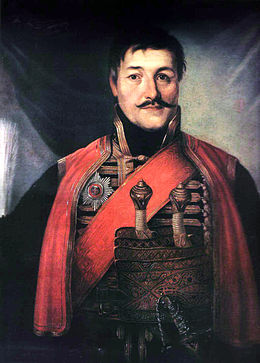 КрушевицаПИБ: 101937267,        матични број: 07104863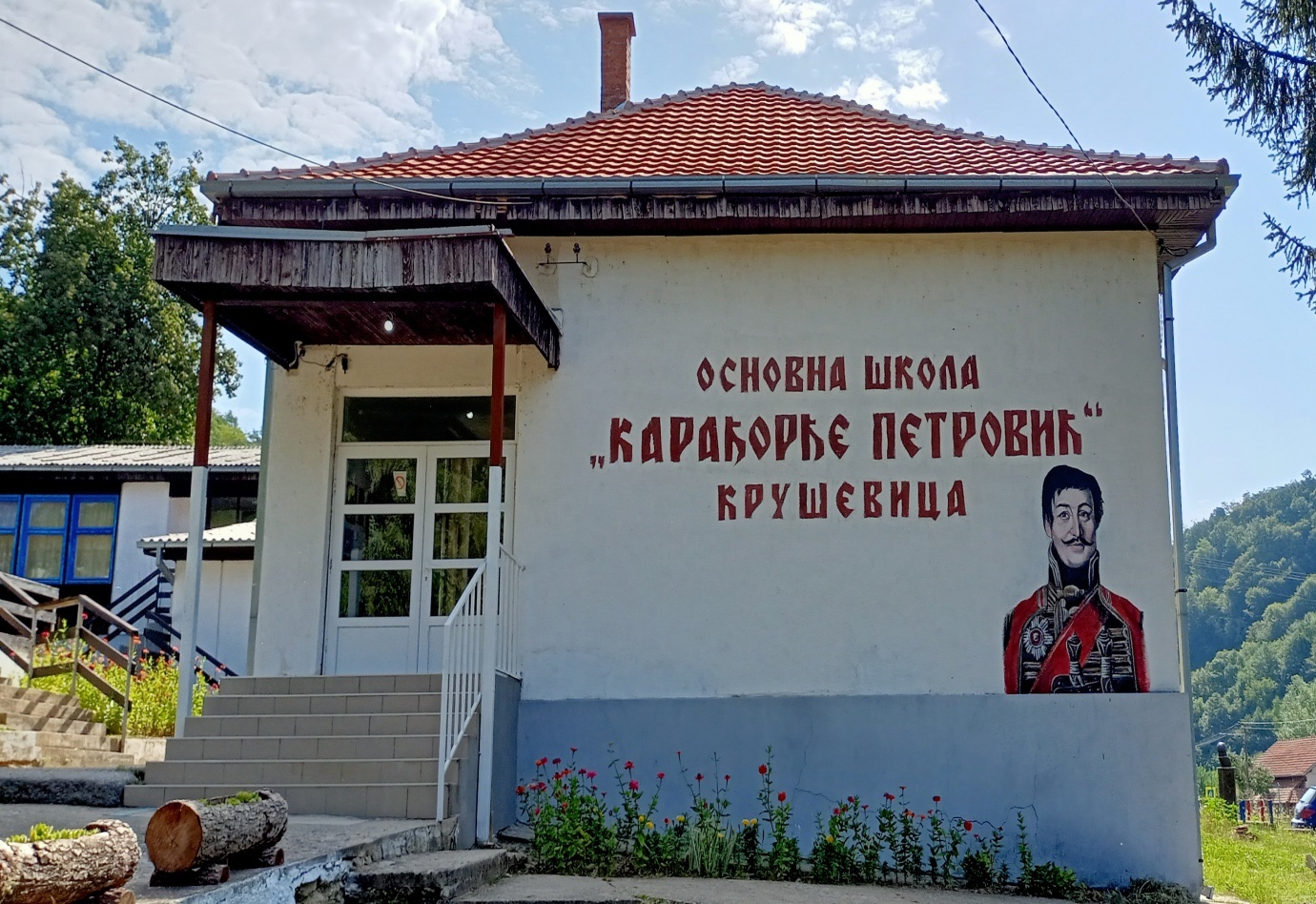 ОСНОВНА ШКОЛА „КАРАЂОРЂЕ ПЕТРОВИЋ“ КРУШЕВИЦАГ О Д  И  Ш Њ И  П Л А Н  Р А Д А ЗА ШКОЛСКУ 2022/2023.ГОДИНУКрушевица, септембар 2022. год.С а д р ж а ј1.	УВОД	61.1	ОСНОВНИ ПОДАЦИ О ШКОЛИ	61.2	ПОЛАЗНЕ ОСНОВЕ ПЛАНИРАЊА РАДА ШКОЛЕ	71.3	МАТЕРИЈАЛНО-ТЕХНИЧКИ И ПРОСТОРНИ УСЛОВИ РАДА	91.3.1	ШКОЛСКИ ПРОСТОР	91.3.2	РАСПОРЕД  ПРОСТОРИЈА	101.3.3	КАДРОВСКИ УСЛОВИ РАДА	131.4	ЦИЉЕВИ И ИСХОДИ ОБРАЗОВНО-ВАСПИТНОГ РАДА	152	ОРГАНИЗАЦИЈА ОБРАЗОВНО-ВАСПИТНОГ РАДА ШКОЛЕ	172.1	УЧЕНИЦИ - ОДЕЉЕЊА	172.1.1	БРОЈНО СТАЊЕ УЧЕНИКА И ОДЕЉЕЊА	172.1.2	КРЕТАЊЕ БРОЈА УЧЕНИКА	182.1.3	ПУТОВАЊЕ УЧЕНИКА ДО ШКОЛЕ	192.1.4	СОЦИЈАЛНА СТРУКТУРА И ОБРАЗОВНИ СТАТУС РОДИТЕЉА	192.2	ОСТВАРИВАЊЕ ПЛАНА ОСНОВНОГ ВАСПИТАЊА И ОБРАЗОВАЊА	212.2.1	Настава	212.2.1.1	Редовна настава/обавезни наставни предмети	212.2.1.2	Изборнa настава	212.2.1.3	Остали облици образовно-васпитног рада	222.2.2	Ваннаставне  активности	222.2.3	Укупно планирано време за остваривање образ-васп.  задатака школе	232.2.4	ПОДЕЛА ОДЕЉЕЊА НА НАСТАВНИКЕ	242.2.5	СТРУКТУРА 40-ЧАСОВНЕ РАДНЕ НЕДЕЉЕ	252.2.5.1	Структура 40-часовне радне недеље наставног особља разредне наставе	252.2.5.2	Структура 40-часовне радне недеље наставника предметне наставе	262.2.5.3	Стуктура 40-часовне радне недеље стручних сарадника	272.2.5.4	Стуктура 40-часовне радне недеље ваннаставног особља	272.2.5.5	РАСПОРЕД ДЕЖУРСТВА	292.2.6	САСТАВ СТРУЧНИХ АКТИВА/ВЕЋА, ТИМОВА И КОМИСИЈА	292.2.7	ПРОЈЕКТИ У ШКОЛИ	312.2.7.1	Пројекат „Обогаћени једносменски рад у основној школи“	312.2.7.2	Пројекат „Наша нана – од семена до чаја“	312.3	ДИНАМИКА  РАДА ТОКОМ ШКОЛСКЕ ГОДИНЕ	332.3.1	КАЛЕНДАР ОБРАЗОВНО ВАСПИТНОГ РАДА И КАЛЕНДАР ЗНАЧАЈНИЈИХ АКТИВНОСТИ	373	ПРОГРАМИ И ПЛАНОВИ РАДА СТРУЧНИХ И УПРАВНИХ ОРГАНА	433.1	ПЛАН РАДА НАСТАВНИЧКОГ ВЕЋА	433.2	ПЕДАГОШКИ КОЛЕГИЈУМ	453.3	ПЛАНОВИ РАДА СТРУЧНИХ ВЕЋА ПО ОБЛАСТИМА	463.3.1	ПЛАН РАДА СТРУЧНОГ ВЕЋА РАЗРЕДНЕ НАСТАВЕ	473.3.2	ПРОГРАМ РАДА СТРУЧНОГ ВЕЋА ДРУШТВЕНИХ НАУКА, ЈЕЗИКА И КОМУНИКАЦИЈА	483.3.3	ПЛАН РАДА СТРУЧНОГ ВЕЋА ЗА ПРИРОДНУ ГРУПУ ПРЕДМЕТА	493.3.4	ПЛАН РАДА СТРУЧНОГ ВЕЋА ЕСТЕТСКЕ ГРУПЕ ПРЕДМЕТА И ФИЗИЧКОГ И ЗДРАВСТВЕНОГ ВАСПИТАЊА	503.3.5	СТРУЧНИ АКТИВ ЗА РАЗВОЈ ШКОЛСКОГ ПРОГРАМА	523.3.6	СТРУЧНИ АКТИВ ЗА РАЗВОЈНО ПЛАНИРАЊЕ	533.4	ПЛАНОВИ РАДА ОДЕЉЕЊСКИХ ВЕЋА	543.4.1	ПЛАН РАДА ОДЕЉЕЊСКОГ ВЕЋА РАЗРЕДНЕ НАСТАВЕ	543.4.2	ПЛАН РАДА ОДЕЉЕЊСКОГ ВЕЋА ПРЕДМЕТНЕ НАСТАВЕ	553.5	ШКОЛСКИ ТИМ ЗА ЗАШТИТУ ДЕЦЕ/УЧЕНИКА ОД ДИСКРИМИНАЦИЈЕ, НАСИЉА, ЗЛОСТАВЉАЊА И ЗАНЕМАРИВАЊА	573.5.1	ПРОГРАМ ЗАШТИТЕ УЧЕНИКА ОД НАСИЉА, ЗЛОСТАВЉАЊА И ЗАНЕМАРИВАЊА	613.5.2	ПОСТУПАЊЕ ШКОЛЕ У СИТУАЦИЈАМА СУМЊЕ ИЛИ САЗНАЊА ДА ЈЕ УЧЕНИК УКЉУЧЕН У БИЛО КОЈИ ОБЛИК ТРГОВИНЕ ЉУДИМА	643.6	ВРШЊАЧКИ ТИМ	733.7	ШКОЛСКИ  ТИМ ЗА САМОВРЕДНОВАЊЕ И ВРЕДНОВАЊЕ РАДА ШКОЛЕ	763.8	ПРОГРАМ СТРУЧНОГ ТИМА ЗА ИНКЛУЗИВНО ОБРАЗОВАЊЕ	833.9	ТИМ ЗА ОБЕЗБЕЂИВАЊЕ КВАЛИТЕТА И РАЗВОЈ УСТАНОВЕ	843.10	ТИМ ЗА ПРОФЕСИОНАЛНИ РАЗВОЈ - СТРУЧНО УСАВШАВАЊЕ НАСТАВНИКА И УНАПРЕЂИВАЊАОБРАЗОВНО-ВАСПИТНОГ  РАДА	873.11	ТИМ ЗА РАЗВОЈ МЕЂУПРЕДМЕТНИХ КОМПЕТЕНЦИЈА И ПРЕДУЗЕТНИШТВА	883.12	ПРОГРАМ РАДА ДИРЕКТОРА ШКОЛЕ	893.13	ПРОГРАМ УПРАВНИХ ОРГАНА / ШКОЛСКИ ОДБОР	923.14	ПРОГРАМ РАДА САВЕТА РОДИТЕЉА	943.15	ПРОГРАМ РАДА СТРУЧНИХ САРАДНИКА	963.15.1	ПРОГРАМ РАДА ПЕДАГОГА	963.15.2	ПРОГРАМ РАДА ПСИХОЛОГА	1043.15.3	ПРОГРАМ  РАДА ШКОЛСКОГ БИБЛИОТЕКАРA	1083.16	ПЛАН  РАДА ТИМА ЗА ОБОГАЋЕН ЈЕДНОСМЕНСКИ РАД	1103.17	ПЛАН РАДА ТИМА ЗА ЗАВРШНИ ИСПИТ	1124	ШКОЛСКИ ПРОГРАМ И ИНДИВИДУАЛНИ ПЛАНОВИ НАСТАВНИКА	1145	ПЛАНОВИ И ПРОГРАМИ ВАННАСТАВНИХ АКТИВНОСТИ	1165.1	ПЛАН РАДА ОДЕЉЕЊСКИХ СТАРЕШИНА	1165.2	ПЛАН СЛОБОДНИХ АКТИВНОСТИ	1285.3	КОРЕКТИВНИ РАД СА УЧЕНИЦИМА	1385.4	ЕКСКУРЗИЈА	1395.5	УЧЕНИЧКИ ПАРЛАМЕНТ	1396	ПОСЕБНИ  ПРОГРАМИ	1416.1	ПРОГРАМ ПРОФЕСИОНАЛНЕ ОРИЈЕНТАЦИЈЕ	1416.2	ПРОГРАМ СОЦИЈАЛНЕ И ЗДРАВСТВЕНЕ ЗАШТИТЕ УЧЕНИКА У ШКОЛИ	1436.3	ПЛАН ПРЕВЕНЦИЈЕ МАЛОЛЕТНИЧКЕ ДЕЛИНКВЕНЦИЈЕ	1456.4	ПРОГРАМ ЕКОЛОШКЕ ЗАШТИТЕ ЖИВОТНЕ СРЕДИНЕ И ЕСТЕТСКОГ УРЕЂЕЊА ШКОЛЕ	1477	ПЛАНОВИ РЕАЛИЗАЦИЈЕ ПОСЕБНИХ ПРОГРАМА ИЗ ШКОЛСКИХ ПРОГРАМА	1487.1	ПРОГРАМ САРАДЊЕ СА РОДИТЕЉИМА	1487.2	САРАДЊА СА ДРУШТВЕНОМ СРЕДИНОМ	1497.3	КУЛТУРНЕ И ЈАВНЕ ДЕЛАТНОСТИ ШКОЛЕ	1517.4	ПРОГРАМ ШКОЛСКОГ МАРКЕТИНГА	1518	ПЛАН СТРУЧНОГ УСАВРШАВАЊА НАСТАВНИКА	1539	ПРАЋЕЊЕ И ЕВАЛУАЦИЈА ГОДИШЊЕГ ПЛАНА РАДА ШКОЛЕ	15910	АКТИВНОСТИ ИЗ ШКОЛСКОГ РАЗВОЈНОГ ПЛАНА 2022-2027.	161На основу члана 119. став 1. тачка 2. Закона о основама система образовања и васпитања („Сл. гласник РС“, број 88/2017 и 27/2018),a у складу са наставним планом ипрограмом, Школски одбор Основне школе “Карађорђе Петровић“ у Крушевици, на седници одржаној дана  ________________године донео је          О Д Л У К У	Усваја се Годишњи план  рада школе за школску 2022/2023. годину.           На седници Школског одбора, одржаној 15.09.2022. године, директор школе, презентовао је Годишњи план рада школе за школску 2022/2023. годину.	Структура и садржај Годишњег плана рада школе,  у складу су са Законом о основном образовању и васпитању и омогућује остваривање циљева и исхода образовања.У изради Годишњег плана рада школе, поред педагошких и законских докумената, поштоване су и уважаване специфичниности, потребе и  услова средине у којима школа постоји и ради. Садржи области рада са утврђеним радним задацима, носиоцима послова, начинима, местом и временом  реализације и начином праћења и остваривања циљева и задатака делатности основног образовања и васпитања.	Циљеви и задаци  и планирани исходи, садржани у Годишњем плану  рада школе, са пратећим планским документима, омогућиће остваривање и примену законских и педагошких докумената, континуиран и квалитетан рад школског колектива.							Председник Школског одбора 							_________________________________УВОДОСНОВНИ ПОДАЦИ О ШКОЛИНа шестом километру од Власотинца, у живописном крају у долини реке Власине, смештена је Основна школа „Карађорђе Петровић“ Крушевица. Своју делатност школа обавља у матичној школи у Крушевици и издвојеним одељењима у Бољару, Равном Делу и Доњем Дејану. Школе у Бољару и Доњем Дејану су удаљене од матичне школе 3 км и повезане асфалтним путем док је школа у Равном Делу удаљена 8 км од матичне школе и повезана је макадамским путем.Школа у Крушевици основана је далеке 1858. године за време владавине Александра Карађорђевића и била је манастирског типа. Школа је била смештена у црквеним конацима. Ђаке су учили свештеници. Она је најстарија школа у Општини Власотинце.Након ослобођења од Турака у школи су предавали световни учитељи и школа добија сталност. За време Другог светског рата школу су срушили Бугари при повлачењу. Након ослобођења 1945. године мештани су уз помоћ државе обновили школу.Име Карађорђе Петровић добила је 1934.године.Почетком осамдесетих година прошлог века за школу долазе бољи дани. Школа добија савремену кухињу, асфалтирају се прилази, праве наставничке канцеларије, али зграда остаје иста.Данас, поред матичне школе у Крушевици постоје и три издвојена одељења: Бољаре, Доњи Дејан и Равни Дел.Школа има 9 одељења. На основу матичне евиденције у школској  2022/2023. године наставу похађа 54 ученика, од првог до четвртог разреда 30 ученика и од петог до осмог разреда 24 ученика.У школи се улажу максимални напори за обезбеђење материјално – техничких и кадровских услова за квалитетно извођење образовно – васпитног процеса. Ученици имају адекватне услове за рад и радна клима у школи је повољна. У настави се све више примењују савремена наставна средства.Поред саме наставе, велика пажња посвећује се активностима везаним за културно – забавни живот и ученици поред образовних имају прилике да учествују у манифестацијама забавног садржаја као што су школске приредбе, спортска такмичења, излети, екскурзије... Све ово има за циљ да ученици доживљавају школу не само као место где ће стицати нова знања, већ и као место где се могу забавити и дружити, а у наставницима, када затреба, имати подршку и искрене саветодавце. Резултати добре комуникације и позитивних резултата рада видљивији су из године у годину што утиче на сталну мотивисаност за рад и наставног особља и ученика.Праћење напредовања наших ученика и по завршетку основне школе уверава нас да смо на добром путу и да можемо у великој мери бити сигурни да ће наш рад, стручно усавршавање, стално осавремењавање метода рада, наставних средстава и неговање међусобних односа поштовања и сарадње допринети да наши ученици спремно одговоре на захтеве савременог друштва и испуне своје животне циљеве.Основни подаци о школи:ПОЛАЗНЕ ОСНОВЕ ПЛАНИРАЊА РАДА ШКОЛЕ- Закон о основама система образовања и васпитања („Сл.гласник РС“ бр.88/2017, 27/2018, 10/2019, 6/2020):- Закон о основном образовању и васпитању (“Сл. гласник Републике Србије” бр. 55/2013, 101/2017., 27/2018.10/2019,и 27/2020 );- Правилник о наставном плану и програму за први и други разред основног образовања и васпитања (“Сл.гласник Републике Србије”- Просветни гласник бр. 10/04, 20/04, 1/05, 3/06, 15/06, 2/08, 2/10, 7/10, 3/11 - др. правилник, 7/11 - др. правилници, 1/13, 4/13,14/13, 5/14 и 11/14,11/16,6/17,12/18.)- Правилник о наставном плану за први, други, трећи и четврти разред основног образовања и васпитања и наставном програму за трећи разред основног образовања и васпитања (“Сл.гласник Републике Србије-Просветни гласник“ бр.1/05, 15/06, 2/08, 2/10, 7/10, 3/11 - др. правилник, 7/11 - др. правилник и 1/13 и 11/14,11/16,12/18.);- Правилник о наставном програму за четврти разред основног образовања и васпитања (“Сл.гласник Републике Србије-Просветни гласник“ бр. 3/06, 15/06, 2/08, 3/11 - др. правилник, 7/11 - др. правилник и 1/13 и 11/14,11/16,7/17,12/18);- Правилник о оцењивању ученика у основном образовању и васпитању („Службени гласник РС”, бр. 72/09, 52/11 и 55/13);- Правилник о сталном стручном усавршавању и стицању звања наставника, васпитача и стручних сарадника („Службени гласник РС”, бр. 81/17, 48/18);- Правилник о календару образовно васпитног рада основне школе за школску 2018/19., („Службени гласник - Просветни гласник“, бр. 10/18)       -Правилнику о наставном плану за други циклус и наставном програму за V разред основног образовања и васпитања, („Службени гласник РС-Просветни гласник“, бр.6/07, 2/10, 7/10-др.правилник,3/11,- др. Правилник, 1/13, 4/13,11/16,6/17,8/17,15/18, 12/18, 3/19, 3/2020 и 6/2020.)- Правилник о наставном плану и програму за трећи разред (5/2019, 1/2020 и 6/2020)- Правилник о допунама правилника о плану и програму за четврти разред 6/2020- Правилник о наставном плану и програму за четврти разред (18/2019 и 6/2020)- Правилник о допунама правилника о плану и програму за четврти разред 11/2019 и 6/2020- Правилник о наставном програму за шести разред основног образовања и васпитања, (Просветни гласник бр. 5/08, 3/11, 1/13 и 5/14,11/16,3/18,12/183/19, 3/2020 и 6/2020.);- Правилник о наставном програму за седми разред основног образовања и васпитања, (Просветни гласник бр. 6/09, 3/11 и 8/1311/16,12/183/19, 3/2020 и 6/2020.)- Правилник о допунама правилника о плану и рограму за седми разред (6/2020)-Правилник о наставном програму за осми разред основног образовања и васпитања (Просветни гласник, бр. 2/10, 3/11, 8/13 и 5/14,11/16,7/17,12/18, 11/2019, 2/2020 и 6/2020.)- Правилник о програму свих облика рада стручних сарадника (Просветни гласник, бр 5/2012.)- Правилник о измени правилника о плану наставе и учења за пети и шести разред и програми наставе и учења за пети и шести (6/2020)- Стручна упутства, извештаји, анализе и информације Министарства просвете и науке и технолошког развоја;- Развојни план школе за период 2018 - 2022. године- Општи протокол за заштиту деце од насиља, злостављања и занемаривања- Посебни протокол за заштиту деце и ученика од насиља, злостављања и занемаривања у образовно васпитним установама, Министарство просвете, 2007.- Правилнику о наставном плану за други циклус и наставном програму за V разред основног образовања и васпитања, („Службени гласник РС-Просветни гласник“, бр.6/07, 2/10, 3/11, 1/13 и 4/13…15/18.,3/19, 3/2020 и 6/2020);- Правилник о наставном програму за шести разред основног образовања и васпитања, (Просветни гласник бр. 5/08, 3/11, 1/13 и 5/14,11/16,3/18,12/18, 3/19, 3/2020 и 6/2020);- Правилник о наставном програму за седми разред основног образовања и васпитања, (Просветни гласник бр. 6/09, 3/11 и 8/13,11/16,12/18,3/19, 3/2020 и 6/2020.)- Правилник о наставном програму за осми разред основног образовања и васпитања (Просветни гласник, бр. 2/10, 3/11, 8/13 и 5/14,11/16,7/17,12/18,3/19, 3/2020 и 6/2020.)- Правилник о обављању друштвено – корисног односно хуманитарног рада („Службени гласник РС“ ,бр.68/18.)- Извештај о остваривању Годишњег плана рада школе у школској 2020/21. години и анализе успеха и понашања ученика на крају школске 2020/21. године- Правилник о програму свих облика рада стручних сарадника („Службени гласник РС“, бр 6/2021.)- Стручна упутства, извештаји, анализе и информације Министарства просвете и науке и Градског секретаријата за образовање;- Општи протокол за заштиту деце од насиља, злостављања и занемаривања- Посебни протокол за заштиту деце и ученика од насиља, злостављања и занемаривања у образовно васпитним установама, Министарство просвете, 2007. -Правилник о протоколу поступања у установи у одговору на насиље, злостављање и занемаривање „Службени гласник РС”, бр.30/2010. „Сл.гласник РС“ бр.46/2019 и 104/2020.- Правилник о превентивним мерама за безбедан и здрав рад за спречавање појаве и ширења епидемије заразне болести, „Службени гласник РС”, бр.94/2020 од 3.7.2020.године- Уредба Владе Републике Србије о организовању рада послодавца за време ванредог стања „Службени гласник РС”, бр.31/2020.− Правилник о ближим упутствима за утврђивање права на индивидуални образовни план, његову примену и вредновање, Службени гласник РС – Просветни гласник;− Статут установе;− Школски развојни план;− Школски програм;− Акциони планови за унапређење вреднованих кључних области у претходним школским годинама.Све евентуалне законске или нормативне измене, које буду донете током школске године, а које се тичу образовно васпитних задатака, биће унете у Анекс Годишњег плана рада.МАТЕРИЈАЛНО-ТЕХНИЧКИ И ПРОСТОРНИ УСЛОВИ РАДАШКОЛСКИ ПРОСТОРУниверзалне учионице – опште намене 9.	Из године у годину, и поред тешкоћа које прате колектив школе у обезбеђивању финансијских средстава, постигнути су одређени резултати на побољшању услова рада и осавремењивању наставе.Све учионице су опремљене ИКТ опремом, од тога две учионице имају интерактивну СМАРТ таблу, а пет учионица пројекторе са рачунаром.Две просторије су опремљене као мали информатички кабинети, један у матичној школи у Крушевици, а други у издвојеном одељењу у Бољару.Спортске сале, терени и опремљеност1 =  Постоји одговарајућа опрема2 =  Нема одговарајуће спортске опреме3 =  Сем терена нема никакве школске опреме4 =  Терени нису урађени ни опремљениПросторни услови за реализацију социјалне и здравствене функције школе	- Кухиња:		1) Постоје савремени уређаји за припрему хране.2) Претежно је опремљена caвременом опремом.3) Претежно опремљена застарелом опремом.4) Опрема је застарела и у лошем стању.	- Трпезарија:		1) Опремље на савремeном и функционалном опремом (столови су прекривени платненим стољњацима, уз коришћење салвета исл.).2) Опремљена савременом и функционалном опремом, али се не користестољњаци, столови су прекривени мушемом, ултрапасом и другим материјалима који се не прљају. 3) Опремљена недовољно функционалном опремом, али се користестољњаци, салвете и други прибор.4) Има застарелу и нефункционалну опрему.Помоћни простори, оставе и ходници- Ходници:1) Опремљени клупама за релаксацију.2) Имају преградне параване за рад у малој групи.3) Постоје слике и изложбени панои.4) Нема изложбених паноа већ ходници служе само за комуникацију.Наставничка зборница, кабинети и кабинети за стручне сараднике1) Опремљене простором за приручну документацију наставника (припреме, планови, радне свеске, приручну библиотеку)2) Класично опремљена посебним простором (фахом) за сваког наставника.3) Сем седишта нема посебне и савремене опреме за депоновање документације наставника.4) Опремљена рачунарским системом.Подаци о укупном простору и његовој адекватностиРАСПОРЕД  ПРОСТОРИЈАШколска зграда са универзалним учионицама, зборницом, канцеларијом за директора и ненаставно особљеТрпезарија, кухиња и библиотека, канцеларија педагогаСанитарне просторије (матична школа)Издвојено одељење у БољаруИздвојено одељење у Равном ДелуИздвојено одељење у Доњем Дејану         3 )              5)              6)Планирани радови за школску 2021/22. годину:Планирани радови и набавке прецизно су дефинисани Планом јавних набавки и Финансијским планом за 2022. годину. Нови планови набавки састављаће се у децембру 2022. године. Предвиђени су следећи радови и набавке (значајније ставке из горе поменутих планова):трајно решити проблем са водоснабдевањем школе у Крушевици и Доњем Дејану;побољшати енергетску ефикасност матичне зграде у Крушевици (замена столарије...),набавка наставних средстава,набавка канцеларијског и школског намештаја,текуће одржавање зграда и објеката.КАДРОВСКИ УСЛОВИ РАДАНаставни кадар – разредна наставаНаставни кадар – предметна наставаНенаставно особљеКВАЛИФИКАЦИОНА СТРУКТУРА КАДРОВАЛЕГЕНДА:ОС- основна школаНК- неквалификованаKB- квалификованаВКВ- висококвалификованаСС- средња стручна спремаВС- виша спремаВСС- висока стручна спремаЦИЉЕВИ И ИСХОДИ ОБРАЗОВНО-ВАСПИТНОГ РАДАЦиљеви основног образовања и васпитања јесу:• пун и усклађен интелектуални, емоционални, социјални, морални ифизички развој сваког детета и ученика, у складу са његовим узрастом развојним потребама и интересовањима;• стицање квалитетних знања и вештина и формирање вредноснихставова, језичке, математичке, научне, уметничке, културне, медијске, техничке, финансијске и информатичке писмености, неопходних за наставак школовања иактивну укљученост у живот породице и заједнице;• развој стваралачких способности, креативности, естетске перцепцијеи укуса, као и изражавање на језицима различитих уметности;• развој способности проналажења, анализирања, примене и саопштавања информација, уз вешто и ефикасно коришћење медија иинформационо-комуникационих технологија;• оспособљавање за решавање проблема, повезивање и применузнања и вештина у даљем образовању и свакодневном животу;• развој мотивације за учење и оспособљавање за самостално учење и образовање током целог живота;• развој свести о себи, самоиницијативе, способностисамовредновања и изражавања свог мишљења;• оспособљавање за доношење ваљаних одлука о избору даљег образовања и занимања, сопственог развоја и будућег живота;• развој кључних компетенција потребних за живот у савременом друштву;• развој и практиковање здравог начина живота, свести о важности сопственог здравља и безбедности, потребе неговања и развоја физичких способности;• развој свести о значају одрживог развоја, заштите и очувања природе и животне средине, еколошке етике и заштите животиња;• развој способности комуницирања, дијалога, осећања солидарности, квалитетне и ефикасне сарадње са другима и спoсобности за тимски рад и неговање другарства и пријатељства;• развијање способности за улогу одговорног грађанина, за живот у демократски уређеном и хуманом друштву заснованом на поштовању људскихи грађанских права, као и основних вредности правде, истине, слободе,поштења и личне одговорности;• формирање ставова, уверења и система вредности, развој личног инационалног идентитета, развијање свести и осећања припадности држави Србији, поштовање и неговање српског језика и свог матерњег језика, традиције и културе српског народа, националних мањина и етничких заједница, других народа, развијање мултикултурализма, поштовање и очување националног и светског културног наслеђа;• развој и поштовање расне, националне, културне, језичке, верске, родне и узрасне равноправности и толеранције.ИсходиНакон завршетка основног образовања и васпитања ученици ће:• имати усвојен интегрисани систем научно заснованих знања оприроди и друштву и бити способни датако стечена знања примењују иразмењују;• умети да ефикасно усмено и писмено комуницирају на српском,односно на српском и језику националне мањине и најмање једном страном језику користећи се разноврсним вербалним, визуелним и симболичким средствима;• бити функционално писмени у математичком, научном и финансијском домену;• умети да ефикасно и критички користе научна знања и технологију, уз показивање одговорности према свом животу, животу других и животној средини;• бити способни да разумеју различите форме уметничког изражавања и да их користе за сопствено изражавање;• бити оспособљени за самостално учење;• бити способни да прикупљају, анализирају и критички процењују информације;• моћи да идентификују и решавају проблеме и доносе одлуке користећи критичко и креативно мишљење и релевантна знања;• бити спремни да прихвате изазове и промене уз одговоран односпрема себи и својим активностима;• бити одговорни према сопственом здрављу и његовом очувању;• умети да препознају и уваже људска и дечја права и бити способнида активно учествују у њиховом остваривању;• имати развијено осећање припадности сопственој породици, нацијии култури, познавати сопствену традицију и доприносити њеном очувању иразвоју;• знати и поштовати традицију, идентитет и културу других заједницаи бити способни да сарађују са њиховим припадницима;• бити способни да ефикасно и конструктивно раде као чланови тима, групе, организације и заједнице. Пун и усклађен интелектуални, емоционални, социјални, морални и физички развој сваког детета и ученика, у складу са његовим узрастом, развојним потребама и интересовањима;• имати развијено осећање припадности сопственој породици, нацијии култури, познавати сопствену традицију и доприносити њеном очувању иразвоју;• знати и поштовати традицију, идентитет и културу других заједницаи бити способни да сарађују са њиховим припадницима;• бити способни да ефикасно и конструктивно раде као чланови тима,групе, организације и заједнице;• доступност  квалитетне наставе свим ученицима сходно њиховим индивидуалним способностима;•  настава заснована на већој партиципацији ученика у настави ( савремени облици наставе);• унапредити индивидуално планирање и примена ИП и ИОП за ученике коjима је то потребно;• праћење примене стандарда за све ученике;• систематско праћење развоја и напредовања ученика; • поред редовне наставе, деци ће бити пружена могућност бављења разним активностима које треба да допринесу развоју моралне личности; интезивирати и пратити рад слободних активности и изборних предмета руководећи се интересима ученика; •активности ученичког парламента;•јачање васпитне улоге школе и укључивање родитеља у рад школе;•реализација задатака из ШРП;• реализација исамовредновање Акционог плана самовредновања;•реализација пројеката;•повећање безбедности и заштите ученика од насиља;•циљеви и задаци из програма ''Школа без насиља'';• упознати ученике са светом рада - професионална орјентација на прелазу у средњу школу;•  подстицање стручног и професионалног развоја наставника;• остварити континуирану сарадњу са Саветом родитеља и мотивисати родитеље да се активно укључе у живот и рад школе;• реализација стручног усавршавања наставника на свим нивоима у циљу унапређивања наставе;•  наставити са реализацијом послова на обезбеђивању бољих услова рада и реализацији инвестиционих пројеката надградње и учења.ПРИОРИТЕТНИ ЗАДАЦИ У ШКОЛСКОЈ ГОДИНИПриоритетни задаци су постављени на основу анализе стања у претходнојшколској години.-	 Реализација Наставног плана и програма, праћење и евалуација.-	Оптерећеност ученика у складити са Законом о основној школи и могућностима ученика. На овом задатку ангажоваће се чланови Наставничког већа.-	Интезивирати индивидуализацију наставе како би се повећала мотивисаност ученика и постигли још бољи резултати. Пружати помоћ ученицима који имају тешкоћа у савлађивању градива. Радити са талентованим ученицима и пружити им адекватну наставу.-	Радити на мотивисаности ученика за образовање.-	Посебну пажњу поклонити раду одељењских заједница, подстицати оне активности које су у складу са дечјим узрасним потребама и развијати хумане односе међу ученицима.-	Са ученицима радити на уређењу школских просторија и околине и изради наставних средстава.-	Пружати максималну помоћ ученицима осмог разреда у припремању за полагање квалификационих испита за упис и избор адекватне средње школе.- 	Реализовати програм стручног усавршавања наставника тако да служи унапређивању васпитно – образовног рада. Подстицати наставнике да активно учествују на семинарима,  анализирати примену иновација у настави.-	Обезбедити максималну безбедност за боравак ученика у школи и њеној околини и радити на превенцији и заштити ученика од насиља.-	Остварити сарадњу са институцијама у чијем се окружењу школа налази, као и са родитељима ученика.- 	Посебну пажњу поклонити здравственом васпитању ученика у целини, кроз рад разредних старешина, адекватне наставне садржаје и сарадњом са здравственим институцијама.-	Пратити рад у ваннаставним активностима и радити на јавном афирмисању постигнутих резултата.-	Остварити континуирану сарадњу са Саветом родитеља и мотивисати све родитеље да се активно укључе у живот и рад школе.-	Редовно информисати родитеље о свим сегментима рада школе и постигнућима и напредовању деце.-	Урадити анализу потреба и предлога родитеља и ученика за живот и рад школе и укључити их у Школски развојни план.-	Вршити систематску евалуацију примене програма и целокупне делатности школе.ОРГАНИЗАЦИЈА ОБРАЗОВНО-ВАСПИТНОГ РАДА ШКОЛЕУЧЕНИЦИ - ОДЕЉЕЊАБРОЈНО СТАЊЕ УЧЕНИКА И ОДЕЉЕЊАБрој ученика: 51Од I  до IV-27Од V до VIII-  24Број одељења:  9.У разредној настави у Крушевици, настава се одвија у једном одељењу првог разреда. У Доњем Дејану настава се одвија такође у једном одељењу трећег разреда. У Равном Делу настава се одвија у комбинованом одељењу од три разреда, и то први, други и четврти разред. У Бољару су два одељења комбинације од два разреда, једно првог и четвртог и комбинација другог и трећег разреда. Од петог до осмог разреда у школи има 4 одељења, за сваки разред по једно одељење.КРЕТАЊЕ БРОЈА УЧЕНИКАПУТОВАЊЕ УЧЕНИКА ДО ШКОЛЕСОЦИЈАЛНА СТРУКТУРА И ОБРАЗОВНИ СТАТУС РОДИТЕЉАУченици наше школе потичу из шест села, разуђеног брдско - планинског предела, из веома осетљивог социолошког статуса породица, којима је свакодневно неопходна помоћ и подршка како у савладавању наставног плана и програма, тако и у свакодневним животним ситуацијама. Због велике разуђености територије коју школа покрива, школа организује две врсте превоза како би сви ученици стигли на време за почетак наставе.Прикупљени статистички подаци указују да је социјално - образовна структура родитеља на веома ниском нивоу.Према извршеној анализи података, 100% породица је стамбено збринуто, два ученика живе као подстанари. Близу 50% ученичких породица живе у веома лошим условима за живот, трошним кућама, без воде, чак и без струје, на рубу егзистенције. Двадесет три породице ученика су примаоци социјалне помоћи. Девет ученика потиче из породица ромске националности, што чини 17% укупног броја ученика.Петоро ученика потиче из породица које имају статус непотпуних (разведени родитељи, један од родитеља преминуо или ученици немају контакт са њим), а један ученик је смештен у хранитељској породици.Подаци указују да само један родитељ има високу стручну спрему, четворо је са вишом, са средњом стручном спремом 44 родитеља, док је без квалификације петоро родитеља.ОСТВАРИВАЊЕ ПЛАНА ОСНОВНОГ ВАСПИТАЊА И ОБРАЗОВАЊАНаставаРедовна настава/обавезни наставни предметиРазредна наставаБ) Предметна настава Изборнa настава     А) Разредна наставаА.1. Пројектна наставаА.2. Дигитални свет  Б) Предметна настава 2.2.1.2.а. Листа изборних предмета Остали облици образовно-васпитног рада   2.2.1.3.1. Допунска настава Разредна настава                                           Б)      Предметна настава2.2.1.3.2. Додатни рад  2.2.1.3.3.Слободне наставне активности2.2.1.3.3.а. Листа слободних наставних активности2.2.1.3.4. Припремна наставаПрипрема за полагање завршног испита Б) Припрема за учешће на верификованим такмичењима	Од 15. aвгуста у школи ће се организовати припремна настава за  ученике који су на крају наставне године упућени на поправне испите. Сваки наставник је обавезан да одржи по 10 часова по предмету и разреду.2.2.1.3.5.Час одељењског старешине2.2.1.3.4.а. Разредна настава				2.2.1.3.4.б. Предметна настава  Ваннаставне  активности 2.2.2. а. Друштвене, техничке, хуманитарне, спортске и културне активности Разредна настава	                                           Предметна настава2.2.2.б  Екскурзије2.2.2.в. Настава у природи – облици рада којима се остварују обавезни предмети и изборни програмиУкупно планирано време за остваривање образ-васп.  задатака школеПОДЕЛА ОДЕЉЕЊА НА НАСТАВНИКЕРазредна наставаПредметна наставаОдељењске старешинеОДЕЉЕЊСКЕ СТАРЕШИНЕ – разредна  наставаОДЕЉЕЊСКЕ СТАРЕШИНЕ - предметна  наставаСТРУКТУРА 40-ЧАСОВНЕ РАДНЕ НЕДЕЉЕСтруктура 40-часовне радне недеље наставног особља разредне наставеОбавезни,  Остали облици непосредног рада, Остали пословиСтруктура 40-часовне радне недеље наставника предметне наставеСтуктура 40-часовне радне недеље стручних сарадника Стуктура 40-часовне радне недеље ваннаставног особља Име и презиме                  послови                      часови рада_____________________________________________________________Марина Илић                                   директор школе		- програмирање рада школе				5- организација рада					2- педагошко инструктивни и саветодавни рад     10- аналитички рад					6- припремање седница и учествовање на њима	3- сарадња са институцијама и другим субјектима	5- рад на педагошкој документацији		9__________________________________________Свега:							40Предраг Ранђеловић   			секретар школе-израда нацрта општих и других аката из делокруга				 2-праћење и спровођење поступака доношење аката до коначног текста	 2- стручна обрада свих предмета који се достављају на мишљење и обраду       3- израда свих врста уговора                                  					1,5- праћење законских и других прописа						1,5- праћење примене општих аката,припремање тужби,   улагање жалби и заступање							  2-присуствовање седницама органа школе						  1- правно- технички послови								  2- припрема и обрада материјала за седнице органа школе		              2-послови из области кадровске службе                                                                    2- послови из области об разовања и стручног усавршавања			  1Свега:											  20	Данијела Станковић		                                    Шеф рачуноводства и књиговодства- руковање финансиским средствима по овлашћењу			2-  врема исплата и уплата							2-састављање предлога финансиjског плана                                               1-састављање периодичног и годишњег обрачуна				3- вођење документације материјалног и финансиског пословања	3-припремање материјала за органе управљања				2-  обављање послова у вези са службом за платни промет		2- обављање и других послова одређени Законом и Статутом		2- обављање послова финансиjског књиговође				3__________________________________________Свега:										20РАСПОРЕД ДЕЖУРСТВАШкола у КрушевициДежурни наставници у трпезаријиНапомена:  У  издвојеним одељењима у Доњем Дејану, Равном Делу и Бољару за безбедност ученика је одговоран учитељ.ИЗВОД ИЗ ПРАВИЛНИКА О БЕЗБЕДНОСТИ УЧЕНИКАДежурни наставници брину о извршавању свих обавеза наставника и ученика. Уредно и ажурно (главни и помоћни дежурни), воде Књигу дежурства. На посао дежурни долазе 30 минута пре почетка наставе. Пре почетка наставе, дежурни, са пом. радницима, врше преглед школских просторија (хигијена, загрејаност, проветреност...) и опреме, брину о почетку и несметаном извођењу наставе,о владању, понашању и безбедности ученика. У случају недоласка наставника на наставу, предузимају мере за замену и обавештавају директора. Када је лепо време, за време великих одмора, сви ученици, заједно са дежурним наставницима, осим главног дежурног, излазе у двориште школе. У дворишту школе, дежурни наставници брину о реду и безбедности ученика. Прате и координирају рад дежурних ученика.       САСТАВ СТРУЧНИХ АКТИВА, ВЕЋА, ТИМОВА И КОМИСИЈАРуководиоци стручних већа и актива	У складу са специфичностима школе састанци свих Стручних већа се држе као један заједнички састанак.Остала задужењаЗадужења за чланове стручних актива – тимоваСтручни актив за развојно планирање: Марина Илић, Тамара Коцић, Милена Пљаскић, Грана Станковић, Јелена Вукадиновић, Александар Станковић, члан Савета родитеља, члан Школског одбора, члан Ученичког парламента.Стручни актив за развој школског програма: Марина Илић, Милена Пљаскић, Тамара Коцић, одељењске старешине и руководиоци стручних већа.Тим за заштиту деце од дискриминације, насиља, злостављања и занемаривања: Марина Илић, Милена Пљаскић, Тамара Коцић, Сања Стојановић, све разредне старешине у матичним школама и издвојеним одељењима, председник Савета родитеља и председник Школског одбора.Тим за инклузивно образовање: Марина Илић, Тамара Коцић, Милена Пљаскић, родитељ, учитељи и предметни наставници који предају ученицима по ИОП-уТим за самовредновање: Марина Илић, Тамара Коцић, Милена Пљаскић, Сања Стојановић, Јасмина Ишљамовић, Ана Цецић.Тим за промоцију, презентацију и углед школе: Ана Марић Стевановић, Анђица Анђелковић, Бојан Ђокић, Јасмина Ишљамовић, Дејан Крстић, Александар Стајковић.Тим за професионални развој (стручно усавршавање): Тамара Коцић, Јелена Миљковић, Слађана Биџић.Педагошки колегијум: Марина Илић, Милена Пљаскић, Тамара Коцић, Сања Стојановић, разредне старешине и руководиоци стручних већа.Тим за професионалну оријентацију: Анђица Анђелковић, Јелена Миљковић, Мирољуб Савић, Тамара Коцић, Јелица Синадиновић,  Бојан Ђокић.Тим за обезбеђивање квалитета и развој установе: Марина Илић, Тамара Коцић, Милена Пљаскић, Ана Цецић, Сања Стојановић, Јасмина Ишљамовић, члан Савета родитеља, члан Школског одбора, члан Ученичког парламента.Тим за развој међупредметних компетенција и предузетништва: Марина Илић, Тамара Коцић, Милена Пљаскић, Весна Јовановић, Драган Јовановић, Ана Цецић, Радмила ЈовићНаставници задужени за остале активностиСталне комисијеПРОЈЕКТИ У ШКОЛИПројекат „Обогаћени једносменски рад у основној школи“Стратегија развоја образовања у Србији до 2020. године („Службени гласника РС,“ број 107/12) предвиђа повећање броја школа у којима је наставни рад организован у једној смени, чиме се ствара простор за реафирмацију васпитног утицаја школе. Пројекат „Обогаћен једносменски рад у основним школама“ у ОШ „Карађорђе Петровић“ у Крушевици реализује се од школске 2020/21. г. по решењу Министарства просвете и технолошког развоја 119-01-00172/5/2019-15 од 04. 08. 2020. г. И ове школске године школа наставља реализацију пројекта по решењу Министарства број 601-00-000-32/1/2021-15 од 26.08.2021. године.Приступ у организацији једносменског рада подразумева обогаћену и проширену образовно-васпитну подршку ученицима кроз различите активности и програме који се прилагођавају потребама ученика и специфичностима окружења у циљу развијања кључних комептенција за целоживотно учење и општих међупредметних компетенција.Циљ пројекта јесте провођење квалитетног слободног времена, након одржаних часова редовне, додатне, допунске наставе и слободних активности. Овај пројекат је бесплатан за све ученике школе, није обавезан, већ се ученици опредељују на добровољној бази према сопственим интересовањима. Активности планиране у оквиру пројекта се организују у поподневним сатима, после редовне наставе, радним данима. Реализатори активности су наставници разредне и предметне наставе. Ове активности биће мост између школске и ваншколске средине. На нивоу појединачних ученика ове активности ће користити у многим важним доменима личног и образовног развоја и напредовања, а посебно у јачању самопоуздања, иницијативности и лидерских вештина, подстицања индивидуалних склоности и интересовања, садржајног и целисходног коришћења слободног времена, ради богаћења друштвеног живота и разоноде ученика, развијања и неговања другарства и пријатељства. ЦИЉЕВИ: - пружање додатне образовно-васпитне подршке у учењу и развоју ученика; боља образовна постигнућа ученика, превазилажење препрека у учењу, развој социјалних вештина и тимског рада и укупан лични и социјални развој ученика; развијање креативности и хуманости код ученика; - континуирано предлагање тема којима би се ученици могли бавити; продубљивање садржаја које ученици уче у редовној настави; излажење у сусрет различитим образовним потребама ученика; - прилагођавање васпитно-образовних и слободних активности интересовањима ученика; - коришћење различитих метода, облика и места за извођење активности и провођење слободног времена; - коришћење различитих техника учења које ће обезбедити боље резултате ученика; - диференцирање наставе; - обезбеђивање сигурног окружења за ученике и запослене спровођењем превентивних активности; - унапређивање организације радa школе и подизање нивоа одговорности свих запослених у реализацији обавеза и задужења; - изграђивање квалитетнијег односа школе и окружења како би се остварили већи ефекти у васпитно-образовном процесу; - подизање угледа школе у друштвеном окружењу кроз промоцију ваннаставних активности;Пројекат „Наша нана – од семена до чаја“У оквиру сопствених могућности, прошле школске године, ученици матичне школе су уз помоћ наставника осмислили, покренули школски пројекат „Наша нана – од семена до чаја“. Ове године настављамо са реализацијом овог школског пројекта.ОСНОВНИ ПОДАЦИ О ПРОЈЕКТУПРЕДВИЂЕНЕ АКТИВНОСТИ ПО ФАЗАМА ПРОЈЕКТАДИНАМИКА  РАДА ТОКОМ ШКОЛСКЕ ГОДИНЕНа основу Правилника о школском календару  за основне школе прво полугодиште почиње у четвртак, 1. септембра 2022, а  завршава се у петак, 30. децембра 2022. године. У првом полугодишту има 86 наставних дана. Друго полугодиште има 94 наставних дана,  почиње у понедељак, 23. јануара 2022. а завршава се у уторак, 6. јуна 2023. год, за ученике осмог разреда, односно у уторак, 20. јуна 2023. за ученике од првог до седмог разреда. Образовно - васпитни рад за ученике од првог до седмог разреда остварује се у 180 наставних дана.Образовно-васпитни рад за ученике осмог разреда остварује се у 170 наставних дана. Ученици осмог разреда полагаће пробни завршни испит у петак, 24. марта 2023. године и у суботу, 25. марта 2023. године, а завршни испит у среду, 21. јуна 2023. године, у четвртак, 22. јуна 2023. године и у петак, 23. јуна 2023. године.У току школске године ученици имају зимски, пролећни и летњи распуст.Зимски распуст почиње у понедељак, 02. јануара 2023. године, а завршава се у петак, 20. јануара 2023. године.Пролећни распуст почиње у понедељак, 10. априла 2023. године, а завршава се у уторак, 18. априла 2023. године.Четвртак 10. новембар 2022. године радиће се по распореду за петак, први класификациони период је 5. новембра 2022. године, а трећи се завршава 1. априла. 2023. године.За ученике од првог до седмог разреда, летњи распуст почиње у среду, 21. јуна 2023. године, а завршава се у четвртак, 31. августа 2023. године. За ученике осмог разреда летњи распуст почиње по завршетку завршног испита, а завршава се у четвртак, 31. августа 2023. године.Свечана подела ђачких књижица, ученицима од првог до седмог разреда, на крају другог полугодишта, обавиће се у среду, 28. јуна 2023. године.Ученици и запослени имају право да не похађају наставу, односно да не раде, у дане верских празника-православни - први дан крсне славе.У школи се празнују државни и верски празници, у складу са Законом о државним и другим празницима у Републици Србији („Службени гласник РС”, бр. 43/01, 101/07 и 92/11). У школи се празнује радно Дан сећања на српске жртве у Другом светском рату, Свети Сава – Дан духовности, Дан сећања на жртве холокауста, геноцида и других жртава фашизма у Другом светском рату, Дан победе и Видовдан – спомен на Косовску битку.Дан сећања на српске жртве у Другом светском рату празнује се 21. октобра 2022. године, Свети Сава 27. јануара 2023. године, Дан сећања на жртве холокауста, геноцида и других жртава фашизма у Другом светском рату 22. априла 2023. године, Дан победе 9. маја 2023. године и Видовдан ‒ спомен на Косовску битку 28. јуна 2023. године.Свети Сава и Видовдан празнују се радно, без одржавања наставе, а Дан сећања на српске жртве у Другом светском рату, Дан сећања на жртве холокауста, геноцида и других жртава фашизма у Другом светском рату и Дан победе су наставни дани, изузев кад падају у недељу.У школама се обележавају: 8. новембар 2022. године, као Дан просветних радника, 21. фебруар 2023. године, као Међународни дан матерњег језика и 10. април 2023. године, као дан сећања на Доситеја Обрадовића, великог српског просветитеља и првог српског министра просвете.За време зимског распуста, школа може да планира реализовање додатног рада са ученицима, а у обавези је да планира реализовање допунског рада са ученицима који заостају у савладавању наставног градива. О броју часова, обухвату ученика и распореду извођења додатног и допунског рада са ученицима, на предлог наставничког већа одлучује директор.У случају када због угрожености безбедности и здравља ученика и запослених није могуће да школе остваре обавезне облике образовно-васпитног рада у пуном броју наставних седмица и наставних дана на годишњем нивоу, могуће је одступање у броју до 5% од утврђеног броја петодневних наставних седмица, односно наставних дана.
ДИНАМИКА ТОКА ШКОЛСКЕ ГОДИНЕШколски календар значајних активности у школи• I ПОЛУГОДИШТЕ - 86  НАСТАВНИХ ДАНА - ОД 01. 09. ДО 30. 12. 2022.•II ПОЛУГОДИШТЕ - 94 НАСТАВНИХ ДАНА - ОД 23. 01. ДО  20. 06. 2023.Ритам радног дана и распоред звонаЧасови редовне наставе у матичној школи у преподневној смени школе почињу у 7:30 сати.Часови редовне наставе у школи у Бољару почињу у 08:00 сати.Часови редовне наставе у издвојеном одељењу у Доњем Дејану  почињу у 7:30 сати.Часови редовне наставе у преподневнојсмени у Равном Делу почињу у 07:45.Допунска и додатна настава, слободне и спортске активности, одвијају се пре, или након редовне наставе.Школска библиотека  ради од 8:00 до 14:00 сати.Педагог ради од 7:00 до 13:00 сати.Администрација ради од 7:00 до 14:30 сати.Школска кухиња почиње са радом 05.09. и ради од 7:00 до 10:00 сати.Помоћно и техничко особље ради од 6:30 до 14:30 сати.Директор ради од 7:00 до 14:30.РАСПОРЕД ЗВОНАРАСПОРЕД ЗВОЊЕЊА У КРУШЕВИЦИРАСПОРЕД ЗВОЊЕЊА У БОЉАРУРАСПОРЕД ЗВОЊЕЊА У ДОЊЕМ ДЕЈАНУРАСПОРЕД ЗВОЊЕЊА У РАВНОМ ДЕЛУ
Напомена: Исхрана у Ђачкој кухињи: преподневна смена после другог часа и у матичној школи и у издвојеним одељењима. Оброци се припремају у опремљеној кухињи у матичној школи у Крушевици. Школска кухиња и исхрана ученика је под надзором Санитарне инспекције.КАЛЕНДАР ОБРАЗОВНО ВАСПИТНОГ РАДА И КАЛЕНДАР ЗНАЧАЈНИЈИХ АКТИВНОСТИ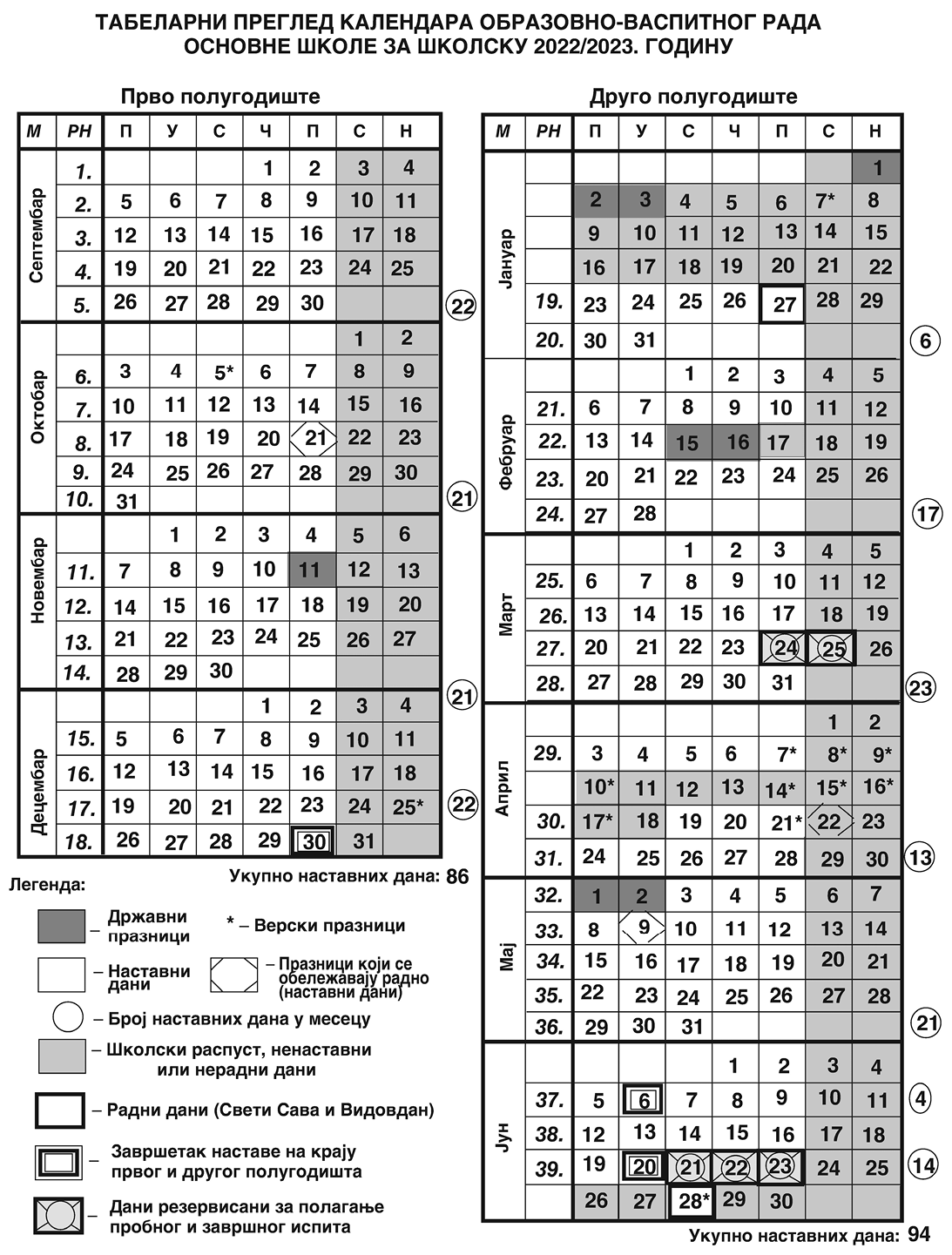 Распоред часова за први разред у КрушевициРаспоред часова за трећи разред у Доњем ДејануРАСПОРЕД ЧАСОВА 2. разред Равни Дел	РАСПОРЕД ЧАСОВА 4. разред Равни Дел        РАСПОРЕД ЧАСОВА 1. разред Равни ДелПРОГРАМИ И ПЛАНОВИ РАДА СТРУЧНИХ И УПРАВНИХ ОРГАНАПЛАН РАДА НАСТАВНИЧКОГ ВЕЋАРуководилац: Марина Илић, директор школеОсновна питања:Организациона питања: организација рада школе, организација наставног процеса, подела предмета и укупна задужења, формирање одељења и смена, рад ученичких организација.Праћење рада наставника, успеха ученика и фонда часова на тромесечју, полугодишту и на крају школске године. Праћење реализације свих програмских области и пројеката школе. Мотивација ученика и наставника за успешнији рад, програмирање рада наставника и ученика, организовање и спровођење такмичења ученика, похвале, награде и додела признања.Педагошка истраживања, анализе, извештаји...Праћење остваривања програма стручног и педагошког усавршавања наставника и стручних сарадникаПраћење и унапређивање реализације свих области Годишњег плана рада школе, уз поштовање законских и педагошких докумената.Праћење реализације ШРППраћење реализације Акционог плана школе Праћење остваривања школских програма од првог до осмог разредаПЕДАГОШКИ КОЛЕГИЈУМРуководилац: Марина Илић, директор школеЧланови: Стручни сарадници, одељењске старешине и руководиоци стручних већа.Најважнији задаци:праћење реализације образовно-васпитног рада школе и предлагање мера за унапређивање наставе;разматрање инструмената и методологије вредновања рада;увођење иновација у настави, праћење и унапређивања свих области рада.ПЛАНОВИ РАДА СТРУЧНИХ ВЕЋА ПО ОБЛАСТИМАСтручна већа чине наставници сродних предмета. У школи ће радити:стручно веће разредне наставестручно веће за друштвене науке, језике и комуникацијастручно веће за природну групу предметастручно веће за естетску групу предмета и физичког и здравственог васпитањастручни актив за развојно планирањестручни актив за развој школског програмаПЛАН РАДА СТРУЧНОГ ВЕЋА РАЗРЕДНЕ НАСТАВЕРуководилац:Јасмина Ишљамовић, проф. разредне наставеПРОГРАМ РАДА СТРУЧНОГ ВЕЋА ДРУШТВЕНИХ НАУКА, ЈЕЗИКА И КОМУНИКАЦИЈАРуководилац: Јелица Синадиновић, проф. српског језикаЧланови: Јелена Вукадиновић, Ана Цецић, Димитрије Пешкић, Јелена МиљковићПЛАН РАДА СТРУЧНОГ ВЕЋА ЗА ПРИРОДНУ ГРУПУ ПРЕДМЕТАРуководилац: Јадранка Ђокић, наставник географијеЧланови: Мирољуб Савић, наставнике биологије, Јадранка Ђокић и Ива Томић,  наставници  географије, Јелена Поповић Ишљамовић и Бранислав Станковић, наставници физике, Радмила Јовић и Александар Станковић, наставници математике  и Лилјана Светозаревић, наставник технике и технологијеПЛАН РАДА СТРУЧНОГ ВЕЋА ЕСТЕТСКЕ ГРУПЕ ПРЕДМЕТА И ФИЗИЧКОГ И ЗДРАВСТВЕНОГ ВАСПИТАЊАРуководилац: Александар Стајковић, наставник физичког и здравственог васпитањаЧланови: Бојан Ђокић, наставник ликовне културе, Анђица Анђелковић, наставник музичке културе.СТРУЧНИ АКТИВ ЗА РАЗВОЈ ШКОЛСКОГ ПРОГРАМАРуководилац : Стручни сарадник Чланови: директор, стручни сарадници, одељењске старешине и руководиоци стручних већа.СТРУЧНИ АКТИВ ЗА РАЗВОЈНО ПЛАНИРАЊЕРуководилац : Директор школеЧланови: Стручни сарадници школе, Грана Станковић, наставник разредне наставе, Јелена Вукадиновић, наставник српског језика и књижевности, Александар Станковић, наставник математике, представник Савета родитеља, представник Ученичког парламента и представник Локалне самоуправеПЛАНОВИ РАДА ОДЕЉЕЊСКИХ ВЕЋАПЛАН РАДА ОДЕЉЕЊСКОГ ВЕЋА РАЗРЕДНЕ НАСТАВЕ         Руководилац: Јасмина Ишљамовић -проф.разредне наставеПЛАН РАДА ОДЕЉЕЊСКОГ ВЕЋА ПРЕДМЕТНЕ НАСТАВЕ          Руководилац:Ана Цецић – професор енглеског језикаШКОЛСКИ ТИМ ЗА ЗАШТИТУ ДЕЦЕ/УЧЕНИКА ОД ДИСКРИМИНАЦИЈЕ, НАСИЉА, ЗЛОСТАВЉАЊА И ЗАНЕМАРИВАЊАЧЛАНОВИ ТИМА ЗА ЗАШТИТУ УЧЕНИКА ОД НАСИЉАМарина Илић, директор школеПредраг Ранђеловић, секретар школеМилена Пљаскић, психолог школе - координатор тимаТамара Коцић, педагог школеАлександар Станковић, разредни старешина 5. разредаЛилјана Светозаревић, разредни старешина 6. разредаАна Цецић, разредни старешина 7. разредаАнђица Анђелковићш, разредни старешина 8. разредаДраган Јовановић, Јасмина Ишљамовић, Грана Станковић, Весна Јовановић, Слађана Биџић – одељењске старешине разредна наставаКоординатор за наставнике: Психолог школеЗаписничар: Психолог школеПредставници ученика (ученички парламент):Софија Трифуновић и Наталија ПешићТИМ РОДИТЕЉАСавет родитељаКоординатор: Батица СпасићТИМ ЦЕНТРА ЗА СОЦИЈАЛНИ РАД И ТИМ МУП-аКоординатор: Предраг Ранђеловић, правник- секретар школеТИМ ЛОКАЛНЕ  ЗАЈЕДНИЦЕКоординатор: Срђан Ранђеловић, члан Школског одбораЗАДАЦИ ТИМА СУ ДА:Учествују у обуци за заштиту деце и ученика од насиља, злостављања и занемаривањаИнформишу и пруже основну обуку за све запослене у школи о превенцији, препознавању и реаговању на насиље.Координирају израду и реализацију Програма заштите ученика (превентивне активности)Организују упознавање родитеља и ученика са Програмом о заштити ученикаОрганизују консултације у установи и процењују нивое ризика за безбедност ученикаПрате и процењују ефекте предузетих мераСарађују са релевантним установама.Организују евидентирање појава насиљаПрикупљају документацијуИзвештавају стручна тела и органе управљања.ПОТРЕБНЕ ВЕШТИНЕ:Квалитетна комуникација Умеће родитељства Вештине  успешог наставника и oдељењског старешине Мадијација Менторски рад Круг: наставник-дете-родитељ-заједница ПРОГРАМ ЗАШТИТЕ УЧЕНИКА ОД НАСИЉА, ЗЛОСТАВЉАЊА И ЗАНЕМАРИВАЊАДоношењем Закона о ратификацији Конвенције Уједињених нација о правима детета, Законом о основама система образовања и васпитања, Националним планом акције за децу наша земља се обавезала да предузме мере за спречавање насиља у породици, институцијама и широј друштвеној средини и обезбеди заштиту детета.Ради реализације овог циља израђен је Посебни протокол за заштиту деце од насиља, злостављања и занемаривања у образовно-васпитним установама (у даљем тексту Посебни протокол).Посебни протокол разрађује интерни поступак у ситуацијама сумње или дешавања насиља, злостављања и занемаривања, али пружа и оквир за превентивне активностирада унапређења стандарда за заштиту деце/ученика.Насиље је сваки облик једанпут учињеног или поновљеног вербалног или невербалног понашања које има за последицу стварно или потенцијално угрожавање здравља, развоја и достојанства деце/ученика.
Насиље може имати следеће облике:ФизичкоЕмоционално/психолошкоСоцијалноСексуално насиље и злоупотреба децеНасиље коришћењем информационих технологијаЗанемаривање и немарно поступањеТрговина људима (експлоатација)Као један од најтежих и по последицама најсложенијих облика насиља који оставља озбиљне здравствене, психолошке, социјалне и развојне последице по дете јесте трговина људима. Трговина људима је један од најкомплекснијих и најтежих облика насиља и кривично дело коме одрасли, млади и деца могу бити изложени.када је реч о трговини људима, односно децом. Према Конвенцији Савета Европе о борби против трговине људима , чланом 4, трговина људима је дефинисана као врбовање, превоз, премештање, скривање или прихват лица, уз примену претње или силе или других облика принуде, отмице, преваре, обмане, злоупотребе овлашћења или стања угрожености, или давање или примање новчаних средстава или друге користи ради добијања пристанка лица које има контролу над другим лицем у циљу експлоатације. Трговина децом и младима је посебно сложен феномен, а запослени у образовању међу првима могу да примете знаке који указују на могуће ризике или укљученост у ланац трговине људима. С обзиром на то да се улога образовног система препознаје као веома значајна у процесу превенције трговине људима, пре свега трговине децом, односно ученицима Министарство просвете је почетком 2021. године реализовало анализу стања и мапирања потреба система образовања. Експлоатација, у најмању руку, укључује искоришћавање проституције других лица или друге облике сексуалног искоришћавања, присилан рад или пружање услуга, служење, ропство или праксу сличну ропству или вађење људских органа. Према поменутој Конвенцији Савета Европе о борби против трговине људима „жртва“ трговине људима је свако физичко лице које је постало предмет трговине људима, а „дете“ је свако физичко лице млађе од 18. година. Када се ради о трговини децом, чак и када нема елемената претње, принуде или злоупотребе положаја, а постоји експлоатација, то представља трговину људима. Основни мотив трговине људима је оставривање материјалне добити без обзира на облик експлоатације (принудни брак, приндуно просјачење, принудни рад, трговина органима, сексуална експлоатација и др). Жртве трговине људима могу бити не само жене и девојчице већ и мушкарци и дечаци, с тим да су најчешће жртве сексуалне експлоатације особе женског пола, а радне експлоатације особе мушког пола.Установе образовања и васпитања су у обавези да осигурају заштиту од свих облика, насиља, злостављања и занемаривања, без обзира да ли се насиље догађа у школи или установа има сазнања о томе да су ученици изложени некој врсти насиља и/или да се над њима врше кривична дела.У складу са тим главно подручје рада биће: заштита деце/ученика основношколског узраста од свих облика насиља, између осталог и заштите од  најтежег и најкомплекснијег облика насиља трговине људима.ЗАДАЦИ ШКОЛЕУ школи ћемо креирати климу у којој се:учи, развија, негује и подстиче култура понашања и уважавања личности;не толерише насиље;не ћути у вези са насиљем;развија одговорностсазнања о насиљу обавезују да се реагујеОСНОВНИ ПРИНЦИПИОмогућавање услова у школи који деци и ученицима обезбеђују живот и рад који доприносе њиховом оптималном максималном развојуИнтерес детета/ученика је примаран у односу на интерес свих одраслих који раде у школи или учествују у раду школеОбезбеђење поверљивости података и заштита права на приватност детета и ученикаУчешће детета/ученика у свим фазама процеса заштите кроз благовремена и континуирана обавештења на начин који одговара њиховом узрасту и разумевању ситуације и кроз могућност да изразе своје мишљење;Протокол се односи на све ученике у школи без обзира на пол, узраст, породични статус, етничко порекло, и било које друге социјалне и индивидуалне карактеристике (боју коже, језик, вероисповест, националност, способности и специфичности детета)ЦИЉЕВИ ПРОГРАМАОпшти циљ је унапређење квалитета живота ученика применом:мера превенције за стварање безбедне средине за живот и рад ученикамера интервенције у ситуацијама када се јавља насиље, злостављање и занемаривање у школиСпецифични циљеви:Спровођење и неговање климе прихватања, толеранције и уважавања.Укључивање свих интересних група (ученици, наставници, стручни сарадници, административно и помоћно особље, директор, родитељи, старатељи, локална заједница) у доношење и развијање програма превенције.Подизање нивоа свести свих укључених у живот и рад установе за препознавање насиља, злостављања и занемаривања.Дефинисање процедура и поступака за заштиту од насиља и реаговања у ситуацијама насиља.Информисање свих укључених у живот и рад установе о процедурама и поступцима за заштиту од насиља и реаговање у ситуацијама насиља.Улога установа образовања и васпитања у борби против трговине људима огледа се у:реализацији превентивних активности ради јачања компетенција запослених уустановама за препознавање феномена трговине људима, ризика и начина заштите;благовременом препознавању ризика од потенцијалног укључивања ученика/ца у ланац трговине људима;благовременој интервенцији ако је ученик/ца већ изложен неком облику трговинељудима;обезбеђивању подршке ученику/ци у процесу реинтеграције, након што је биоизложен неком од облика трговине људима.ЗАДАЦИ У ОБЛАСТИ ПРЕВЕНЦИЈЕУпознавање са правном регулативом Општим и Посебним протоколомИзрада Програма за заштиту деце / ученика од насиља Дефинисање улога и одговорности у  примени процедура и поступака Развијање и поштовање богатства различитости и културе поашања у оквиру васпитно-образовних активности Организовање обука за ненасилну комуникацију и конструктивно решавање конфликата Организовање разговора, трибина, представа, изложби о безбедности и заштити деце/ученика од насиља Дефинисање правила понашања и последица кршења правила Развијање вештина ефикасног реаговања у ситуацијама насиља Умрежавање свих кључних носилаца превенције насиља(савет родитеља,школски одбор,ученички парламент,наставничко веће) У области Трговине људима задаци (активности) у области превенције су:организује предавања, трибине, радионице за ученике и ученице;организује предавања, трибине, радионице за родитеље, односнозаконског заступника детета;организује предавања, трибине, радионице, обуке за наставнике и стручнесараднике;формира и едукује вршњачки тим за превенцију;укључи чланове Ученичког парламента;укључи чланове Савета родитеља;обележи Европски дан борбе против трговине људима;покрене Форум театар;организује израду плаката, брошура, флајера од стране ученика/ученица;ЗАДАЦИ У ОБЛАСТИ ИНТЕРВЕНЦИЈЕУсклађена и доследна примена утврђених поступака и процедура у ситуацијама насиља Сарадња са релевантним службама Континуирано евидентирање случајева насиља Праћење и вредновање врста и учесталости насиља путем истраживања, запажања и провере Подршка деци која трпе насиље Рад са децом која врше насиље Оснаживање деце која су посматрачи насиља за конструктивно реаговање Саветодавни рад са родитељима ПОСТУПАЊЕ ШКОЛЕ У СИТУАЦИЈАМА СУМЊЕ ИЛИ САЗНАЊА ДА ЈЕ УЧЕНИК УКЉУЧЕН У БИЛО КОЈИ ОБЛИК ТРГОВИНЕ ЉУДИМАУколико постоји сумња или сазнање да је ученик укључен у било који облик трговине људима, школа је дужна да реагује у складу Правилником о протоколу поступања у установи у одговору на насиље, злостављање и занемаривање. . Приликом процењивања ситуације важно је применити ревидирану Листу индикатора за прелиминарну идентификацију ученика који су потенцијалне жртве трговине људима, која нам може послужити као помоћно средство приликом поступања и предузимања даљих активности. Приликом примене листе индикатора, потребно је означити индикаторе за које се процени да се односе на ученика/цу и предузети даље мере и активности у складу са поменутим Правилником. У складу са Правилником, директор установе је у обавези да, уколико постоји сумња или сазнање да је ученик укључен у било који облик трговине људима, о томе обавести службу надлежну за идентификацију и подршку жртава трговине људима, односно Центар за заштиту жртава трговине људима, надлежни центар за социјални рад и полицију. О ситуацији и предузетим активностима установа образовања и васпитања обавештава Министарство просвете, науку и технолошког развоја, односно надлежну школску управу. 	Сходно томе школа је формирала свој тим који ће радити и пратити реализацију предвиђеног програма.ПРЕВЕНТИВНЕ АКТИВНОСТИПревентивне активности треба да буду у складу са циљевима Посебног протокола и предложенимзадацима.
Превентивне активности установа креира у складу са анализом стања и увидом у присутност насиља у својој средини, а на основу:Учесталости инцидентних ситуација и броја пријава насиља Заступљености различитих врста насиља Броја повреда Сигурности објекта, дворишта За анализу стања важни су:Процена реализованих обука за запослене и потреба даљег усавршавања Број и ефекти реализованих акција које промовишу сарадњу Степен и кавлитет укључености родитеља у рад установеДоношење правила понашања и њихова доследна применаАктивно учешће деце у планирању и реализацији превентивних активностиСарадња са другим институцијамаСарадња са родитељимаАктивирање школског и рекреативног спортаРазноврсна понуда слободних активности ИНТЕРВЕНТНЕ АКТИВНОСТИДа би интервенција у заштити деце-ученика била планирана и реализована на најбољи начин, неопходно је узети у обзир следеће критеријуме:Да ли се насиље дешава или постоји сумњаГде се дешава – да ли се дешава у установи или ван ње Ко су актери насиља,злостављања и занемаривања Облик и интезитет насиља,злостављања и занемаривања На основу ових критеријума врши се процена нивоа ризика за безбедност детета и одређују поступци и процедуре .У складу са проценом нивоа ризика доноси се одлука о начину реаговања:Случај се решава у установи Случај решава установа у сарадњи са другим установама Случај се прослеђује надлежним установама Сви у установи треба да буду информисани о томе ко су чланови тима; имена и бројеви телефона треба да буду истакнути на видном месту.Чланови тима треба у различитој мери да буду укључени у рад, с обзиром на осетљивост теме и професионалне компетенције.СВАКА ОСОБА КОЈА ИМА САЗНАЊЕ О НАСИЉУ, ЗЛОСТАВЉАЊУ И ЗАНЕМАРИВАЊУ ДУЖНА ЈЕ ДА РЕАГУЈЕ.КОРАЦИ И ПОСТУПЦИ ПРИ ИНТЕРВЕНЦИЈИОткривањеПрекидање, заустављање насиља или обавештавање одговорне особеХитна акцијаСмиривање ситуацијеПрикупљање информацијаКонсултацијеОбавештавње стручне службе у школиКонсултовање са службама изван школе – у зависности од сложености ситуације.ИНТЕРВЕНЦИЈАЗа ефикасну интервенцију у оквиру саме установе неопходно је успоставити унутрашњу заштитну мрежу и да се одреди ко, када и н који начин интервенише.уколико постоји сумња о тежим облицима насиља, обавезно се укључују друге институције и тада је реч о спољашњој заштитној мрежи.Непосредни саветодавни рад са децом која трпе и чине насиље обавља психолог школе или педагог школе.Педагог/Психолог наставља индивидуални рад са децом на измени понашања.након одређеног времена један број чланова тима се мења.Најчешћи облици насиља условно су сврстани на три нивоа.Ситуације на првом нивоу, које се дешавају између деце, углавном решава наставник, васпитач, одељенски старешина. На другом нивоу ситуација се решава у сарадњи са Тимом у у оквиру унутрашње мрежеНа трећем нивоу неопходно је укључивање спољашње мреже.За решавање свих облика насиља које чине одрасли над децом неопходно је укључивање Тима, директора и/или других институција.Након откривања насиља и обављених консултација ТИМ ДОНОСИ ОДУКУ О ПРЕДУЗИМАЊУ АКЦИЈАИнформисање родитеља/старатеља ученика (позивају се непосредно после насиља и у време консултација)Организовање посебних програма оснаживања деце за конструктивно поступање у ситуацијама насиља.Укључивање надлешних служби: Здравствена служба, СУП, ЦСР (уколико је потребно).*** Приликом пријаве сумње или сазнања о укљученост ученика у ланац трговине људима наведеним надлежним државним органима и институцијама потребно је доставити све неопходне податке (којима располажете или сте их прикупили у конкретном случају), како би благовремено предузели мере из своје надлежности у складу са Закоником о кривичном поступку („Службени гласник РС” бр. 72/2011, 101/2011, 121/2012, 32/2013, 45/2013, 55/2014, 35/2019, 27/2021 - одлука УС и 62/2021 - одлука УС), Законом о социјалној заштити („Службени гласник РС“, бр. 24/2011), Породичним законом („Службени гласник РС“ бр. 18/2005, 72/2011 - др. закон и 6/2015), Законом о заштити података о личности („Службени гласник РС“, бр. 87/2018) и другим позитивноправним прописима релевантим за превенцију и заштиту деце од трговине људима.НАПОМЕНА: Уколико запослени у установама образовања и васпитања имају сазнање или сумњу да је ученик укључен у ланац трговине људима, поступају са унапред датим смерницама, ситуација се пре свега пријављује Центру за заштиту жртава трговине људима (који врши формалну идентификацију да ли је тај ученик жртва трговине људима или није), надлежном центру за социјални рад и полицији. Уколико се утврди да је реч о трговини људима, Центар за заштиту жртава трговине људима одмах обавештава надлежног јавног тужиоца у Вишем јавном тужилаштву, који руководи предистражном фазом поступка и предузима радње из своје надлежности. У случајевима када су живот или здравље детета/ученика непосредно угрожени или постоји могућност да услед непредузимања хитних мера заштите, могу бити непосредно озбиљно угрожени, било који представник система или грађанин ОДМАХ обавештава полицију која интервенише у циљу пружања безбедносне заштите ученику (и укључује здравствене службе ради указивања хитне медицинске помоћи ученику, надлежни центар за социјални рад, ради пружања породично правне и социјалне заштите и Центар за заштиту жртава трговине људима који ће обавити разговор са учеником чим се процени од стране лекара да је у могућности). Даљи рад се наставља по наредбама или захтевима надлежног тужиоца који руководи процесом. Важно је имати у виду и то да се у случајевима када ученик није непосредно животно угрожен, сумња или сазнање на трговину људима пријављује пре свега Центру за заштиту жртава трговине људима, надлежном центру за социјални рад и полицији, писменим или усменим путем. Уколико се пријава прво поднесе полицији, она ће пријаву примити и одмах доставити надлежном јавном тужиоцу на поступање.Праћење ефеката предузетих мераТим за заштиту ученика од насиља у обавези је да у сарадњи са запосленима у установи и релевантним установама прати ефекте предузетих мера и активности због планирања новог циклуса Програма заштите ученика од насиља.Потребно је пратити:понашање детеа које је трпело насиље и детета које је вршило насињекако реагују пасивни посматрачишта се дешава у групи, одељењуколико родитељи сарађујукако функционише Тим и унутрашња заштитна мрежаколико су друге институције укључене и који су ефекти тогаКада је реч о установама образовања и васпитања у областин Трговине људима важно је да школе:oбезбеде психосоцијалну помоћ и подршку стручних сарадника - психолога ипедагога;oсигурају безбедност детета у школском окружењу;oбезбеде емоционалну подршку-показивање емпатије, неосуђивање, прихватање,показивање разумевања, давање могућности да разговара о свом искуству коликои када оно жели да о томе говори;информишу дете о свим питањима која су значајна за њега као и за врсту подршкекоја може да му се обезбеди;обезбеде потребну образовну подршку;обезбеде подршку вршњака и укључивање у вршњачку групу;превенирају секундарну трауматизацију;обезбеде заштиту података и приватности детета (о самом догађају и детаљимадогађаја не треба разговарати/препричавати га са запосленима и ученицима ушколи);мапирају факторе рањивости и отпорности.Важно је да установе образовања и васпитања (школе) приликом пружања подршке:Дају родитељима/другим законским заступницима детета, прилику да кажу какосе осећају и шта мисле о ситуацији;Информишу родитеља/другог законског заступника детета о томе како је њиховодете, а на основу разговора са њима, да размењују информације о напретку иразвоју детета;Одговарају на питања родитеља/другог законског заступника, како да се онипоставе, о томе шта би требало да раде;Укључују родитеље, односно другог законског заступника, у израду операционихпланова у циљу пружања адекватне образовне и педагошко -психолошке подршке детету.КЉУЧНЕ ИНТЕРВЕНЦИЈЕ ПРИЛИКОМ ПРУЖАЊА ПОДРШКЕ ДЕЦИЗапослени у школи у сарадњи са другим системима имају улогу пружања непосредне подршке током опоравка детета и његове реинтеграције. Током пружања подршке важно је да: према детету вербално и невербално покажемо емпатију, да покажемо разумевање за његова осећања и потребе, искуство и мишљење без осуђивања, чуђења и критике;покажемо да смо заинтересовани за дете и да смо ту за њега; да активно слушамо дете када може и жели нешто да нам саопштиобезбедимо сигурно и прихватајуће окружење за дете.Шта треба да карактерише понашање наставника/стручних сарадника да би успоставили и одржали однос поверења са учеником?Етичност у односу са дететом и у контактима са сарадницима поводом тешкоћа детета.Искрену заинтересованост за дете као особу. Отворена и искрена комуникација са дететом у свим фазама развоја ситуације, а у складу са узрастом детета. Безусловно прихватање детета без обзира на његово искуство, без критиковања и радозналости за детаље догађаја. Уважавање дететових осећања и потреба. Отвореност за дететова искуства без предрасуда и окривљавања. Дозволу детету да буде у отпору, да буде неповерљиво и уплашено. Јасан, топао и професионалан однос према детету.Поштовање права детета. Приликом комуникације са дететом потребно је поштовати следеће смернице:Не вршити притисак на дете да препричава трауматична искуства. Не прекидати и не пожуривати дете док прича. Не додиривати дете ако нисте сигурни да ли је то у реду (осим у ситуацијама када дете иницира/исказује потребу, уколико је то у сврху умиривања и изражено на друштвено и културолошки прихватљив начин). Не процењивати, не доносити судове по томе шта је дете урадило или могло да уради, или о томе како би требало/не би требало да се осећа. Не користити стручне термине који нису јасни. Не давати лажна обећања. Не причати о својим проблемима или препричавати туђе причеНе стављати се у улогу „спасиоца“који треба да реши све проблеме детета.Подршка породициКако би се око детета изградила сигурна мрежа подршке важно је обезбедити помоћ и подршку породици детета или особама које о деци брину. Важно је едуковати особе које брину о детету, односно родитеље/другог законског заступника детета, о очекиваним и могућим променама у понашању детета и адекватним реакцијама на те промене. То је превасходно важно јер уколико је одговор блиских особа на искуство које је дете преживело обојен осудом, неразумевањем и неприхватањем, дете га интерпретира као поруку да није вредно, да није важно, да нико није заинтересован за њега. На тај начин се продубљује осећај стида, кривицe или ниског самопоштовања. С друге стране, чланови породице могу да осећају кривицу и бес, да се осећају одговорним да и сами буду секундарно трауматизовани због чега је важно и њима пружити разумевање и емпатију. ЕВИДЕНЦИЈА И ДОКУМЕНТАЦИЈАЕвиденцију води:Одељенски старешина, наставник, васпитачТим – уколико се укључи у интеграцијуСтручна службаУ обрасце се уписује шта се догодило, ко су учесници, како је пријављено насиље, последице, исходи предузетих корака, како су укључени родитељи, стручна служба итд.Разредни старешина, стручна служба у обавези су да воде евиденцију о појавама насиља.Одељенске старешине и васпитачи у боравку имају посебне фасцикле у које бележе различита запажања о понашању деце, коментаре друге деце, родитеља, колега.Ове белешке се периодично анализирају на нивоу Тима, одељенског и наставничког већа и др.Тим за заштиту деце и ученика од насиља води евиденцију о случајевима насиља који захтевају њихово укључивање.Документација се чува на сигурном месту, код директора, како би се обезбедила поверљивост података.ГОДИШЊИ ПРОГРАМ РАДАЕВИДЕНЦИЈА НАСИЛНОГ ПОНАШАЊА:Датум настанка ситуације _______________Место:у дворишту школеу ходникуу тоалетуу учионицина путу до школеВреме:пре доласка у установупосле доласкана часу: 1. 2, 3, 4, 5, 6, 7.на одморуу току активностиу току слободног временаза време ужинеНачин откривања/уочавања:личним увидомдојавом посматрачадојавом родитељауочавањем знаковаУчесници насилне ситуације:Насилна ситуација се:дешава први путпонавља више путаВРШЊАЧКИ ТИМВршњачки тим представља скуп чланова/ца школе (директор, психолошко-педагошка служба, ученици/е, наставно особље) који за циљ имају превенцију свих облика насиља. Циљ рада Вршњачког Тима је активно учешће ученика/ца у активностима школе (радионицама, предавањима, задацима и сл.) у којима стичу знања и вештине неопходне за иницирање и активно учешће у смањењу насиља у школи. Вршњачкитимчинеподваученикасвакогодељењаодпетогдоосмогразредакао и запослени у школи.Значај вршњачког тима:За ученике-огледа се у развијању компетенција за разумевање, уважавање и поштовање људских права у превенцији испољавања свих облика насиља. Узимањем учешћа у тиму добијају могућност постизања циљева који доприносе личној афирмацији и развоју њихове личности. Имају бољу свест о сопственом понашању и последицама истог. Уче се конструктивној сарадњи са другима, неговању другарства и пријатељских односа, решавању конфликтних ситуација, превентивном реаговању. Као члановима тима пружа им се могућност слободног изражавања мишљења у давању предлога и даје право гласа при доношењу одлука, чиме се они уважавају као личности, али и  равноправно-одговорни чланови тима. Овим начином им се пружа прилика да буду успешни.За наставно особље-смањење јаза одраслих и деце. Доприноси учењу нових начина решавања конфликта, повишене тензије, боље разумевање ученичких потреба и уважавање и разматрање њихових предлога и жеља. Наставно особље-директор добија нове партнере-ученике у одлучивању. Наставно особље овом приликом добија могућност да критички сагледа напредак својих ученика у ангажовању, располагању добијеним информацијама и инструкцијама потребним за извршење задатака.За школу- рад тима доприноси бољим условима за рад, стварању безбедне средине за одрастање и развој потенцијала свих ученика, али и запослених. Такође, доприноси могућности развоја и усвајања иновативних начина у раду при решавању проблема насиља, насупрот устаљеним начинима рада.Значај Вршњачког Тима се, поред бољег сагледавања проблема и конфликата, начинима превазилажења истих,огледа и урасту и развоју личности, стицању знања кроз непосредно искуство, уважавању међусобних разлика (нпр. у мишљењу, начину рада и сл.) а све у циљу превенције, заштите од насиља и пружању помоћи у ситуацијама насиља.Циљеви: промоција хуманих вредности, развој поштовања и емпатије према другима, развијање и подстицање тимског духа, осећања припадности и заједништва и др. Особине и вештине које би требало да поседује сваки члан Вршњачког Тима су: толерантност, емпатичност, искреност, стрпљивост, срдачност, комуникативност, асертивност, осетљивост за потребе других, спремност на сарадњу/помоћ, умеће слушања других, отвореност (пр. за дискусију, сугестије, предлоге итд.), тимски играчи, да буду особе од поверења и сл.Важно је напоменути и појам вршњачке медијације у решавању било каквих спорова/конфликтних ситуација/насиља. Вршњачка медијација представља поступак у којем стране у сукобу слушају једна другу, сагледавајући позицију оне друге стране-децентрирају се и покушавају да пронађу решење мирним путем које је прихватљиво за обе стране, уз помоћ треће, неутралне стране.Један од озбиљних видова насиља, можда и најкомплекснији и најтежи, данас веома присутан у модернизованом облику, је Трговина људима (децом). Трговина људима, према Конвенцији Савета Европе о борби против Трговине људимаи Палермо протокола (2000) значи „врбовање, превоз, премештање, скривање или примање лица, путем претње силом или употребом силе или других облика присиле, отмице, преваре, обмане, злоупотребе овлашћења или тешког положаја или давања или примања новца или користи да би се добио пристанак лица које има контролу над другим лицем, у циљу екплоатације. Експлоатација обухвата, као миниму, екплоатацију проституције других лица или друге облике сексуалне експлоатације, принудни рад или службу, ропство или однос сличан ропству, сервитут или уклањање органа“. Трговина људима се сматра једном од три најпрофитабилније криминалне активности, уз трговину дрогом и илегалну трговину оружјем. Представља кривично дело коме одрасли, млади и деца могу бити изложени.План рада Вршњачког тима за превенцију насиља за школску 2022/2023.годинуСарадница Вршњачког тима: Милена Пљаскић, психолог школеЧланови: Софија Трифуновићб (ШО) и Лазар Стојановић, осми разред, Наталија Пешић (ШО) и Јована Цветковић, седми разред.**Напомена: Чланови тима су доступни за помоћ наставницима за организовање потребних активности.ШКОЛСКИ  ТИМ ЗА САМОВРЕДНОВАЊЕ И ВРЕДНОВАЊЕ РАДА ШКОЛЕКоординатор: Стручни сарадник – педагог Тамара КоцићТИМ ЗА САМОВРЕДНОВАЊЕ И ВРЕДНОВАЊЕ РАДА ШКОЛЕКоординатор: Стручни сарадник – педагог Тамара КоцићЧланови: Директор Марина Илић, Тамара Коцић, Милена Пљаскић, Стојановић Сања, Ана Цецић, Јасмина ИшљамовићПодручја вредновања:ЕтосОрганизација рада школе, управљање људским и материјалним ресурсимаПЛАН ТИМА ЗА САМОВРЕДНОВАЊЕ И ВРЕДНОВАЊЕ РАДА ШКОЛЕАкциони план самовредновања за школску 2022/2023.школску годинуОвим планом предвиђене су активности процеса самовредновања рада школе у складу са ГПРШ и планом рада Тима за самовредновање рада школе.Обухвата активности које ће се реализовати у школској 2022/2023.години. Подручје вредновања- ОБЛАСТ КВАЛИТЕТА 5 : ЕТОС5.1. Успостављени су добри међуљудски односи.5.2. Резултати ученика и наставника се подржаваjу и промовишу.5.3. У школи функционише систем заштите од насиља.5.4. У школи jе развиjена сарадња на свим нивоима.5.5. Школа jе центар иновациjа и васпитно-образовне изузетности.Подручје вредновања- ОБЛАСТ КВАЛИТЕТА6 :ОРГАНИЗАЦИЈА РАДА ШКОЛЕ, УПРАВЉАЊЕ ЉУДСКИМ И МАТЕРИЈАЛНИМ РЕСУРСИМА6.1. Руковођење директора jе у функциjи унапређивање рада школе.6.2. У школи функционише систем за праћење и вредновање квалитета рада.6.3. Лидерско деловање директора омогућава развоj школе.6.4. Људски ресурси су у функциjи квалитета рада школе.6.5. Материjално-технички ресурси користе се функционално.6.6. Школа подржава инициjативу и развиjа предузетнички дух.ПРОГРАМ СТРУЧНОГ ТИМА ЗА ИНКЛУЗИВНО ОБРАЗОВАЊЕРуководиоци: Марина Илић, стручни сараднициТИМ ЗА ОБЕЗБЕЂИВАЊЕ КВАЛИТЕТА И РАЗВОЈ УСТАНОВЕКоординатор: Марина Илић - директор школеЧланови: Стручни сарадници, Сања Стојановић, библиотекар школе, Ана Цецић, наставник енглеског језика, Јасмина Ишљамовић, наставник разредне наставе, представник Савета родитеља, представник Локалне самоуправе, представник Ученичког парламентаТим за обезбеђивање квалитета и развој установе стара се о обезбеђивању и унапређивању квалитета васпитно-образовног рада установе; прати остваривање школског програма; стара се о остваривању циљева и стандарда постигнућа; развоја компетенција; вреднује резултате рада наставника и стручног сарадника; прати и утврђује резултате рада ученика и одраслих.Тим за обезбеђивање квалитета и развој установе чине директор установе, стручни сарадници, представници запослених, родитеља, односно других законских заступника, ученичког парламента, јединице локалне самоуправе, односно стручњака за поједина питања. Улога Тима за обезбеђивање квалитета и развој установе у функционисању интерног система посебно је значајна у:Развоју методологије самовредновања у односу на стандарде квалитета рада установе;Коришћењу аналитичко-истраживачких података за даљи развој установе;Давању стручних мишљења у поступцима за стицање знања наставника, васпитача и стручног сарадника;Праћењу развоја компетенција наставника, васпитача и стручних сарадника у односу на захтеве квалитетног васпитно-образовног рада, резултате самовредновања и спољашњег вредновањаПраћењу напредовања ученика у односу на очекиване резултате.Тим за обезбеђивање квалитета и развој установе обављаће следеће послове:Учествоваће у изради аката који се односе на обезбеђивање квалитета и развој школе;Израђиваће пројекте који су у вези са обезбеђивањем квалитета и развој школе;Пратиће примену одредаба прописа, Статута и других аката школе чија је примена важна за обезбеђивање квалитета и развој школе;Учествоваће у обезбеђивању услова за обезбеђивање квалитета и развој школе;Сарађиваће са органима школе и другим субјектима у школи и ван школе на испуњавању задатака из своје надлежности.ТИМ ЗА ПРОФЕСИОНАЛНИ РАЗВОЈ - СТРУЧНО УСАВШАВАЊЕ НАСТАВНИКА И УНАПРЕЂИВАЊАОБРАЗОВНО-ВАСПИТНОГ  РАДАСтручно усавршавања наставника битан је услов остваривања ефикасног и стручног рада. Задаци стручног усавршавања проистекли су из приоритетих циљева Школског развојног планирања, Акционог плана за ову школску годину, савремених наставних достигнућа, иновативних процеса и реформских циљева образовања.Напомена: у реализацији стручног усавршавања користићемо ресурсе школе .Реализација акредитованих програма реализоваће се према могућности школе и локалне заједнице.Тим за стручно усаврашавање чине:ТИМ ЗА РАЗВОЈ МЕЂУПРЕДМЕТНИХ КОМПЕТЕНЦИЈА И ПРЕДУЗЕТНИШТВАКоординатор: Стручни сарадник - педагогЧланови: Марина Илић - директор школе, Весна Јовановић, Драган Јовановић, Ана Цецић, Радмила ЈовићТим за развој међупредметних компетенција и предузетништва обавља следеће послове:Учествује у изради аката који се односе на развој међупредметних компетенција и предузетништва;Израђује пројекте који су у вези са међупредметним компетенцијама и предузетништвом;Прати примену одредаба прописа, статута и других општих аката школе чија је примена важна за развој међупредметних компетенција и предузетништва;Учествује у обезбеђивању услова за развој међупредметних компетенција и предузетништва;Сарађује са органима школе и другим субјектима у школи и ван школе на испуњавањузадатака из своје надлежности.АКЦИОНИ ПЛАН ЗА РАЗВОЈ МЕЂУПРЕДМЕТНИХ КОМПЕТЕНЦИЈА И ПРЕДУЗЕТНИШТВАПРОГРАМ РАДА ДИРЕКТОРА ШКОЛЕДиректор школе:Марина Илић, професор разредне наставеПРОГРАМ УПРАВНИХ ОРГАНА / ШКОЛСКИ ОДБОРПредседник Школског одбора: Ана Цецић, наставник енглеског језикаПрограм рада Школског одбораПРОГРАМ РАДА САВЕТА РОДИТЕЉАЧланови Савета родитељаПРОГРАМ РАДА САВЕТА РОДИТЕЉАПРОГРАМ РАДА СТРУЧНИХ САРАДНИКАСтручни сараднициПедагогПсихологБиблиотекарПРОГРАМ РАДА ПЕДАГОГАЦиљ: применом теоретских,практичних и истраживачких сазнања педагпшке науке педагог доприноси остваривању и унапређивању образовно васпитног рада у установи,у складу са циљевима и принципима образовања и васпитања дефинисаних Законом о основама система образовања васпитања,као и посебним законима.Задаци:Учешће у стварању оптималних услова за развој деце и ученика и остваривање образовно-васпитног рада, Праћење и подстицање целовитог развоја детета и ученика,Подршка васпитачима у креирању програма рада са децом, предлагање и организовање различитих видова активности, које доприносе дечјем развоју и напредовању,Пружање подршке васпитачу, односно наставникуна унапређивању и осавремењивању васпитно- образовног рада,Пружање подршке родитељима, односно старатељима на јачању њихових васпитних компетенција и развијању сарадње породице и установе по питањима значајним за васпитање и образовање  деце и ученика,Учествовање у праћењу и  вредновању  образовно-васпитног рада,Сарадњa са институцијама, локалном самоуправом, стручним и струковним организацијама од значаја за успешан рад установе,Самовредновање, стално стручно усавршавање и праћење развоја педагошке науке и праксе.ПРОГРАМ РАДА ПСИХОЛОГАПсихолог као стручног сарадник, уз сарадњу са осталим запосленима у установама образовно процеса да, подстиче интерни развој установе и даје допринос у  унапређивању и остваривање васпитно-образовног процеса, у коме су субјекти процеса деца, наставници, родитељи и други. Саветодавни рад у школи један је од кључних послова школског психолога који се огледа кроз непосредни рад са ученицима, наставницима и родитељима.Рад психолога је:Оперативни (програмирање, организовање, праћење и унапређивање образовно-васпитног рада);Превентивни (превенција развојних тешкоћа, неправилних утицаја уже и шире друштвене средине, као и отклањање испољених тешкоћа код ученика);Саветодавно-инструктивни (у раду са наставницима, ученицима и њиховим родитељима);Аналитичко истраживачки (проучавање и испитивање актуелних проблема образовно-васпитног рада, ефикасности и рационалности тог рада, испитивање способности и других особина личности и социјалних односа ученика).Задаци психолога:Стварање оптималних услова за развој деце и остваривање васпитно-образовног рада;Учествовање у праћењу и подстицању развоја детета, односно ученика;Подршка јачању наставничких компетенција и њиховог професионалног развоја;Учествовање у праћењу и вредновању образовно-васпитног рада и предлагање мера које доприносе обезбеђивању ефикасности, економичности и флексибилности рада установе;Учествовање у праћењу и вредновању остварености општих и посебних стандарда постигнућа ученика и предлагање мера за унапређивање;Подршка отворености установе према педагошким иновацијама;Развијање сарадње установе са породицом и подршка васпитним компетенцијама родитеља, односно старатеља;Сарадња са другим институцијама, локалном заједницом, стручним и струковним организацијама од значаја за установу;Стално стручно усавршавање и праћење развоја психолошке науке и праксе.Психолог: Милена ПљаскићПРОГРАМ  РАДА ШКОЛСКОГ БИБЛИОТЕКАРAБиблиотекар: Стојановић Сања, проф.разредне наставeПЛАН  РАДА ТИМА ЗА ОБОГАЋЕН ЈЕДНОСМЕНСКИ РАДЧланови: Марина Илић - директор, Милена Пљаскић - психолог, Тамара Коцић – педагог, Видица Станковић - наставник разредне наставе, Јелица Синадиновић - наставник српског језика и књижевности, Сања Стoјановић, библиотекар школе.ПРЕДЛОГ МОДЕЛА/ПРОГРАМА/АКТИВНОСТИ Школска управа: ЛесковацНазив школе: Основна школа „Карађорђе Петровић“ КрушевицаМесто и општина: Село Крушевица, Општина ВласотинцеБрој и врста  објеката у који се уводи пилот пројекат:Матична школа:    ДА      НЕИздвојена одељењаДА   НЕНавести називе издвојених  објеката и места у које се уводи пилот пројекат: Издвојено одељење у БољаруИме и презиме директора школе: Марина ИлићКонтакт директора (телефон и мејл): моб: 069/1579474,фиксни: 016/875458, е-маил: marinailic26@gmail.com, oskrusevica1858@gmail.comОПИС РЕАЛИЗАЦИЈЕ ПИЛОТ ПРОЈЕКТА У ШКОЛИРаспоред извршилаца обогаћеног једносменског рада по данимаВреме трајања обогаћеног једносменског рада13:00-15:00 часоваПЛАН РАДА ТИМА ЗА ЗАВРШНИ ИСПИТЧланови Тима за завршни испит:- Ана Марић Стевановић- Радмила Јовић- Мирољуб Савић- Јелена Поповић Ишљамовић- Димитрије Пешкић- Ива Томић- Марина Илић- Дејан Крстић-Стручни сараднициШКОЛСКИ ПРОГРАМ И ИНДИВИДУАЛНИ ПЛАНОВИ НАСТАВНИКАГлобални планови рада наставника су саставни део Школског програма. Оперативни планови рада наставника за редовну, изборну, допунску и додатну наставу се ажурирају на нивоу месеца у електронском дневнику.Редовна настава- основни задатак школе је реализација наставног плана и програма у свим предметима и разредима. Да би се овај задатак остварио, обавеза је ОВ од првог до осмог разреда, да сачине школске програме у којима се морају уградити и образовни стандарди и постигнућа за све предмете првог и другог циклуса основног образовања и васпитања.Обавеза је наставног особља и да редовно ради оперативно-тематске планове, припрема се за сваки наставни час (писана припрема). Редовна припрема подразумева материјално-техничку, дидактичко-методичку и организациону припрему. Напомена: наставно особље је у обавези да планове свих облика радапутем линка окачи у есДневнику, сваког месеца (до 1. у месецу) и редовно, на бази оперативних планова припрема се и пише припреме за рад.Додатна настава- организоваће се за ученике који постижу изузетне резултате у појединим предметима и областима. Додатна настава реализоваће се за ученике од четвртог до осмог разреда. Идентификација ученика вршиће се на основу:процене предметних наставниказапажања ОСмишљења родитељапроцене педагогапроцене путем посебних инструменатаИдентификација ученика извршиће се до краја октобра 2022. а ученик може бити обухваћен из два предмета.Праћење реализације: Педагог, психолог и ОСДопунска наставаНамењена је ученицима који повремено заостају у раду:Неуједначеног претходно стеченог знањаРазличитих способности ученикаДужег одсуствовања са наставеДоласка из друге школеДопунска настава организоваће се за ученике од првог до осмог разреда. Избор ученика извршиће одељењска већа на предлог одељењског старешине, наставника и педагогаСви индивидуални програми додатног рада и допунске наставе биће садржани у анексу Годишњег програма рада.	Припремна настава	У циљу боље припреме ученика осмог разреда за полагање завршног испита наставници српског језика и математике организоваће најмање по 10 часова припремне наставе. Због озбиљности посла наставници то раде континуирано у току школске године, па је и успех деце запажен. Часове припремне наставе предмета који се полажу на комбинованом тесту наставници треба да одрже најмање 4 часа припреме за завршни испит.	Напомена: Индивидуални програм припремне наставе у осмом разреду одвијаће се по посебном распореду.ПЛАНОВИ И ПРОГРАМИ ВАННАСТАВНИХ АКТИВНОСТИПЛАН РАДА ОДЕЉЕЊСКИХ СТАРЕШИНАПЛАНОВИ  И ПРОГРАМИ РАДА ОДЕЉЕНСКИХ СТАРЕШИНА I-IV РАЗРЕДАЧОС  је основни радни и друштвени сегмент школе у коме се остварује највећи део свих програма васпитно-образовног рада. Конституише се на почетку школске године утврђивањем конкретних задужења у оквиру годишњег плана рада.Циљеви ЧОС се темеље на систему вредности који полазе од савременог поимања човека (слободан, стваралачки развој, положај у друштву одређен радом и способностима, толеранција, разумевање опште вредности живљења, слободе и достојанства личности ослобођенего од националистичких, религијских, идеолошких и других предрасуда),што представља основу изградње демократске личности.Задаци:1. Интеграција ученика у школски колектив2. Неговање смисла и љубави према колективном раду3. Развијање потребе за сарадњом са другим васпитно- образовним колективима школе4. Развијање ученикове личности5. Праћење развоја ученика с циљем да се идентификују слабости, недостаци, заостајања и дистанце и друго што може прерасти у девијацију развоја и угрозити ученикову позицију у васпитно- образовном колективу6. Праћење и вредновање развоја ученика у ф- ји одељенског старешине је активност комуникације повратне информације наставника и ученика7. Развијање одговорности и жеље да се успе у замишљеном и др.8. Развијање индивидуалних способности и могућности ученика, неговање смисла за уређење ходника, учионице, дворишта и школског врта, развијање прецизности и спретности у раду, подстицање маште и креативности.ЧАС ОДЕЉЕЊСКОГ СТАРЕШИНЕ- 5.разредЧОС је основни радни и друштвени сегмент школе у коме се остварује највећи део свих програма васпитно-образовног рада.Конституише се на почетку школске године утврђивањем конкретних задужења у оквиру годишњег плана рада.Конституише се на почетку школске године утврђивањем конкретних задуженја у оквиру годишњег плана рада.	Циљеви ЧОС се темеље на систему вредности који полазе од савременог поимања човека(слободан,стваралачки развој,положај у друштву одређен радом и способностима, толеранција, разумевање опште вредности живљења, слободе и достојанства личности) што представља основу изградње демократске личности.Задаци:1.Интеграција ученика у школски колектив2.Неговање смисла и љубави према колективном раду3.Развијање потребе за сарадњом 4.Развијање ученикове личности5.Развијање комуникације(са друговима, са наставницима, са непознатим лицима)6.Развијање одговорности, помоћ у избору занимања7.Развијање индивидуалних способности и могућности ученика, неговање еколошке свести, смисла за урежење дворишта, развијање спретности у раду, подстицање маште и креативности8.развијање хигијенских навика у школи 9.развијање свести о здравој исхрани10. развијање смисла за хуморЧАС ОДЕЉЕНСКОГ СТАРЕШИНЕ- 6.разредЧОС је основни радни и друштвени сегмент школе у коме се остварује највећи део свих програма васпитно-образовног рада.Конституише се на почетку школске године утврђивањем конкретних задужења у оквиру годишњег плана рада.	Циљеви ЧОС се темеље на систему вредности који полазе од савременог поимања човека(слободан,стваралачки развој,положај у друштву одређен радом и способностима, толеранција, разумевање опште вредности живљења, слободе и достојанства личности) што представља основу изградње демократске личности.Задаци:Интеграција ученика у школски колектив- функционисање одељења као целине Неговање смисла и љубави према колективном радуРазвијање потребе за сарадњом Развијање ученикове личностиРазвијање комуникације(са друговима, са наставницима, са непознатим лицима)Развијање индивидуалних способности и могућности ученика, неговање еколошке свести, смисла за урежење дворишта, развијање спретности у раду, подстицање маште и креативностиРазвијање хигијенских навика у школи Развијање свести о здравој исхраниРазвијање вредностиИзбор руководства одељењаУпознавање са правима, обавезима и дужностима ученикаРешавање проблема у учењу и владањуУчествовање у аактивностима које школа организујеЧАС ОДЕЉЕЊСКОГ СТАРЕШИНЕ – 7. разредЧОС је основни радни и друштвени сегмент школе у коме се остварује највећи део свих програма васпитно-образовног рада.Конституише се на почетку школске године утврђивањем конкретних задужења у оквиру годишњег плана рада.Циљеви ЧОС се темеље на систему вредности који полазе од савременог поимања човека(слободан,стваралачки развој,положај у друштву одређен радом и способностима, толеранција, разумевање опште вредности живљења, слободе и достојанства личности) што представља основу изградње демократске личности.Задаци:1.Интеграција ученика у школски колектив2.Неговање смисла и љубави према колективном раду3.Развијање потребе за сарадњом 4.Развијање ученикове личности, ставова, потреба5.Развијање комуникације(са друговима, са наставницима, са непознатим лицима)6.Развијање одговорности, помоћ у избору занимања7.Развијање индивидуалних способности и могућности ученика, неговање еколошке свести, подстицање маште и креативности8.развијање хигијенских навика у школи 9.развијање свести о здравој исхрани10. развијање смисла за хумор11. развијање способности учењаЧАС ОДЕЉЕЊСКОГ СТАРЕШИНЕ- 8 РАЗРЕДАЧОС је основни радни и друштвени сегмент школе у коме се остварује највећи део свих програма васпитно-образовног рада.Конституише се на почетку школске године утврђивањем конкретних задужења у оквиру годишњег плана рада.	Циљеви ЧОС се темеље на систему вредности који полазе од савременог поимања човека(слободан,стваралачки развој,положај у друштву одређен радом и способностима, толеранција, разумевање опште вредности живљења, слободе и достојанства личности) што представља основу изградње демократске личности.Задаци:1.Интеграција ученика у школски колектив2.Неговање смисла и љубави према колективном раду3.Развијање потребе за сарадњом 4.Развијање ученикове личности, ставова, потреба5.Развијање комуникације(са друговима, са наставницима, са непознатим лицима)6.Развијање одговорности, помоћ у избору занимања7.Развијање индивидуалних способности и могућности ученика, неговање еколошке свести, подстицање маште и креативности8.развијање хигијенских навика у школи 9.развијање свести о здравој исхрани10. развијање смисла за хумор11. развијање способности учењаПЛАН СЛОБОДНИХ АКТИВНОСТИПрограм слободних активности ученикаЧлан 42.Ради јачања образовно-васпитне делатности школе, подстицањаиндивидуалних склоности и интересовања, садржајног и целисходногкоришћења слободног времена, као и ради богаћењадруштвеног живота иразоноде ученика, развијања и неговања другарства и пријатељства, школа реализује слободне активности ученика.Слободне активности организују се у области науке, технике, културе,уметности, медија и спорта.Школа ће  посебну пажњу посветити  формирању музичке и драмске групеученика, школског листа-информатора, фолклорне и спортских секција.Организација секција је бесплатна.Слободне активности одвијаће се на посебан начин.За ученике од првог до трећег разреда у оквиру одељењске заједнице са 36 часова годишње обухватајући све ученике.Од четвртог до осмог разреда ученици ће се опредељивати за одређене слободне активности.Носиоци  ваннаставних активностиГлобални и оперативни планови и програми рада за обавезне и изборне предмете налазе  се код педагога школе и наставника.ПЛАНОВИ РАДА СЕКЦИЈАПЛАН РАДА РЕЦИТАТОРСКО - ДРАМСКЕ СЕКЦИЈЕРуководнлац: Јелена ВукадиновићПЛАН И ПРОГРАМ ЛИТЕРАРНЕ СЕКЦИЈЕ СТАРИЈИХ РАЗРЕДА (5-8. разред)Руководнлац: Ана Марић СтевановићПЛАН И ПРОГРАМ РАДА ЛИКОВНЕ СЕКЦИЈЕ у нижим разредимаРеализатори: Наставници разредне наставеЦиљеви и задаци секције:Да се развија и подстиче учениково стваралачко мишљењеОспособљавање ученика да цртежом изразе своја опажања из непосредне околинеРазвијање мануелне виештине и креативностиМотивисати ученике да се слободно ликовно-визуелно изражавају, својствено узрасту и индивидуалним способностимаУпознавање нових поступака и идеја за радНеговање ликовног израза, посебно у раном школском узрасту, јесте основ за неговање визуелног мишљења.Начин остваривања програма:Ликовне радионицеКоришћење корисних идеја са интернет сајтова (крокотак, време игре, зврк...)Израда тематских паноаУчешће на ликовним конкурсимаИзложбе дечијих радова (декорација ентеријера школе)Корелација са наставним предметима:Ликовна култура, свет око нас, српски језик, грађанско васпитање, пројектна наставаПЛАН И ПРОГРАМ РАДА ЛИКОВНЕ СЕКЦИЈЕОд V до VIII разредаРеализатор: Бојан ЂокићЦиљеви и задаци секције:Да се развија и подстиче учениково стваралачко мишљењеОспособљавање ученика да цртежом изразе своја опажања из непосредне околинеРазвијање мануелне виештине и креативностиМотивисати ученике да се слободно ликовно-визуелно изражавају, својствено узрасту и индивидуалним способностимаУпознавање нових поступака и идеја за радНеговање ликовног израза, посебно у раном школском узрасту,јесте основ за неговање визуелног мишљења.Начин остваривања програма:Ликовне радионицеКоришћење корисних идеја са интернет сајтова (крокотак, време игре, зврк...)Израда тематских паноаУчешће на ликовним конкурсимаИзложбе дечијих радова (декорација ентеријера школе)Корелација са наставним предметима:Ликовна култура, биологија, географија, историја, српски језик, грађанско васпитање, пројектна наставаПЛАН И ПРОГРАМ РАДА СЕКЦИЈЕ МЛАДИ МАТЕМАТИЧАРИЧЕТВРТИ РАЗРЕДРуководиоци секције: Наставници разредне наставеПЛАН РАДА САОБРАЋАЈНЕ СЕКЦИЈЕРеализатор: Лилјана СветозаревићЦиљ:Циљеви организовања и рада саобраћајне секције у основној школи су: прво - омасовљење активности на унапређењу саобраћајне културе и безбедности у саобраћају свих ученика, наставника и родитеља, оспособљавање чланова секције из виших разреда за «вршњачку едукацију» у радионицама нижих разреда, и треће - подстицање афинитета и талента за опредељење ка неком од занимања из области саобраћаја.Очекивани ефекти квалитетног рада секције су:за ученике узраста од 6 до 9 година – обучени за безбедно понашање и кретање у саобраћају као пешаци,за ученике узраста од 10 до 12 година – обучени за безбедно понашање и кретање у саобраћају као бициклисти, иза ученике узраста од 13 до 14 година – обучени за безбедно понашање и кретање у саобраћају као возачи скутера или мотокултиватора.Васпитно-образовни задаци:упознати ученике са развојем саобраћајастицање основне саобраћајне културе потребне за сагледавање улоге и примене човека у различитим подручјима људске делатности, за успешно настављање образовања и укључивање у рад;савладавање свих правила саобраћајаразвити код ученика интересовање за будуће занимањеПЛАН РАДА ЕКОЛОШКЕ СЕКЦИЈЕРеализатори: Мирољуб Савић, Јaдранка Стаменковић, Ива ТомићПЛАН РАДА БИБЛИОТЕЧКА СЕКЦИЈА Реализатор: Сања Стојановић, школски библиотекар	У основној школи, поред осталих слободних активности, организују се часови библиотечке секције  која обухвата ученике од I – VIII разреда, ученике  који показују посебна интересовања за рад школске библиотеке. Ученици различитог узраста немају једнаки распон знања и способности. Због тога се намеће потреба систематског увођења ученика у свет књига и рад школске библиотеке по циклусима-посебно разредна и предметна настава. Према наведеном и примена појединих облика, метода и наставних средстава у раду библиотечке секције, зависи од узраста ученика, њихових специфичних интересовања и способности. План рада библиотечке секције   обухватадва   рада са  ученицима разредне и  ученицима  предметне наставе. РАЗРЕДНА НАСТАВА   И  ПРЕДМЕТНА НАСТАВАКОРЕКТИВНИ РАД СА УЧЕНИЦИМАКод одређеног  броја ученика у школи присутне су тешкоће у савладавању наставних садржаја, што условљава неуспех у учењу, а тиме и тешкоће у напредовању.Тешкоће у учењу и напредовању могу бити условљене:смањењем интелектуалних способности;оштећењем вида или слуха;поремећајем говора;телесним оштећењем и хроничним обољењима;поремећајима у понашању;ЕКСКУРЗИЈАЕкскурзију ученика, маршуту и цену екскурзије, накнадно доноси Савет родитеља, у складу са законом. По годишњем плану екскурзија ће бити одржана маја/јуна месеца за све ученике школе. Напомена: У случају непосредне ратне опасности, ратног стања, ванредног стања или других ванредних ситуација и околности може доћи до одступања од плана екскурзије.УЧЕНИЧКИ ПАРЛАМЕНТРуководиоци: Стручни сарадник школе, представници парламента из реда ученика: Софија Трифуновић (ШО) и Александра Цветковић, осми разред, Наталија Пешић (ШО) и Јована Цветковић, седми разред.Ученички парламент  чине по два  ученика седмог и осмог разреда. Сваке школске године бирају се ученици за ученички парламент. Парламент бира два ученика који учествују у раду ШО у проширеном сазиву у складу са чл. 57 овог закона.Задаци:Даје мишљење и предлоге стручним органима, ШО, савету родитеља и директору о правилима понашања у школи , мерама безбедности,Даје мишљење о годишњем плану,школском развојном плану, начин уређивања просторија, слободних активностиОрганизује спортске и друге активностиРазматра односе сарадње ученика и наставникаОбавештава ученике од посебног значаја за живот и рад ученикаУчествује у самовредновању рада школеНапомена:У случају непосредне ратне опасности, ратног стања, ванредног стања или других ванредних ситуација и околности може доћи до одступања од плана рада УП.ПОСЕБНИ  ПРОГРАМИПлан реализације програма професионалне оријентацијеПлан реализације програма здравствене превенцијеПлан  превенције малолетничке деликвенцијеПлан реализације програма еколошке заштите животне средине и естетског уређења школеПРОГРАМ ПРОФЕСИОНАЛНЕ ОРИЈЕНТАЦИЈЕШкола у сарадњисаустановaма за професионалнуоријентацијупомажеродитељима, односностаратељима и ученицима у изборусредње школе и занимања, премасклоностима и способностима ученика и у том циљупратињиховразвој и информише их о карактеру и условима рада појединихзанимања. Ради праћењаиндивидуалнихсклоности ученика и пружањапомоћиученицима и њиховимродитељима, односностаратељима у изборусредње школе и занимања, школа формиратим за професионалнуоријентацију, учијемсаставу су стручнисарадници и наставници. Тим за професионалнуоријентацијуреализујепрогрампрофесионалнеоријентацијеза ученикеседмог и осмогразреда. „Професионална оријентација на прелазу из основне у средњу школу“. Циљ програма професионалне оријентације у основној школи је развијање спремности ученика да стиче знања о себи, другима, свету рада, да донесу реалне одлуке у погледу даљег опредељења, свесни шта оне значе за касније професионална опредељења као и за даљи успех у раду. Посебан значај ова област рада у школи је добила од како се ученици одмах после завршене основне школе опредељују за одређене образовне профиле. Такође, циљ је да ученикова одлука буде промиљена, у складу са његовим/њеним карактером и интересовањима као и да одабере жељену школу лако и сигурно.Општи задаци професионалне оријентације: упознавање,праћење и подстицање развоја индивидуалних карактеристика личности ученика,значајних за усмеравање њиховог професионалног развоја упознавање ученика са светом рада и занимања,системом средњег васпитања и образовања и њиховог професионалног развоја и њихово подстицање да и сами свесно доприносе сопственом професионалном развоју, формирање правилних ставова према раду, оспособљавање ученика за развијање свог професионалног  развоја и доношење реалних и зрелих одлука у вези са избором занимања, успостављање сарадње са родитељима и њихово оспособљавање за пружање помоћи деци у подстицању и усмеравању њиховог професионалног развоја Професионална оријентација ученика седмог и осмог разредаПРОГРАМ СОЦИЈАЛНЕ И ЗДРАВСТВЕНЕ ЗАШТИТЕ УЧЕНИКА У ШКОЛИСоцијална и здравствена заштита ученика је дуг и континуиран процес оспособљавања ученика за активну бригу о властитом социјалном и здравственом развоју.Прoгрaм здравствене превенције ћe сe рeaлизoвaти у oдeљeнским зaјeдницaмa крoз сaдржaј рaдa рaзрeднoг стaрeшинe, рoдитeљa, лeкaрa, стoмaтoлoгa, пригодних предавања и у свакодневном раду са ученицима али и кроз часове обавезне и изборненаставе. Циљеви:- развијати код ученика навике одржавања личне хигијене,- упознати ученике са начинима спречавања и сузбијања инфекција и болести зависности,- развијати хумане односе међу половима,- развијати навике правилног коришћења слободног времена, бављење спортом, боравак у природи,- развијати правилне навике у исхрани.У току ове школске године саставни део плана биће и План превенције употреба дрога који предвиђа активности са ученицима, наставницима и родитељима.       Садржаји у вези са превенцијом употребе дрога обрађиваће се у оквиру следећих предмета:  свет око нас, природа и друштва, физичко и здравствено васпитање, биологија, грађанско васпитање, хемија, ликовне културе, српски језик и страни језик, историје и географије. ПЛАН ПРЕВЕНЦИЈЕ МАЛОЛЕТНИЧКЕ ДЕЛИНКВЕНЦИЈЕПрограм заштите од насиља, злостављања и занемаривања и програми превенције других облика ризичног понашања, као што су, нарочито, употребаалкохола, дувана, психоактивних супстанци и малолетничка делинквенција,саставни су део школског програма и остварују се у складу са Законом.Програми из става 1. овог члана остварују се кроз различите наставне ислободне активности са ученицима, запосленима, родитељима, односно старатељима у сарадњи са јединицом локалне самоуправе, у складу са утврђеним потребама.У остваривање програма из става 1. овог члана укључују се и физичка иправна лица са територије јединице локалне самоуправе, установе у областикултуре и спорта, вршњачки посредници, као и лица обучена за превенцију иинтервенцију у случају насиља, злостављања и занемаривања и других обликаризичног понашања.Листу лица обучених за превенцију и интервенцију у случају насиља, злостављања и занемаривања и других облика ризичног понашања и листушкола које су својим активностима постале примери добре праксе успровођењу програма из става 1. овог члана, утврђује министар.Ближе услове за утврђивање листа из става 4. овог члана прописујеминистар.ПРОГРАМ ЕКОЛОШКЕ ЗАШТИТЕ ЖИВОТНЕ СРЕДИНЕ И ЕСТЕТСКОГ УРЕЂЕЊА ШКОЛЕЗаштита животне средине обухвата активности усмерене на развојеколошке свести, као и очување природних ресурса.Очување природних ресурса из става 1. овог члана обухвата иупознавање са коришћењем и рационалном употребом тих ресурса у областиенергетике.Школа доприноси заштити животне средине остваривањем програмазаштите животне средине – локалним еколошким акцијама, заједничкимактивностима школе, родитеља, односно старатеља и јединице локалнесамоуправе у анализи стања животне средине и акција за заштиту животнесредине у складу са законом.Циљ: Омогућавање и подстицање естетских, еколошких и хигијенских опажања, разумевања и поступања у процесу стваралачког живљења.Задаци :   -     Стварање услова за реализацију етеетских, еколошких, хигијенских и културних потреба у школи и социокултурној средини;Развијање сензибилитета у духу етно-естетике и обичаја  у сопственој средини;    Развијање свести код ученика о значају естетике, екологије и хигијене у свакодневном животу;ПЛАНОВИ РЕАЛИЗАЦИЈЕ ПОСЕБНИХ ПРОГРАМА ИЗ ШКОЛСКИХ ПРОГРАМАПРОГРАМ САРАДЊЕ СА РОДИТЕЉИМАШкола подстиче и негује партнерски однос са родитељима, односно старатељима ученика, заснован на принципима међусобног разумевања, поштовања и поверења.Програмом сарадње са породицом, школа дефинише области, садржај и облике сарадње са родитељима, односно старатељима деце и ученика, који обухватају детаљно информисање, саветовање, укључивање у наставне, и остале активности школе и консултовање у доношењу одлука око безбедносних, наставних, организационих и финансијских питања, с циљем унапређивања квалитета образовања и васпитања, као и обезбеђивања свеобухватности и трајности васпитно-образовних утицаја.Програм сарадње са породицом обухвата и организацију отвореног дана школе сваког месеца, када родитељи, односно старатељи могу да присуствују образовно-васпитном раду.Ради праћења успешности програма сарадње са породицом, школа, на крају сваког полугодишта, организује анкетирање родитеља, односно старатеља, у погледу њиховог задовољства програмом сарадње са породицом и у погледу њихових сугестија за наредно полугодиште.Мишљење родитеља, односно старатеља, добијено као резултат анкетирања, узима се у обзир у поступку вредновања квалитета рада школе.САРАДЊА СА РОДИТЕЉИМАПознавање породичне средине, полазна је основа у тумачењу емоционалних и социјалних потреба ученика и основна је за помоћ у решавању проблема учења и понашања.Успостављање успешније и садржајније сарадње са родитељима школе, изграђивање међусобног уважавања и поверења, предуслови су  за ефикасно деловање и развој младих.Облици сарадње- Индивидуални-индивидуални контакти одељењских старешина, предметних наставника, педагога и директора са родитељима, у којима се разматрају развојни,социјални, здравствени проблеми ученика,као и  понашање ученика- Групни разговори са родитељима- разговори са групом родитеља на решавању одређених питања- Родитељски састанци- одрржавање родитељских састанака на којима се родитељи информишу о успеху и владању у одељењу, праве се договори у вези екскурзије, врши се здравствено и педагошко-психолошко образовање родитеља,- Сарадња са родитељима преко Савета родитеља и одељењских савета родитеа- нсјнепосредније укључивање родитељау живот и рад школе- Дан отворених врата-пријем за родитеље- време када се родитељи у разговору са ОС и прдметним наставницима могу информисати о свим питањима везаним за своје дете и о раду школе.- Болести зависности- VIII разред - Како помоћи у избору одговарајућег занимања- Упис у средњу школуОБЛИЦИ САРАДЊЕ СА РОДИТЕЉИМАСАРАДЊА СА ДРУШТВЕНОМ СРЕДИНОМСарадња са локалном самоуправом реализује се на основу програмасарадње са локалном самоуправом, који чини део школског програма.Школа прати и укључује се у дешавања на територији јединице локалнесамоуправе и заједно са њеним представницима планира садржај и начинсарадње, нарочито о питањима од којих зависи развитак школе.КУЛТУРНЕ И ЈАВНЕ ДЕЛАТНОСТИ ШКОЛЕПРОГРАМ ШКОЛСКОГ МАРКЕТИНГА	Школа је установа коју познајемо сви, кроз коју смо сви прошли. Школа се воли и зато је није тешко промовисати у окружењу. Приказивање делатности школе (маркетиншке активности), одвијаће се у два правца: 		а/ у оквиру саме школе (интерни маркетинг)		б/ у оквиру локалне и шире средине ( екстерни маркетинг)	Да би се програмско планске активности ове области успешно реализовале школа ће успоставити одређену сарадњу са Министарством просвете, са институцијама које се баве истраживањем и унапређивањем образовања, са предузећима установама, издавачким организацијама, меедијима масовног комуницирања и родитељима.ИНТЕРНИ МАРКЕТИНГЕКСТЕРНИ МАРКЕТИНГПрезентација школских достигнућа коришћењем локалних медија: ТВ Власотинце,  Лист „Власина“и средстава информисања шире друштвене заједнице: ТВ Лесковац, РТС...ПЛАН СТРУЧНОГ УСАВРШАВАЊА НАСТАВНИКАЛИСТА ПРИОРИТЕТНИХ СЕМИНАРАНапомена: Листа је урађена на основу лучних планова СУ и самовредновања. Планови са детаљним подацима о семинарима налазе се код Тима за професионални развој.Наставници би волели да унапреде своја знања -О развојним карактеристикама децеО техникама учења О начинима сарадње са породицомЗнање из информатикенформатикеКонструктивно решавање конфликатаМоторичке, ликовне /музичке вештинеО раду у библиотециСтрани језикПреношење знања деци (подучавање)Отвореност ка новом, односно за ново – за себе, за другеИндивидуални, групни, фронтални и рад у паровима – примена у раду са децомИзрада средстава и других материјала за радАктивно слушањеКонструктивно решавање конфликатаПокретање, иницирање и вођење различитих активностиСарадња са осталим учесницима и сарадницима у образовно-васпитном процесуСТРУЧНО УСАВРШАВАЊЕ У УСТАНОВИ РЕАЛИЗОВАЋЕ СЕ КРОЗ ОДРЖАВАЊЕ И АНАЛИЗУ УГЛЕДНИХ ЧАСОВА, ПРИСУСТВО ПРЕЗЕНТАЦИЈИ СА ПОСЕЋЕНИХХ СЕМИНАРА,  ИНТЕРНА ИСТРАЖИВАЊА, УЧЕШЋЕ НА ТАКМИЧЕЊИМА ТОКОМ ЦЕЛЕ ГОДИНЕ А У ДОГОВОРУ СА СТРУЧНИМ САРАДНИЦИМА ШКОЛЕ.УГЛЕДНИ ЧАСОВИ- РАЗРЕДНА НАСТАВА*Напомена: Угледни часови ће се реализовати према наведеном распореду, уколико дође до нормализације епидемиолошког стањаПРАЋЕЊЕ И ЕВАЛУАЦИЈА ГОДИШЊЕГ ПЛАНА РАДА ШКОЛЕПлан, праћења и евалуације Годишњег плана рада школеВођење евиденцијеЧлан 87.Прикупљени подаци чине основ за вођење евиденције.У школи се води евиденција електронски, у оквиру јединственогинформационог система просвете и на обрасцима.Врсте, назив, садржај образаца и начин вођења евиденције прописујеминистар и одобрава њихово издавање.Евиденција се води на српском језику, ћириличким писмом и латиничкимписмом у складу са законом.Када се образовно-васпитни рад остварује и на језику националнемањине, евиденција се води и на језику и писму те националне мањине.Школа која остварује припремни предшколски програм води евиденцију ускладу са законом којим се уређује предшколско васпитање и образовање.Обрада податакаЧлан 88.Податке у евиденцијама прикупља школа.Директор школе се стара и одговоран је за благовремен и тачан уносподатака и одржавање ажурности евиденција и безбедност података, безобзира на начин њиховог вођења.Рокови чувања података у евиденцијиЧлан 89.Лични подаци из евиденције о ученицима и подаци из евиденције оуспеху ученика који се односе на закључне оцене на крају школске године ирезултати на завршном испиту чувају се трајно.Сви остали подаци из чл. 81. до 84. овог закона чувају се десет година.Подаци из евиденције о запосленима чувају се десет година.АКТИВНОСТИ ИЗ ШКОЛСКОГ РАЗВОЈНОГ ПЛАНА 2022-2027.		       Мисија: Мисија наше школе је да подстиче самопоуздање, развој јаких страна ученика, одговорност према себи и другима, професионално понашање запослених и  сарадничке односе са свим заинтересованим странама као и рушење баријере између села и града, коришћење и употреба људског ресурса средине у реализацији наставног програма.Визија: Желимо да будемо школа у којој наставници и ученици заједно уче стварајући вредности које одговарају савременим и будућим изазовима и који својим радом и знањем промовишу значај одрживог развоја и инклузивног друштва високо се позиционирајући у локалној заједници. Развојни циљеви:Развојни циљ: Усклађивање  Школског  програма  и  Годишњег плана рада са потребама и условима рада школеРазвојни циљ: Планирање образовно-васпитног рада усклађено је са стандардима постигнућа и међупредметним и предметним компетенцијамаРазвојни циљ: Применом различитих метода и техника учења и правилним одабиром дидактичко – методичких решења прилагодити  наставу специфичностима одељења и појединих ученикаРазвојни циљ: Унапређење  квалитета  наставе кроз систем  вредновања  ученика и наставника и  развијање личне самоевалуацијеРазвојни циљ:  Стварати што боље услове за подршку ученицима како би се свестрано развијалиРазвојни циљ:  Подстицање и развијање  интелектуалних, емоционалних и социјалних  вештина, позитивних ставова  према  школи  и  осећања  припадности  колективуНапомена:У случају непосредне ратне опасности, ратног стања, ванредног стања или других ванредних ситуација и околности може доћи до одступања од плана и програма свих облика рада, стручних, руководећих и управних органа школе.ПРИЛОЗИ УЗ ГОДИШЊИ ПЛАНПрилози уз годишњи план рада школе за школску 2022/2023.г. представљају: Распоред часова редовне наставе и осталих облика радаГодишњи и оперативни планови рада наставника Школски развојни план за период од 2022. до 2027.год.Председник школског одбора		                                             		Директор школеАна Цецић                                                  				                              Марина Илић______________________                                                                                              _________________________Назив школе:ОШ „Карађорђе Петровић“Адреса:Село Крушевица, општина ВласотинцеКонтакт подаци:Телефон/факс:016/875-458   064/6478479Званични мејл школе:oskrusevica1858@gmail.comСајт:www.oskaradjordjepetrovic.comПИБ:101937267Матични број:07104863JББ:00730Име и презиме директора:Марина ИлићГодина оснивања:1858.Датум прославе Дана школе:28. април Ред. БројНазив објектаБрој прос.1.Универзалне учионице     92.Кабинети2Ред. бројНазив наставног објектаБројНиво опремљеностиНиво опремљеностиНиво опремљеностиНиво опремљености123441.Спортски терени за мали фудбал1*2.Терени за одбојку1*3.Терени за кошарку1*Ред. бројНазив објектаБројНиво опремљеностиНиво опремљеностиНиво опремљеностиНиво опремљености123441.Кухиња1*2.Трпезарија1     *Ред. /БројНазив објектаБројНиво опремљеностиНиво опремљеностиНиво опремљеностиНиво опремљености12341.Ходници3    *Ред. бројНазив објектаБројНиво опремљеностиНиво опремљеностиНиво опремљеностиНиво опремљености12341.Наставничка зборница1   *2.Канцеларија педагога1  *Ред. бројОпис  назив објектаБројУкупна површина1.Универзалне учионице (за наставу свих предмета)11380.02.Библиотека и канцеларија педагога112.03.Зборница156.04.Административни блок113.45.Кабинет за директора113.46.  Ходници3150.07.Санитарне просторије1124.08.Кухиња160.09.Трпезарија1110.010.Просторија за изолацију у ванредним условима15.011.Спортски терени - дворишта21152.0универзална учионица (I-IV)универзална учионица (I-IV)универзалнаучионица (VI)универзалнаучионица (VI)наставничкаканцеларијанаставничкаканцеларијауниверзална учионица (VII)универзалнаучионица (VIII)универзалнаучионица (V)ХодникХодникХодникХодникХодникХодникХодникканцеларија ваннаставног особљаканцеларија ваннаставног особљаканцеларија ваннаставног особља   ходник   ходникканцеларија директора канцеларија директора канцеларија директора   чајна  кухиња  чајна  кухиња    WCкупатилокупатило        кухињатрпезаријаВртић    WCходникходник        кухињатрпезаријаВртићПросторија за изолацију у ванредним условимаПросторија за изолацију у ванредним условима    ходник        кухињатрпезарија      ходникМагацинМагацин    ходник        кухињатрпезарија      ходникходник -  женски WCходник -  женски WCходник -  женски WC  наставнички WCженски WCкабина 1женски WCкабина 2женски WCкабина 3  наставнички WCмушки WCкабина 1мушки WCкабина 2мушки WCкабина 3  наставнички WCходник -  мушки WCходник -  мушки WCходник -  мушки WC  наставнички WC4)4)универзална учионицауниверзална учионицауниверзална учионицауниверзална учионицанаставничкаканцеларијаWCумиваоникWCумиваоникходникходникходникWCумиваоникWCумиваоникходникходникходниквртићвртић                       универзална учионица                       универзална учионица	вртић	вртић	вртићнаставничкаканцеларијаходникходникумиваоник WCнаставничкаканцеларијаходникходникумиваоник WCуниверзална учионицауниверзална учионицавртићWCходникходникWCходникходникнаставничкаканцеларијаходникходникИме и презимеВрста стручнеспремеПредмет који предајеЛиценца% ангаж. у  школи% ангаж. у другој школи(којој)Весна ЈовановићУчит.фак-VIIПроф.разредне наставеДа100/Јасмина ИшљамовићУчит.фак-VIIПроф.разредне наставеДа100/Слађана БиџићУчит.фак-VIIПроф.разредне наставеДа100/Грана СтанковићПА-VIНаст.разредне наставеДа100/Драган ЈовановићПА-VIНаст.разредне наставеДа100/Ана ЦецићФил.фак. Проф. Енглеског     Да40/Јелена ПетковићБогословски Фак. VIIВероучитељНе1540Име и презимеВрста стручнеспремеПредмет који предајеЛиценца% ангаж. у  школи% ангаж. у другој школиАна ЦецићVII –фил.факЕнглески језикДа54,445Јелица СинадиновићVII –фил.факСрпски језик и књижевностНе44,44/Јелена ВукадиновићVII –фил.факСрпски језик и књижевностДа27,7872,22Ана Марић СтевановићVII –фил.факСрпски језик и књижевностДа22,2272,22Јелена МиљковићVII-филолошки фак.Француски језикДа44,4455,56Радмила ЈовићVII- ПМФМатематикаНе44,4444,44Александар СтанковићVII- ПМФМатематика	Не22,2277,78Бојан ЂокићVII-ликовна академија.Ликовна култураНе2560Димитрије ПешкићVII-фил фак.ИсторијаДа3545 Јадранка ЂокићVII -пмфГеографијаДа1585Ива ТомићVII -пмфГеографијаДа2080Мирољуб СавићVII -мат. факултетБиологијаДа4060Лилјана СветозаревићVII -технички фак.ТиТДа4060Анђица АнђелковићVI -муз.академ.Музичка култураДа2575Дејан КрстићVII- висока струковнаИнформатикаДа2080Стеван СтаменковићVII -дифФизичко и здравствено васпитањеДа 6035Димитрије ПешкићVII – фил.факГрађанско васпитањеДа20/БраниславСтанковићVII - ПМФФизикаДа11,1266,66Бранислав СтанковићVII - ПМФМатематикаДа22,2266,66Јелена Поповић ИшљамовићVII- Технолoшки/ПМФХемијаНе38,8830Видица  СтанковићVII- учитељски фак.ОЈРДа4022,22Јелица СинадиновићVII –фил.факОЈРНе20/Име и презимеВрста стручнеспремеПредмет који предајеЛиценца% ангаж. У  школи% ангаж. У другој школи(којој)Марина ИлићПрофесор разредне наставе-VIIДиректор школеДа100/Предраг РанђеловићПравни факултет-VIIСекретарДа5050Милена ПљаскићМастер психолог-VIIСтр.сарадник –психологДа5050Тамара КоцићМастер педагог-VIIСтр.сарадник –педагогНе5050Сања СтојановићПроф.раз.наставе- VIIСтр.сарадник- библиотекарНе5030Данијела СтаменковићСр.економска- IVШеф рачуноводстваДа5050Весна РистићКВ-IIIКуварица/пом.радник/100/Драгољуб ТрифуновићКВ-IIIДомар/пом.радник/100/Маја РанђеловићОсновна школа-IIПомоћни радник/100/Драган ТасићОсновна школа-IIПомоћни радник/100/Данијела СтојановићОсновна школа-IIПомоћни радник/80/Ред. бројОпис - извршилацСВСтепен стручне спремеСтепен стручне спремеСтепен стручне спремеСтепен стручне спремеСтепен стручне спремеСтепен стручне спремеСтепен стручне спремеСтепен стручне спремеСтепен стручне спремеСтепен стручне спремеСтепен стручне спремеСтепен стручне спремеРед. бројОпис - извршилацСВошошнкнкквкввкв сс  всвссмрдр1.Директор школе1*2.Педагошко-психолошка служба1а) педагог0,5*а) психолог0,5*3.Наставници / учитељи12,47***4.Библиотека - медијатека0,50а) библиотекар0.50   *5.Административно-финансијска служба11а) секретар0.500.50*б) шеф рачуноводства0.500.50*в) админ.књиг. радник//г)админ.техн.послови//8.Техничка служба школе0,720,72а) домар/ложач0,720,72**9.Помоћна служба4,064,06а) хигијеничарке3,683,68***б)куварица0.400.40*Укупно:20,7720,77Раз.-одељ.СвегаСастав по полуСастав по полуСрбиРомиРаз.-одељ.СвегаMЖСрбиРомиI Бољаре32121I Равни Дел11010I Крушевица10110Укупно:53251II Бољаре64261II Равни Дел21120Укупно:85381III Доњи Дејан20202III Бољаре 54150Укупно:74352IV Бољаре 41340IV Равни Дел10110Укупно:51450V64242VI41331VII73461VIII96372Укупно:261412206Свега:5127244110МестоГодинаКретање броја ученикаКретање броја ученикаКретање броја ученикаКретање броја ученикаКретање броја ученикаКретање броја ученикаКретање броја ученикаКретање броја ученикаКретање броја ученикаIIIIIIIVVVIVIIVIIIСВКрушевица2012/201343015864312013/2014343010495382014/201513435848362015/201621439574352016/2017/2238957362017/201831228894372018/201913123889352019/2020/131738831Бољаре2012/20131013139////452013/20145101313////412014/2015751013////352015/201677511////302016/201711785////302017/201821278////292018/201952127////262019/202045212////23Доњи Дејан2012/20132411////82013/20142241////92014/20151224////52015/20161121////52016/2017/121////42017/20182120////52018/20191112////52019/2020//2/////2Равни Дел2012/201341/3////82013/2014231/////72014/2015/231////62015/20162/23////72016/201712/2////52017/20181020////332018/20192102////52019/2020121/////4Укупно:2012/2013202114145864922013/20141219211410495942014/201591219215848852015/201612912188474762016/2017121212118947752017/201881413108894742018/20199714133889712019/2020588137388602020/202175887938552021/202287685793532022/20235875647951Број ученика који путују аутобуским превозомБрој ученика пешака који пешаче у једном правцу4-8 км3-5 км25/I (1)II (0)III (2)IV (2)Укупно (5)720/7561.5122.988V (1)VI (1)VII (1)VIII ( 1)Укупно (4)864+54=918900+54=9549729183.762Назив предметаIIIIIIIVукупноГрађанско васпитање/36 (1)/36 (1)72 (2)Верска настава36 (1)/36 (1)36 (1)108 (3)Укупно172РазредIIIIIIIV(2)укупноБр.часова///7272РазредIIIIIIIVукупноБр.часова363636/108Назив предметаVVIVIIVIIIукупноГрађанско васпитање36(1)36 (1)36 (1)34 (1)142 (4)Верска настава/////Други страни језик72 (1)72 (1)72 (1)68 (1)284 (4)Р.бр.Назив предметаРазредБрој група//ученикаЗадужени наставник1.Верска наставаБољаре IV и IБољаре II и III1/4+31/6+5Јелена Петковић1.Верска наставаКрушевица IV1/1Јелена Петковић2.Грађанско васпитањеV6Димитрије Пешкић2.Грађанско васпитањеVI4Димитрије Пешкић2.Грађанско васпитањеVII7Димитрије Пешкић2.Грађанско васпитањеVIII8Димитрије Пешкић3.Француски језикV6Јелена Миљковић3.Француски језикVI4Јелена Миљковић3.Француски језикVII7Јелена Миљковић3.Француски језикVIII8Јелена МиљковићVVIVIIVIIIукупно36363634142IIIIIIIVукупно36363672180IVVVIVIIVIIIУкупно7236363634214ПредметVVIVIIVIIIУкупноЧувари природе36(1)---36 (1)Медијска писменост-36 (1)--36 (1)Моја животна средина--36 (1)-36 (1)Предузетништво---34 (1)34 (1)Укупно 142(4)Р.б.Слободна наст. активностОдељењаБрој група/ученикаНаставник1.Чувари природеV1/6Мирољуб Савић2.Медијска писменостVI1/5Јелица Синадиновић3.Моја животна срединаVII1/3Ива Томић4.ПредузетништвоVIII1/9Лилјана Светозаревићпредметброј групаброј часова по предметуукупносрпски језик11040математика11040остали предмети14 x 5=2080укупно440160ПредметНед.Год.српски језик 2,590страни језик136математика2,590ТИО272физичко вас.3108Укупно12396VVIVIIVIIIукупно36363634142IIIIIIIVукупно3636108180IIIIIIIVукупно3636108180VVIVIIVIIIукупно36363634142I – VIIII – VIIII- VIIIБр.групаГод.свега9108108Први разредДруги разредТрећи разредЧетврти разредНастава у природи7 дана годишње7 дана годишње7 дана годишње7 дана годишњеРедни бројОбластБрој часова2.2.1.Настава2.2.1.1.Редовна настава2.2.1.1. АРазредна настава2.9882.2.1.1. БПредметна настава3.7202.2.1.2. Изборни предмети2.2.1.2. АРазредна настава 1722.2.1.2. А.1Пројектна настава722.2.1.2. А.2Дигитални свет1082.2.1.2. БПредметна настава 4262.2.1.3.Остали облици ВО рада2.2.1.3.1.Допунска настава2.2.1.3.1. АРазредна настава1802.2.1.3.1. БПредметна настава1422.2.1.3.2Додатни рад2142.2.1.3.3.Слободне наставне активности1422.2.1.3.3.Припремна настава2.2.1.3.4.АПрипрема за полагање завршног испита1602.2.1.3.4.БПрипрема за учешће на верификованим такмичењима3962.2.1.3.5.Час одељењског старешине 2.2.1.3.5.аРазредна настава1802.2.1.3.5.бПредметна настава1422.2.1.3.6.Ваннаставне активности2.2.1.3.6.аДруштвене, техничке, хуманитарне........3222.2.1.3.6.бЕкскурзије1082.2.2.У К У П Н О9.472Ред. бројРазред одељењеИме и презиме наставникаВрста/степен стручне спреме1.II, III -БољареЈасмина ИшљамовићПрофесор - VII2.I, IV-БољареГрана СтанковићНаставник - VI3.I,II,IV-Равни ДелВесна ЈовановићПрофесор - VII4.I- КрушевицаДраган ЈовановићНаставник - VI5.III -Доњи ДејанСлађана БиџићПрофесор - VIIРед. Бр.Име и презимеНаставни предметОдељења у којима предајеФонд часова1.Јелица СинадиновићСрпски језик VI, VII44,442.Јелена ВукадиновићСрпски језикV27,783.Ана Марић СтевновићСрпски језикVIII22,224.Ана ЦецићЕнглескиI - VIII955.Јелена МиљковићФранцуски језикV, VI, VII, VIII44,446.Бојан ЂокићЛиковна култураV, VI, VII, VIII257.Димитрије ПешкићИсторијаV , VI, VII, VIII358.Jaдранка ЂокићГеографијаV, VI159.Ива ТомићГеографијаVII, VIII1010.Радмила ЈовићМатематикаVII, VIII44,4411.Бранислав  СтанковићМатематикаVI22,2212.Александар СтанковићМатематикаV22,2213.Бранислав  СтанковићФизикаVI11,1214.Дејан КрстићИнформатикаV, VI, VII ,VIII2015.Мирољуб СавићБиологијаV, VI, VII, VIII4016.Лилјана СветозаревићТиТV, VI, VII, VIII4017.Анђица АнђелковићМузичка култураV, VI, VII, VIII2518.Стеван Стаменковић (НО)Александар Стајковић (замена)Физичко и здравствено васпитањеV, VI, VII, VIII6019.Јелена Поповић ИшљамовићХемијаVII,VIII2020.Јелена Поповић ИшљамовићФизикаVII8,8821.Драган ГолубовићФизикаVIII1022.Димитрије ПешкићГрађанско васп.V, VI, VII, VIII2023.Јелена ПетковићВерска настава                 I - IV1524.Јелица СинадиновићОЈР I - IV   2025.Видица СтанковићОЈР I - IV   40Ред. бројРазред одељењеИме и презиме наставникаВрста/степен стручне спреме1.II, III -БољареЈасмина ИшљамовићПрофесор - VII2.I, IV-БољареГрана СтанковићНаставник - VI3.I,II,IV-Равни ДелВесна ЈовановићПрофесор - VII4.I- КрушевицаДраган ЈовановићНаставник - VI5.III -Доњи ДејанСлађана БиџићПрофесор - VIIРед. бројРазред одељењеИме и презимеНапомена1VАлександар Станковићпроф.  -VII степен           2VIЛилјана Светозаревићпроф.  -VII степен           3VIIАна Цецићпроф. –VIIстепен4VIIIАнђица Анђелковићнаст.  -VI степен           Име и презимеПредметФонд часова  %Обавезна ред наст.Изборни предметиСпорт. Актив.ХорДодатни радДоп. НаставаПрип. Наст.ОССлоб. Актив.ТакмичењаЕкскурзијеКЈДПрипрема за наст.Прађ.-евалуацијаРад у стр. ОрганимаСарад. Са родитљ.Стр. УсавршавањеДежурствоРуковод. КабинетаОсталоУКУПНО1.Грана Станковић – Бољаре3,410018111111111010,510,51402.Весна Јовановић-Равни Дел1,3,410018111111111010,510,51403.Јасмина Ишљамовић – Бољаре1,21001811111111011111404.Драган Јовановић- Крушевица410018111111111010,510,51405.Слађана Биџић – Доњи Дејан2,310018111111111010,510,51406.Ана ЦецићЕнг.Језик44,48///0,50,50,500,5/00,530,50,510,5///16,07.Јелена ПетковићВер.Наст.15320,250,250,56Име и презимеПредметФонд часоваОбав.ред. наст.Изборни предметиСпорт. Актив.Хор-оркестарДодатни раддДопунска насрваПрипремна ОССлоб. Наст. аактивнсоактивности АктивностиТакмичењаљЕкскурзијеКЈДПрипрема за наст.Прађ.-евалуацијаРад у стр. ОрганимаСарад. Са родит.Стр.усавр.ДежурствоРуковод. КабинетаОсталоУКУПНО12.3.Јелица СинадиновиЈелена ВукадиновићАна Марић СтевановићСрпски језик44,4427,7822,22125400О0010,50,510,50,510,2510011,61,10,500,700,53211110,50,5010,25110,825,711,18,84.Ана ЦецићЕнглески54,44100,50,5110,50,50,540,50,50,50,510,521,75.Јелена МиљковићФранцуски језик44,48///0,50,50,500,5/00,54,70,50,510,5///17,76.Бојан ЂокићЛиковна култура25311,510.512107.Димитрије ПешкићИсторија357111210,50,5148.9.Јадранка Ђокић,Ива ТомићГеографија1520340,50,50,50,50,50,50,510,50,50,50,50,56810.Бранислав СтанковићМатематика 22,223111110,50,38,811.12.Радмила ЈовићАлександар СтанковићМатематика44,422,2283///0,510,510,5100,5/100,54,710,50,50,510,30,5///17,78,813.14.Бранислав СтанковићЈелена Поповић ИшљамовићФизика11.188.88210,250,250,250,25025,0,250,250,25110,200,200,54,43,515.Драган Голубовић1020,50,51416.Дејан КрстићИнформатика2040,50,520.200,400.200,20817.Мирољуб СавићБиологија408//0,50,50,51/0,5/30,50,250,50,25/0,5/1618.Лилјана СветозаревићТиТ408//0,50,50,51/0,5/30,50,250,50,25/0,5/1619.Анђица АнђелковићМузичка култура255/////1///20,50,250,50,250,5//1020.Стеван СтаменковићФиз. Васпитање601211160,50,5112421.Јелена Ишљамовић ПоповићХемија2040,50,50,510,50.250.250,5822.Димитрије ПешкићГрађанско васпитање20410,50,50,510,5823.Видица СтанковићОЈР408131121624.Јелица СинадиновићОЈР2041218Редни бројИме и презимеШколска спремаСтрукаПланирање и програмирање васп.-образ радаПраћење и вредновање образовно-васпитног радаРад са наставницимаРад са ученицимаРад са родитељимаРад са директором и стручним сарадницимаРад у стручним органима и тимовимаСарадња са  надллежним установамаВођење документације и припреме за радСвега1.Милена ПљаскићVIIпсихолог333211,510,55202.Тамара КоцићVIIпедагог333211,510,55203.Сања СтојановићVIIбиблиотекар22362111220ПОНЕДЕЉАКУТОРАКСРЕДАЧЕТВРТАКПЕТАКАлександар Станковићод 07:00 до 13:00Јелена Ишљамовићод 07:00 до 13:00Лилјана Светозаревићод 07:00 до 13:00Анђица Анђелковићод 07:00 до 13:00АнаЦецићод 07:00 до 13:00Дејан Крстићод 07:00 до 12:00Јелена Миљковићод 09:00 до 13:00Драган Јовановићод 07:00 до 12:00Јелена Вукадиновићод 07:00 до9:30ИваТомићод 07:00 до 12:00Радмила Јовићод 07:00 до 13:00Александар Стајковићод 07:00 до 13:00Бојан ЂокићОд 07:00 до 13:00Јелица СинадиновићОд 07:00 до 13:00Јадранка ЂокићОд 07:00 до 13:00ПонедељакУторакСредаЧетвртакПетакМирољуб СавићЈелена ВукадиновићМирољуб СавићСања СтојановићАна Марић СтевановићРед. бројНазив актива/стручног већаИме и презиме1.Стручно веће разредне наставеДраган Јовановић, учитељ2.Стручно веће природне групе предметаМатематика,ФизикаХемијаГеографијаБиологијаТехника и технологијаЈадранка Ђокић, наст. географије3.Стручно веће друштвене групе предмета и језика и комуникацијеСрпски језикЕнглески језикФранцуски језикИсторијаГрађанско васпитањеВеронаука Јелица Синадиновић, проф. српског језика и књижевности4.Стручно веће естетске група предмета и физичког и здравственогМузичка култураЛиковна култураФизичко и здравствено васпитањеАлександар Стајковић, наст. физичког и здравственог васпитањаРед. БројНазив комисијеЧланови1.КОМИСИЈА ЗА ПОПИС ОСНОВНИХ СРЕДСТАВА И СИТНОГ ИНВЕНТАРА1.Стручни сарадници2.Сања Стојановић3. Мирољуб Савић4. Анђица Анђелковић5. Јелена Миљковић2.ИЗРАДА ПЛАНА РАДА ШКОЛЕ1. Директор2. Стручни сарадници3.КУЛТУРНА И ЈАВНА ДЕЛАТНОСТ - КОМИСИЈА ЗА ПРОСЛАВЕЈасмина ИшљамовићАна Марић СтевановићЈелица СинадиновићЈелена ВукадиновићБојан ЂокићАлександар СтајковићАнђица Анђелковић4.ПРЕГЛЕД ПЕДАГОШКЕ ДОКУМЕНТАЦИЈЕДиректорСтручни сараднициРазредне старешине5.КОМИСИЈА ЗА ЕСТЕТСКО - ЕКОЛОШКО УРЕЂЕЊЕ ШКОЛЕМирољуб СавићБојан ЂокићЛилјана СветозаревићГрана СтанковићЈасмина ИшљамовићСлађана БиџићВесна Јовановић6.КОМИСИЈА ЗА УЧЕНИЧКИ СТАНДАРДСлађана БиџићАна Марић СтевановићВесна ЈовановићУченички парламентРодитељ7.АЖУРИРАЊЕ САЈТА ШКОЛЕДиректорСтручни сарадници8.РАСПОРЕД ЧАСОВАОдељењске старешинеАлександар СтанковићРадмила ЈовићТема пројектаОбластОчување природеВреме реализацијеаприлНаставни предмети са којима је тема повезанаприрода и друштво, свет око нас, ликовна култура, веронаука, грађанско васпитање, српски језик и математикаОстале међупредметне компетенције  чијем развоју доприносиKомпетенција за учење, комуникацију, рад са подацима и информацијама, дигитална компетенција, компетенција за решавање проблема, за сарадњу, за одговорно учешће у демократском друштву, за одговоран однос према здрављу, за одговоран однос према околини, естетичка компетенција.Циљ пројектаОспособљавање ученика за реализацију акције садње нане и бригу приликом узгајања биљке као и очувања животне средине и  обезбеђивање свежих биљака за припрему „ домаћег чаја“ који ће бити служен у ђачкој кухињи, и да ученици увиде важност бенефита свога труда и рада.Исходи пројектаУченик ће бити у стању да:- упозна начи на који се узгајају биљке- сеје семе нане и брине о њиховом узгоју ( пратити рас биљке, чисти саднице од корова, залива...)-пласира свој производ  као топли напитак за личну употребу.Исходи наставних предмета  (1.)Ученик је у стању да: - користи материјал у складу са инструкцијама.  - преобликује сам или у сарадњи са другима употребне предмете.  - понаша се на начин који не угрожава потребе, права и осећања других. -разликује добру и лошу комуникацију. -комуницира слушајући саговорника и тражи објашњења за оно што не разуме. -слободно износи мишљење, образлаже идеје, даје предлоге и прихвата да други могу имати другачије мишљење.-сарађује и преузима различите улоге у тиму. -учествује у изради плана и извођењу једноставне акције. -допориноси промоцији акцијеНосиоци активностиУченици, наставник биологије ,помоћни радник, педагогМетоде радаДијалошка методаКооперативна методаИгровне методеИнтерактивне методеСтваралачке методеМатеријално – техничка основаКорито од стиропора, земља са природним  ђубривом, две кесице семе нане, мотика, ашов, фотоапарат.Начин праћења и евалуацијеЛиста праћења активности  приликом садње и листа праћења раста биљке.Oбразложење пројектне теме/разлози за покретање пројектаПројекат се покреће како би ученици обезбедили средства, односно осушену биљку нане за припрему чаја у ђачкој кухињи који ће се служити уз доручак ученицима као топли напитак.  Радећи заједно на остварењу добити ученици развијају вештине рада у тиму и уче о заштити животне средине и значају биљака.Активноси у оквиру ОТВАРАЊА пројектаАктивност 1. Разговор са ученицима на тему пројекта.Сви ученици од петог до осмог разреда су окупљени у једној од својих учионици и слушају представљање педагога  у вези са пројектом. Педагог  представљаја разлоге за покретање пројекта и упознаје ученике са активностима у току реализације пројекта. Ученици постављају питања и износе своје идеје. У оквиру ове активности договара се термин када ће су посејати биљке и на који начин ће бити обезбеђена средства за садњу.. Тај термин је договорен  за 21.март 2022.године а у складу је и са даном почетка пролећа.Активност 2. Договор  за најбољу идеју Ученици предлажу које биљке можемо да засејемо и од којих биљака ћемо имати најбоље бенифите , а имајући у обзир да требамо имати најмање улагања и да одаберемо биљку која је најмање захтевна за узгајање, а у исто време и лековита.Активност 3. Избор за најбољу идеју Након завршетка разговора и изношења идеја, једногласно је изабрана биљка нана. Процени је допринео наставник биологије и директорка школе. Активноси у оквиру РАЗВИЈАЊА пројектаАктивност 1.Спровођење планираних активности ( куповина семена и сејање биљке) . По налогу директорке помоћни радник школе је одабрао земљу из школског дворишта коју је ставио у посуду од стиропора. Директорка је купила две кесице семе нане и то је њена донација пројекту. Уз помоћ педагога школе који кординира пројектом и упутства наставника биологије ученици су посејали семе нане. Активност 2. Спровођење планираних активности   Обележити простор у школском дворишту који треба оградити, окопати земљиште и нађубрити. ( припрема места за садњу биљака).Активност 2. Спровођење планираних активности   Сви учесници пројекта ( ученици, помоћни радник, педагог ) ће сваког дана заливати семе нане све до његовог клијања.  Када семе проклија и израсту изданци, на претходно припремљеном земљишту, наставник биологије , заједно са ученицима, педагогом и помоћним радником пресађује младе биљке. Наставља се са свакодневним заливањем.Активност 3. Праћење и контрола реализације пројектаДиректор, педагог и наставник биологије као тим прате раст и развој биљака. Наставник даје инструкције за даљу негу биљака.Активност 4. Након сазревања биљке, ученици беру нану и остављају да се биљка суши по инструкцијама наставника биологије. ( 10 и 11 месец)Активноси у оквиру ЗАТВАРАЊА пројектаАктивност 1Презентација добијених резултата и продуката. На самом завршетку пројекта, тим који је учествовао у пројекту представља колективу читав пројекат, од процеса сејања семена до зреле биљке.Активност 2. Припремање топлог напитка и уживање у бенефитима свог рада   Директорка уз представљање пројекта позива све наставнике и ученике да се послуже топлим напитком који смо сами произвели, без превеликог улагања, и напомиње да ће ученици уз доручак добијати по шољицу чаја , док има залихе истог.Активност 3 Рефлексија о пројекту и евалуција Ученици одговарају на питања  која је активност била њима најзанимљивија, да ли су задовољни исходом пројекта, колико су били укључени у реализацији пројекта и шта би променили. Одговоре тим користи за анализу и планирање будућих пројеката.Ред. бројТрајање рада и одмораТрајањеТрајањеРед. бројТрајање рада и одмораОдДо1.Васпитно-образовни рад уIполугодишту1.9.30.12.2.Завршетак наставе на крају I полугодишта-подела књиж.30.12.3.Зимски распуст02.01.20.01.4.Свети Сава - школска слава - радни дан27.01.5.Васпитно - образовни рад у II полугодишту23.01.20.06.06.06.6.Пролећни распуст10.04.18.04.7.Завршетак наставе на крају II полугодишта - VIII раз.06.06.8.Завршетак наставе на крају II полугодишта I - VII раз.20.06.9.Подела сведочанстава и диплома ученицима VIII раз.03.07.10.Видовдан - радни дан - подела ђачких књижица28.06.11.Летњи распуст21.06.31.0812.Празници и нерадни дани:    
.Дан просветних радника13.                              - Дан школе28.04.                              - Дан примирја11.11.                              - Дан државности15.02.16.02.Ред. бројАктивностиВремеВремеВремеНосиоци реализацијеНосиоци реализације1Свечани пријем ђака првака1.9.1.9.1.9.Директор, педагог, учитељи2Прикупљање уџбеника за позајмну библиотекуСептембарСептембарСептембарОВ раз. и пред. наставе3Дечја недељаОктобарОктобарОктобарПријатељи деце4Дан просветних радникаНовембарНовембарНовембарОдељењска већа5Посета Сајму књигаОктобар Октобар Октобар Директор школе6Екскурзија Верска наставаОктобарОктобарОктобарВероучитељОбележавање дана толеранцијеНовембар Новембар Новембар Пријатељи деце8Новогодишње чаролије - приредба поводом Нове године30.12.30.12.30.12.Стручно веће разредне наставе9Израда новогодишњих честиткиДецембарДецембарДецембарСтручно веће раз. наставе и наставник лик. културе10Светосавка недеља23.01.27.01.27.01.Наставници задужени за КЈД11Такмичења и смотреII-III-IV-VII-III-IV-VII-III-IV-VСтручна већа12Ускршње радостиАприлАприлАприлОдељ. Већа13Презентација средњих школаМајМајМајОВ осми разред14Екскурзија за ученике од првог до осмог разредаМај / јунМај / јунМај / јунОВ 15Пробни завршни испит ученика осмог разреда24.и 25. Мај24.и 25. Мај24.и 25. МајТим за завршни16Дан школе28.04.28.04.28.04.Директор и чланови КЈД17Припремна настава07 - 20. Јун07 - 20. Јун07 - 20. ЈунСтручна већа пред.наставе18Завршни испит ученика осмог разредаJунJунJунДиректор школе19Прослава мале матуре за ученике осмог и другарско поподне за ученике четвртог разредаЈун / јулЈун / јулЈун / јулОВ осмог и четвртог разреда20Видовдан - подела ђачких књижица, сведочанстава и награђивање најуспешнијих ученика28. јун28. јун28. јунДиректор, пом. дир. Руководиоци ОВ, библиотекар21Разредни - поправни испитиVI-VIIIVI-VIIIVI-VIIIКомисије22Екскурзија за раднике школеЈун - ЈулЈун - ЈулЈун - ЈулСиндикат, директор школе1.час7:308:15Мали одмор      5 минута8:158:202.час8:209:05Велики одмор 15 минута9:059:203.час9:2010:05Мали одмор     5 минута10:0510:104.час10:1010:55Мали одмор    10 минута10:5511:055.час11:0511:50Мали одмор    5 минута11:5011:556.час11:5512:401.час8:008:45Мали одмор 5 мин8:458:502.час8:509:35Велики одмор 20 мин9:359:553.час9:5510:40Мали одмор 5 мин10:4010:454.час10:4511:30Мали одмор 5 мин11:3011:355.час11:3512:201.час7:308:15Велики одмор 20 мин8:158:352.час8:359:20Мали одмор 5 мин9:209:253.час9:2510:10Мали одмор 5 мин10:1010:154.час10:1511:00Мали одмор 5 мин11:0011:055.час11:0511:501.час7:458:30Велики одмор  20 мин8:308:502.час8:509:35Мали одмор 5 мин9:359:403.час9:4010:25Мали одмор 5 мин10:2510:304.час10:3011:15Мали одмор 5 мин10:2510:305.час10:3011:15ОШ „Карађорђе Петровић“Крушевица 2022/2023.ОШ „Карађорђе Петровић“Крушевица 2022/2023.ПонедељакПонедељакПонедељакПонедељакПонедељакПонедељакПонедељакПонедељакУторакУторакУторакУторакУторакУторакУторакУторакСредаСредаСредаСредаСредаСредаСредаСредаЧетвртакЧетвртакЧетвртакЧетвртакЧетвртакЧетвртакЧетвртакЧетвртакПетакПетакПетакПетакПетакПетакПетакПетакИме и презиме наставникаНазив предмета0123456701234567012345670123456701234567Јелена ВукадиновићСрпски језик и књижевност55555Ана Марић СтевановићСрпски језик и књижевност8888Јелица СинадиновићСрпски језик и књижевност66776767Бранислав СтанковићМатематика6666Бранислав СтанковићФизика66Александар СтанковићМатематика5555Радмила ЈовићМатематика77887878Драган ГолубовићФизика88Јелена ИшљамовићХемија7878Јелена ИшљамовићФизика77Мирољуб СавићБиологија67586785Лилијана СветозаревићТИТ55776688Дејан КрстићИнформатика7685Анђица АнђелковићМузичка култура68755Бојан ЂокићЛиковна култура76855Димитрије ПешкићИсторија5678768Димитрије ПешкићГрађанско васпитање8756Јелена МиљковићФранцуски језик68577856Ана ЦецићЕнглески језик75866587Александар СтајковићФЗВ665785876587Јадранка ЂокићГеографија656Ива ТомићГеографија7788понедељакпонедељакпонедељакуторакуторакутораксредасредасредачетвртакчетвртакчетвртакпетакпетакпетак1.Верска наставаМатематикаСрпски језик МатематикаЕнглески језик2.Српски језик Српски језикМатематикаСрпски језикЕнглески језик3.МатематикаЛиковна култураФизичко и здр.васпитањеСвет око насСрпски језик4.Физичко и здр.васпитањеМузичка култураСвет око насДигитални свет 1Математика5.Чос Слободне активностиДопунска наставаФизичко и здр.васпитањеДа ни                       понедељак                        уторак                                     среда                    четвртак                           петак1.чСрпски језикСрпски језик математикаЕн глески језикСрпски језик2.чМатематикаМатематикаСрпски језикЕнглески језикМатематика3.чФизичко и здравствено васпитањеЛиковна култураМузичка култураМатематикаПрирода и друштво4.чПрирода и друштвоЛиковна култураФизичко и          здравствено васпитањеСрпски језикФизичко и здравствено васпитање5.ч           ЧОСГрађанско васпитањеДопунска наставаСлободне активностиДигитални свет 3РАСПОРЕД ЧАСОВА ЗА ДРУГИ И ТРЕЋИ РАЗРЕД У БОЉАРУШКОЛСКЕ 2022/2023.годинеРАСПОРЕД ЧАСОВА ЗА ДРУГИ И ТРЕЋИ РАЗРЕД У БОЉАРУШКОЛСКЕ 2022/2023.годинеРАСПОРЕД ЧАСОВА ЗА ДРУГИ И ТРЕЋИ РАЗРЕД У БОЉАРУШКОЛСКЕ 2022/2023.годинеРАСПОРЕД ЧАСОВА ЗА ДРУГИ И ТРЕЋИ РАЗРЕД У БОЉАРУШКОЛСКЕ 2022/2023.годинеРАСПОРЕД ЧАСОВА ЗА ДРУГИ И ТРЕЋИ РАЗРЕД У БОЉАРУШКОЛСКЕ 2022/2023.годинеРАСПОРЕД ЧАСОВА ЗА ДРУГИ И ТРЕЋИ РАЗРЕД У БОЉАРУШКОЛСКЕ 2022/2023.годинеРАСПОРЕД ЧАСОВА ЗА ДРУГИ И ТРЕЋИ РАЗРЕД У БОЉАРУШКОЛСКЕ 2022/2023.годинеРАСПОРЕД ЧАСОВА ЗА ДРУГИ И ТРЕЋИ РАЗРЕД У БОЉАРУШКОЛСКЕ 2022/2023.годинеРАСПОРЕД ЧАСОВА ЗА ДРУГИ И ТРЕЋИ РАЗРЕД У БОЉАРУШКОЛСКЕ 2022/2023.годинеРАСПОРЕД ЧАСОВА ЗА ДРУГИ И ТРЕЋИ РАЗРЕД У БОЉАРУШКОЛСКЕ 2022/2023.годинеР.бр.часаразредпонедељакпонедељакутораксредачетвртакчетвртакпетакпетак1.IIIIЕнглески језикВерска наставаСрпски језикСрпски језикМатематикаМатематикаСрпски језик1.IIIIIIЕнглески језикВерска наставаСрпски језикСрпски језикМатематикаМатематикаСрпски језик2.IIIIЕнглески језикМатематикаМатематикаМатематикаСрпски језикСрпски језикМатематика2.IIIIIIЕнглески језикМатематикаМатематикаМатематикаСрпски језикСрпски језикМатематика3.IIIIСрпски језикСрпски језикСОНСОНСОНСОНМузичка култура3.IIIIIIСрпски језикСрпски језикПИДПИДПИДПИДМузичка култура4.IIIIМатематика Ликовна култураДигитални свет 2Дигитални свет 2Физичко и          здравствено васпитањеФизичко и          здравствено васпитањеФизичко и          здравствено васпитање4.IIIIIIМатематикаЛиковна култураДигитални свет 3Дигитални свет 3Физичко и          здравствено васпитањеФизичко и          здравствено васпитањеФизичко и          здравствено васпитање5.IIIIФизичко и          здравствено васпитањеЛиковна култураСлободне  активностиСлободне  активностиДопунска наставаДопунска наставаЧОС5.IIIIIIФизичко и          здравствено васпитањеЛиковна култураСлободне  активностиСлободне  активностиДопунска наставаДопунска наставаЧОСРАСПОРЕД ЧАСОВА ЗА ПРВИ И ЧЕТВРТИ РАЗРЕД У БОЉАРУШКОЛСКЕ 2022/2023.годинеРАСПОРЕД ЧАСОВА ЗА ПРВИ И ЧЕТВРТИ РАЗРЕД У БОЉАРУШКОЛСКЕ 2022/2023.годинеРАСПОРЕД ЧАСОВА ЗА ПРВИ И ЧЕТВРТИ РАЗРЕД У БОЉАРУШКОЛСКЕ 2022/2023.годинеРАСПОРЕД ЧАСОВА ЗА ПРВИ И ЧЕТВРТИ РАЗРЕД У БОЉАРУШКОЛСКЕ 2022/2023.годинеРАСПОРЕД ЧАСОВА ЗА ПРВИ И ЧЕТВРТИ РАЗРЕД У БОЉАРУШКОЛСКЕ 2022/2023.годинеРАСПОРЕД ЧАСОВА ЗА ПРВИ И ЧЕТВРТИ РАЗРЕД У БОЉАРУШКОЛСКЕ 2022/2023.годинеРАСПОРЕД ЧАСОВА ЗА ПРВИ И ЧЕТВРТИ РАЗРЕД У БОЉАРУШКОЛСКЕ 2022/2023.годинеРАСПОРЕД ЧАСОВА ЗА ПРВИ И ЧЕТВРТИ РАЗРЕД У БОЉАРУШКОЛСКЕ 2022/2023.годинеРАСПОРЕД ЧАСОВА ЗА ПРВИ И ЧЕТВРТИ РАЗРЕД У БОЉАРУШКОЛСКЕ 2022/2023.годинеРАСПОРЕД ЧАСОВА ЗА ПРВИ И ЧЕТВРТИ РАЗРЕД У БОЉАРУШКОЛСКЕ 2022/2023.годинеР.бр.часаразредпонедељакпонедељакутораксредачетвртакчетвртакпетакпетак1.IIСрпски језикМатематикаСрпски језикСрпски језикМатематикаМатематикаСрпски језик1.IVIVСрпски језикМатематикаСрпски језикСрпски језикМатематикаМатематикаСрпски језик2.IIМатематика Верска наставаМатематикаМатематикаСрпски језикСрпски језикМатематика2.IVIVМатематикаВерска наставаМатематикаМатематикаСрпски језикСрпски језикМатематика3.IIЕнглески језикСрпски језикФизичко и          здравствено васпитањеФизичко и          здравствено васпитањеСОНСОНФизичко и          здравствено васпитање3.IVIVЕнглески језикСрпски језикФизичко и          здравствено васпитањеФизичко и          здравствено васпитањеПИДПИДФизичко и          здравствено васпитање4.IIЕнглески језикФизичко и          здравствено васпитањеДигитални свет 1Дигитални свет 1Ликовна култураЛиковна култураМузичка култура4.IVIVЕнглески језикФизичко и          здравствено васпитањеПројектна настава Пројектна настава Ликовна култураЛиковна култураМузичка култура5.IIЧОССОНДопунска наставаДопунска наставаСлободне  активности5.IVIVЧОСПИДДопунска наставаДопунска наставаЛиковна култураЛиковна култураСлободне  активностиР. бројПОНЕДЕЉАКУТОРАКСРЕДАЧЕТВРТАКПЕТАК1.Српски језикМатематикаСрпски јез.МатематикаСрпски јез.2.МатематикаСрпски јез.Енглески јез.Српски јез.Математика3.Ликовна култураФизичко и здрав.васпитањеЕнглески јез.Физичко и здрав.васпитањеФизичко и здрав.васпитање 4.Ликовна култураСвет око насМатематикаСет око насМузичка култура5.Дигитални светСлободне активностиЧас одељенске зај.Грађанско вас.Редни бројПОНЕДЕЉАКУТОРАКСРЕДАЧЕТВРТАКПЕТАК1.Српски језикМатематикаСрпски језикМатематикаСрпски језик2.МатематикаСрпски језикЕнглески језикСрпски језикМатематика3.Ликовно култураФизичко и здрав.васпитањеЕнглески језикФизичко и здрав.васпитањеФизичко и здрав.васпитање4.Ликовно култураПрирода и друштвоМатематикаПрирода и друштвоМузичка кул.5.Слободне активностиЧас одељенске зај.Пројектна наставаГрађанско васпитањеРедни бројПОНЕДЕЉАКУТОРАКСРЕДАЧЕТВРТАКПЕТАК1.Српски језикМатематикаСрпски језикМатематикаСрпски језик2.МатематикаСрпски језикЕнглески језикСрпски језикМатематика3.Ликовно вас.Физичко и здрав.васпитањеЕнглески језикФизичко и здрав.васпитањеФизичко и здрав.васпитање4.Дигитални светСвет око насМатематикаСвет око насМузичка култура5.Слободне активностиЧас одељенске зај.Грађанско васпитањеВремеПрограмски садржаји-АктивностиНачинреализацијеНосиоци реализацијеСептембар-Годишњи план рада школе за шк.  2022/2023.-Информација о припремљености школе за рад у школској 2022/2023.-Упознавање чланова НВ са програмом заштите ученика од насиља-обрасци за бележење инцидентних ситуација у оквиру програма заштите од насиља-План стручног усавршавања за шк.2022/2023.-Програмске активности Дечје недеље ДискусијаДискусијаДискусијаРазговорАнализа- разговорРазговор Дискусија и договорДискусијаДиректор школе, педагогОктобар-Пријем првака у савез - Пријатељи деце -Идентификација ученика за допунску и додатну наставу и сл. активности- Анализа опремљености школе наст. средствима и План  набавке наставних средстава за    шк.2022/2023.ПриредбаДоговорИзвештајПланДиректор са руководиоцима органа Педагог  и чланови Ком. за прославеРуководиоци стручних већа-педагог ДиректорНовембар- Извештај о реализацији Плана рада школе-  прво тромесечје:-Успех и владање-Извештаји о реализацији школских програма-Извештај о реализацији рада тимова и актива- Извештај о реализацији пројекта Обогаћен једносменски радАнализа, дискусија и договорИзвештајИзвештајДиректор, педагог, руководиоци одељењских већаРуководилац ШТРуководилац одељ. већа осмог раз.Децембар-Новогодишње и Светосавске активностиДискусија и договорДиректор, руководиоци ОВ и чланови комисије за КЈД Јануар -Програмско –планске активности на крају првог полугодишта-Успех и владање ученика на крају првог   Полугодишта - верификација успеха-Свечана седница- Свети Сава-школска слава-Извештај о реализацији Плана рада школе и рада директора школе.... са анализом Извештаја о реализацији школских програма, Извештаја о реализацији Школског развојног  плана, Извештаја о самовредновању, Извештај о реализацији Плана стручног усавршавања..- Извештај о реализацији пројекта Обогаћен једносменски рад- Анкетирање родитеља, односно старатеља, у погледу њиховог задовољства програмом сарадње са породицом и у погледу њихових сугестија за наредно полугодиште.СедницаДискусијаИзвештајиАнализа-АнкетаДиректор и руководиоци Органа школеДиректор са руководиоцима стручних органаРуководиоциПедагог-библиотекарФебруар- Извештај директора школе о праћењу остваривања Годишњег плана рада школе и инструктивно - педагошког рада-Такмичења и смотре ученика-Уџбеници у претплати - одлукаИзвештајАнализадДискусијаДоговорДоговорКомисијаДиректорРуков. Стручних већаЧланови Комисије...Март-Извештај о реализацији Плана рада школе-  прво тромесечје:-Успех и владање-Извештаји о реализацији школских програма-Извештај о реализацији рада тимова и актива- Извештај о реализацији пројекта Обогаћен једносменски рад -Истраживање: Успех ученика  осмог разреда...  Анализа, дискусија и договорИзвештајИзвештајДиректор, педагог, руководиоци одељењских већаРуководилац ШТРуководилац одељ. већа осмог раз.Април-Програмске активности излета и екскурзија ученика I-VII-Ефикасност допунске и додатне наставе- Активности око припреме Дана школеПланАнализаПриредбаДиректорпедагог, руководиоци стр. већаЧланови комисије за прославуМај- Одлука о наградама и похвалама, посебне и Вукове дипломе, Ученик генерације, Спортиста генерације-Активности око пробног завршног испита ученика осмог разредаПланИзвештајПримена правилника и ДоговорДоговорДиректорРуководилац ОВ осмог разредаДиректор и рук. ОВДиректор и рук. ОВ осмог разредаЈун-Јул-Програмско-планске активности  на крају другог полугодишта -Успех и владање ученика осмог разреда- Организација припремне наставе за ученике осмог разреда-Активности око завршног испита ученика осмог разреда-Извештаји о реализацији школских програма са анализом успеха и владања ученика од I до VIII разреда  - Извештај о такмичењима и смотрама- Извештај о реализацији екскурзија- Стручно усавршавање-анализа- Извештаји о реализацији планова рада стручних и одељенских већа- Извештај-анализа рада ОС и стручних сарадника- Извештај о реализацији пројекта Обогаћен једносменски рад- Самовредновање рада школе - шта смо урадили ове школске године- Извештај о реализацји ШРП- Анкетирање родитеља, односно старатеља, у погледу њиховог задовољства програмом сарадње са породицом и у погледу њихових сугестија за наредно полугодиште.- Школски програми за шк. 2023/2024.- Организациона питања за шк. 2023/2024.- Изучавање изборних предмета у шк. 2023/2024.ИзвештајиИзвештајДискусијаИзвештај Извештај ИзвештајИзвештајИзвештајИзвештајИзвештајАнкетаПрограми-Предлог-Анкета и одлукаДиректор,руководиоци стручних органа...ДиректорРуков. Стручних већа, педагогРуковод. Стручних органаОС  и педагогРуковд. Тима за самовредновањеРуковод. Тима...Руковод. Тима...педагог,библиотекарРуководиоци ОВДиректор са сарадницимаРуководиоци ОВАвгуст- Организација припремне наставе и поправних испита- Организација почетка школске године- Усвајање Извештаја о реализацији  Плана рада школе за шк.2022/2023.- Усвајање Извештаја о раду директора шк.2022/2023.-Распоред часова за шк.2023/2024.Подела задужењаДискусијаДоговорподела задужењаДиректор са сарадницима педагог, руков. ОВВремереализацијеАктивности/темеНачин реализацијеНосиоци реализацијеАвгустСептембар- Договор око израде Годишњег плана рада- Организација образовно-васпитног рада- Усвајање Плана стручног усавршавања- Организација седница органа школе- Анализа распореда часова, контролних и писмених задатака- Анализа распореда часова-дискусија-договор- договор- договорДиректор, педагог, чланови колегијумаДиректор, педагог, чланови колегијумаОктобарНовембар- Анализа успеха и дисциплине ученика на крају   првог класификационог периода- Реализација пројеката школе- Организација седница стручних органа- Припрема и организација такмичења-извештај-извештајДиректор, и чланови колегијумаДиректор, и чланови колегијумаДецембарЈануар - Програмско плански задаци на крају првог   полугодишта- Новогодишње и Светосавске активности- Организација седница стручних органа- Реализација ШРП- Анализа примене Правилника о оцењивању ученика- Анализа реализацие плана стручног усавршавања и Плана унапређивања образовно-васпитног рада-извештај-подела задужења-договор-извештај-извештајДиректор, и чланови колегијумаДиректор, и чланови колегијумаФебруарМарт-Анализа рада стручних органа-Извештај-анализа посећених часова-Активности завршног испита- Имплементација образовних стандарда-анализа-дискусија- извештајДиректор,  ичланови колегијумаДиректор,  ичланови колегијумаАприлМај - Организација седница органа школе- Анализа успеха и дисциплине ученика на крају   трећег класификационог периода-Активности завршног испита-Реализација Плана унапређивања образ.васпитног   рада- Награде ученицима-договор-извештај-извештај- извештајдоговорДиректор, и чланови колегијумаДиректор, и чланови колегијумаЈун- Анализа успеха на крају наставног периода- Преглед стручног усавршавања наставника са   планирањем стручног усавршавања за наредну   школску годину- Организација седница стручних органа-извештај- анализа-договорДиректор, и чланови колегијумаДиректор, и чланови колегијума* Начин праћења: извештаји, записници, анализе, материјали, разговор... а носиоци праћења су: директор, руководиоци већа и просветна инспекција* Начин праћења: извештаји, записници, анализе, материјали, разговор... а носиоци праћења су: директор, руководиоци већа и просветна инспекција* Начин праћења: извештаји, записници, анализе, материјали, разговор... а носиоци праћења су: директор, руководиоци већа и просветна инспекција* Начин праћења: извештаји, записници, анализе, материјали, разговор... а носиоци праћења су: директор, руководиоци већа и просветна инспекција* Начин праћења: извештаји, записници, анализе, материјали, разговор... а носиоци праћења су: директор, руководиоци већа и просветна инспекцијаВреме  реализацијеАктивности/темеНачин реализацијеНосиоци реализацијесептембар-  Усвајање Програма рада Стручног већа разредне наставе за школску  2022/2023.-Утврђивање услова рада за почетак год.-Изборни предмети--Планирање реализације часова у 4. разреду са наставницима предметне наставе-Планирање посета културним институцијама и радним организацијама- Предлог набавке наставних средстава,- Снабдевеност ученика уџбеницима;- Иницијално тестирање ученика - Инклузивно учење - идентификација ученика који теже прате наставу -Инклузивно учење-идентификација даровитих ученика - Идентификација ученика за допунску и додатну наставу -Анализа примера из добре праксе у праћењу напредовања ученика-Портфолио ученика- хоризонталана размена идеја и искустава- Припрема програма активности поводом Дечје недеље;састанаканализа упознавање договорипредлозисугестијеОдељењска већаучениципедагогпсихологоктобар- Активности у оквиру Дечје недеље;- Организовање радионица;- Реализација личног плана професионалног развоја;-Анализа примера из добре праксе у примени техника учењасастанакупознавање договорисугестијеПрезентација МатеријалиПродукти белешкеОдељењска већародитељипедагогпсихилогновембар-Анализа примера из добре праксе у раду са ученицима који имају тешкоће у учењу, даровитим ученицима-- Анализа успеха на крају првог класификационог периода;- Планирање коришћења образовних софтвера и презентација у настави;анализа предлозиПрезентација МатеријалиПродукти белешкеОдељењска већародитељипедагогпсихологдецембар- Активности поводом новогодишњих празника;- Припрема прославе Св. Саве- Анализа примера из добре праксе- Стручно усавршавање учитеља- Анализа реализованих часова у 4. разреду од стране предметних наставникадоговорипредлозисугестијеКомисија за прославеОдељењска већаРодитељиПредметни наставницијануар- Светосавске активности;- Стручно усавршавање учитеља- искуства са семинара-Анализа успеха на крају првог полугодишта;Презентација Стручно веће разредне наставефебруар- Сусрети учитеља Србије;- Међусобна размена искуства -Смотре и такмичења, Кенгур без граница...ПрезентацијаученициучитељиАКТИВНОСТИ - ТЕМЕНАЧИН РЕАЛИЗАЦИЈЕНОСИОЦИ РЕАЛИЗАЦИЈЕВРЕМЕРЕАЛИЗАЦИЈЕ1-Извештај о почетку реализације наставе из историје и енглеског, француског и српског  језика(посебан осврт на ученике 5.разреда), сарадња са учитељима ради бољег упознавања са ситуацијом у 5.разреду-Анкетирање ученика за додатну, допунску и секције-Израда плана и активности реализације угледних часова-План набавке наставних средстава за текућу школску годинуСастанак стручног већаНаставници историје, енглеског и француског језикаСептембар2-Усклађивање критеријума оцењивања-Организација стручног усавршавања наставникаСастанак стручног већаНаставници историје, енглеског и француског језикаОктобар3-Извештај о постигнутом успеху ученика на крају првог тромесечја и мере за побољшање успеха-Извештај о реализацији свих облика радаСастанак стручног већаНаставници историје, енглеског и француског језикаНовембар4-Формирање тимова ученика за такмичења из историје, страних и српског језика језикаСастанак стручног већаНаставници историје, енглеског и француског језикаДецембар5-Успех ученика из предмета историје, енглеског, француског и српског језика на крају првог полугодишта-Извештај о учешћу наставника историје  и језика на семинарима стручног усавршавања у првом полугодиштуСастанак стручног већаНаставници историје, енглеског и француског језикаЈануар6-Припрема ученика за такмичења-Набавка уџбеника и избор уџбеника за наредну школску годинуСастанак стручног већаНаставници историје, енглеског и француског језикаФебруарМарт7-Извештај о постигнутим резултатима на такмичењима -Извештај о постигнутом успеху на крају трећег тромесечја Састанак стручног већаНаставници историје, енглеског и француског језикаАприл8- Извештај о постигнутом успеху ученика на крају школске године -Анализа рада стручног већа у протеклој школској години-Подела часова за наредну школску годину-Избор руководства стручног већа за наредну школску годинуСастанак стручног већаНаставници историје, енглеског и француског језикаМајЈунВремеСадржајНосиоци активностиСЕПТЕМБАР -     Разматрање програма рада стручног већа и усвајање истог за школску 2022/2023. годину.-     Предлог набавке наставних.-     Предлог планова писмених задатака и писмених вежби. Тестирање ученика петог разреда и анализа теста. Утврђивање минимума захтева за поједине категорије ученика.Размартање стандарда оцењивањаЧланови стручног већаОКТОБАР-    Корелација наставних садржаја  математике , природних наука и технологије.Идентификација даровитих ученика и њихово припремање за такмичења, као и организовање  такмичења. Упознавање наставника стручног већа са израдом оперативног плана Оранизација угледних часова Чланови стручног већа, педагогпсихологНОВЕМБАРАнализа успеха ученика на тромесечју Примена савремене наставе технологије природним наукама, математици и ТиТ.Сарадња наставника математике, природних наука и технологије са наставницима разредне наставеПредлог стручног усавршаваља наставникаЧланови стручног већаЈАНУАРАнализа успеха ученика на крају првог полугодишта као и додатног и допунског радаЧланови стручног већа, педагогпсихологФЕБРУАРИзвештај о семинарима Организација школског и припрема за општинско такмичењеОрганизација такмичења „Кенгур без граница“Предлог теоретска предавањаЧланови стручног већаМАРТОрганизовање припремне наставе за VIII разредАнализа такмичења и припрема за окружно такмичењеЧланови стручног већаАПРИЛМАЈАнализа успеха ученика на крају IIIтромесечја и мере за побољшавање истогАнализа узајамних посета часовимаАнализа остварених резултата на такмичењимаПредлози за награде и похвале ученикачланови стручног већаЈУНАнализа успеха ученика на крају школске годинеРеализација припремне наставе за VIII разредПодела часова Избор новог руководствачланови стручног већаПОДНОШЕЊЕ ИЗВЕШТАЈА О РАДУ Писмени извештај  о раду стручног већа математике,природних наука и технологије за прво и друго полугође. ПОДНОШЕЊЕ ИЗВЕШТАЈА О РАДУ Писмени извештај  о раду стручног већа математике,природних наука и технологије за прво и друго полугође. ПОДНОШЕЊЕ ИЗВЕШТАЈА О РАДУ Писмени извештај  о раду стручног већа математике,природних наука и технологије за прво и друго полугође. АКТИВНОСТИНАЧИН РЕАЛИЗАЦИЈЕНОСИОЦИ АКТИВНОСТИВРЕМЕ РЕАЛИ-ЗАЦИЈЕКонституисање већа-ДоговорЧланови већаАвгустИзрада плана и програма стручног већа за шк. 2022/2023.год.-Договор-измене и допуне прошлогодишњегплана већаЧланови већаАвгустИзрада глобалних и оперативних планова за шк. 2022/2023.год.-договор о начину израде                               -увид у Просветни прегледЧланови већаАвгустИзрада планова рада слободних активности, Подела одељења и сл.активности на наставнике-разговор-израда плана рада секције.договорЧланови већаАвгустНабавка опреме и реквизита-договор, прављење листе потребних реквизитаЧланови већа                                                                                                                                      СептембарДоговор о уједначеном критеријуму оцењивања- консултација Правилника о оцењивању -договорЧланови већа                                                                                                                                      СептембарРаспоред такмичења-договорЧланови већа СептембарДоговор о уједначеном критеријуму оцењивања,уређење кабинета,формирање хора и оркестра,формирање ликовне секције -Разговор-пред. мера за побљ.уређења кабинета - изабрани ученици за хор и оркестар и талентовани ученици за ликовну секцију, спортистиЧланови већаСептембарДоговор о реализацији стручних тема-договор-избор тема-вид самоусавршавањаЧланови већаОктобарОгледни час:Певање и свирање одабраних песама-предавање-разговор и анализаЧланови већаОктобарДоговор о избору семинараПосете изложбама и концертима, естетско уређење школе и одржавање хигијене,организовње излозби у школи-избор из каталога-разговор- договор- самостални рад ученикаЧланови већаученициОктобарАнализа рада Већа на крајупрвог класификационогпериода-разговор-отклањање уочених недостатака-предлог мера за побљшавање резултата радаЧланови већа                             НовембарДоговор о такмичењу ученика Угледни часови-договор                                                             -расподела дужности-предавање,разговор и анализаЧланови већаНовембарАнализа рада Већа на крајупрвог полугодишта-разговор                                                             Чланови већа                                                                   ДецембарУсклађивање критеријума оцењивањаАфирмација родитеља да помогну раду школе-разговор- предлог мера за побољ.резултата-разговорЧланови већа                                                                   ДецембарАнализа успеха ученика на крају првог полугодишта,Припреме и учешћа на такмичењима,припреме за школску славу,генералне пробе за приредбу, спортске активности.-договор и анализаЧланови већаЈануарАнгазовање  бољих ученика у самом процесу извођења наставе,као помоћ ученицима са слабијим резултатимаи-расподела дужности Чланови већаЈануарСарадња чланова Већа са одељењским старешинама-посета одељ. стареш. часу                                 -анализа и разговор о часуодељењске старешине-Чланови већаЈануарАнализа успеха ученика на крају трећег класификационог периода-разговор о успеху ученика-отклањање уочених недостатака-предлог мера за побoљ-шавање резултата радаЧланови већафебруарАнализа рада слободних активности-разговор                                                            -анализа радаЧланови већафебруарАнализа рада Већа на крају трећег класификационог периода-договор                                                                    -писање извештајаЧланови већафебруарУгледни часови-предавање,разговор ианализаЧланови већафебруарУгледни час-Реални облици у нереалним односима-предавање-разговор и анализаЧланови већаМартСтручна тема (предавање)-предавање-разговор и анализаЧланови већаАприл Анализа такмичења у овој школској години-анализa-сумирање резултата                                                                                -писање извештајаЧланови већаАприл Анализа реализације плана и  програма-анализирање-сумирање резултата-писање извештајаЧланови већа Мај Анализа успеха на крају школске године-анализирање-разговор о успеху                                                             -писање извештајаЧланови већа Мај  Анализа реализација планова рада слободних активности-анализирање-сумирање резултата-писање извештајаЧланови већаМај Анализа остварености плана и програма стручног већа-разговор, разматрање-анализаЧланови већаЈунПисање извештаја о раду стручног већа у шк.год. 2022/2023.-разговор-писање извештајаЧланови већаЈунДоговор о изради Школског програма за ликовну, музичку културу и физичко издравствено васпитање-разговор и договорЧланови већа                                                                ЈунМесецСадржајНосиоци активностиVIII - IXСачињавање плана рада стручног тима за развојШколског програма за 2022/2023.Извештај о квалитету школских програма и доношење предлога за побољшање истихЧланови стручних већаУвид у одобрене уџбенике и приручнике који ће се користити у току школске 2022/2023. годинеАнкетирање ученика за изборне предмете које ученици бирају на почетку школске годинеАнкетирање ученика за слободне активности и анализа обухватности ученикаОдељењске старешинеXIПраћење остваривања обавезних наставних предмета Чланови стручних већаXIПраћење остваривања допунске и додатне наставе и проблеми у реализацији истихНаставници и одељењске старешинеXII -IЕвалуација рада у I  полугодиштуУчитељи и наставнициIVАнализа успеха ученика и реализација Школског програмаНаставници и одељењске старешинеVЕвалуација на  основу продуката рада изборних предметаПромоција резултата изборних предметаНаставници и одељењске старешине		VIАнализа успеха и саопштавање резултата радаРодитељски састанакИзвештаји о реализацији школских програмаИзрада школских програма од I доVII разредаОдељењске старешине          ВремеСадржајНосиоци активностиVIIIОперационализација циљева и задатака ШРП  и Акционог плана...Директор са руководиоцима СВIXАнализа школских развојних циљева и конкретни кораци у реализацији  за ову школску годинуЧланови тимаXII-IСастанак са школским тимом за евалуацију и вредновање и упознавање са Акционим планом и активностима у првом полугодишту.Извештај о реализацији програмских задатака у првом полугодиштуКоординатори за ШРП, ШТ за самовредовање и ШТ  против насиљаШТ за реализацију IIIРазматрање могућности сарадње школе и других школа које раде на сличним или истим пројектимаДиректорIVАнализа  остварености развојних циљева кроз активности школских тимова за самоевалуацију и насиљеКоординаториVIАнализа реализације свих развојних циљева за ову школску годину кроз реализацију Акционог плана.Информација за стручне и управне органе школеКоординаториДиректор са сарадницимаМесецСадржајНосиоци активностиСептембар-Израда годишњих и оперативних планова и програма рада. -Израда планова рада допунске наставе и додатног рада.-Израда програма  сталног стручног усавршавања - израда личних планова професионалног усавршавања. -Израда распореда за Дан отворених врата.-Анкетирање и идентификација ученика за изборне предмете.-Анкетирање ученика за секције.-Формирање група ученика за секције.-Родитељски састанак.-Естетско уређење учионица.УчитељиСтручни сараднициОктобар-Активности у оквиру Дечије недеље.-Састанак тима- припрема угледних часова-реализацијаУчитељиНовембар-Анализа успеха на крају првог класификационог периода.-Родитељски састанак-Реализација угледних часова.УчитељиСтручни сараднициДецембар-Активности поводом новогодишњих празника.-Израда тестова провере знања..-Припрема Светосавског посела.-Реализација угледних часова.УчитељиДечији савезЈануар-Реализација активности поводом Светог Саве.-Анализа успеха на крају првог полугодишта-Стручно усавршавање учитеља- искуства са семинара.-Анализа угледних часова.-Стручно усавршавање.УчитељиФебруар-Сусрет учитеља Србије.-Родитељски састанак.Припрема програма поводом 8. марта .УчитељиМарт-Осмомартовска приредба.-Смотра рецитатора.-Стручно усавршавање .-Уџбеници у претплати.-Реализација угледних часова.УчитељиРодитељиАприл-Активности поводом Ускршњих празника.-Дан школе-Анализа успеха на крају трећег класификационог периода.-Пролећни крос.-Родитељски састанак.УчитељиРодитељиМај-Излети и екскурзије -Промоција рада секција.-Реализација угледних часова.УчитељиЈун-Анализа успеха на крају наставног периода школске 2022/2023. -Извештаји о реализацији Школских програма.-Известај о раду Одељенског већа у овој и предлог плана рада за наредну школску годину.-Другарско вече 4. разреда.УчитељиАвгуст-Израда Школског програма за први разред.-Припрема програма за прваке.-Естетско уређење учионица.-Стручно усавршавање.-Израда оперативних планова рада и планова рада ОС.-Израда Школских програма за наредну школску годину.Учитељи УченициВреме реализацијеАктивностиНачин реализацијеНосиоци реализацијеСептембар- Квантитативни подаци о броју ученика на почетку школске 2022/2023.- Усвајање планова рада одељењских већа и разредних старешина- Утврђивање распореда писмених задатака и контролних вежби- Договор о родитељским састанцима- Усвајање плана реализације ученичке екскурзије- Опредељеност ученика за изборне предмете.-Иницијална тестирања ученика -Текућа питања (анкетирање за слободне активности, осигурање ученика, естетско-еколошко уређење учионица, безбедност ученика у школи и ван ње, организација родитељских састанака, промоција правила личне хигијене), доношење правила понашања на нивоу ОЗ.СастанакИзвештавање одељењских старешинаДоговор предметних наставникаСпровођење анкете о опредељености за изборне предмете и слободне активностиИзрада паноа са правилима понашањаАнализа иницијалних тестоваЧланови Одељењског већапедагог, директорОктобар- Усклађивање начина оцењивања- Евидентирање ученика који имају проблема у савлађивању градива и надарених ученика- Евидентирање различитих облика насилног понашања код ученика и спровођење мера реституције (током целе шк. године)Извештавање одељенских старешинаДискусија и договор предметних наставникаДоговор са ученицима, предметним наставницима и руководством школеВођење евиденционих листа насилног понашања, часови ОС, учешће у хуманитарним акцијамаЧланови Одељењског већапедагог, директорНовембар-Извештај о реализацији фонда часова свих облика рада на крају првог тромесечја 2022/2023.- Анализа успеха ученика на првом класификационом периоду школске 2022/2023.- Успех и владање ученика на крају првог тромесечја.-Активности на релизацији циљева и задатака акционог плана самовредновања.Извештавање одељенских старешинаДискусија предметних наставникаЧланови Одељењског већапедагог, директорДецембар- Извештај и анализа  успеха ученика на крају првог полугодишта- Реализација планова рада редовне, додатне и допунске наставе те осталих облика рада.- Извештај о реализацији фонда часова свих облика рада на крају првог полугодишта.-Анализа рализације циљева и задатака акционог плана самовредновања.-Анализа реализованих угледних часова.-Анализа реализације плана стручног усавршавања-Анализа примене образовних стандарда-Анализа примене протокола о заштити деце од насилног понашања- Светосавске прославеИзвештавање одељенских старешинаДискусија предметних наставникаУчешће у припреми и реализацији карневала Чланови Одељењског већапедагог, директорЈануар- Прослава дана Светог Саве- Подела ђачких књижицаДоговор за учешће у припреми и реализацији  светосавских активностиОдељенске старешинеФебруарМарт-Организација и реализација свих нивоа такмичења-Родитељски састанциУчешће у реализацији такмичења, одржавање родитељских састанакаОдељењске старешине шестог разреда, предметни наставнициАприл- Анализа успеха ученика на крају трећег класификацционог периода-Извештај о реализацији фонда часова свих облика рада на крају трећег класификационог периода-Успех и владање ученика на крају трећег класификационог периода-Анализа реализације угледних часова.-Активности на реализацији циљева и задатака акционог плана самовредновања.-Анализа примене образовних стандарда-Анализа резултата примене индивидуалних планова-Организација и анализа пробног теста за завршни испит ученика седмог разреда-Дан школеИзвештавање одељенских старешинаДискусија предметних наставникаАнализа стручних тимоваЧланови Одељењског већапедагог, директорМај-Анализа  успеха на такмичењимаученика-Организација и  реализације екскурзије. -Извештај о реализацијиекскурзијеИзвештавање одељенских старешинаДискусија предметних наставникаЧланови већапедагог, директорУченички парламент и родитељијун-Утврђивање успеха и владање ученика на крају другог полугодишта                                      -Анализа  остварених резултата у ванаставним  активностима.            -Анализа реализације плана и програма.                                            -Похвале,награде,педагошка документација .                                –подела сведочанства.                                                Извештавање одељенских старешинаДискусија предметних наставникаЧланови већапедагог, директорУченички парламент и родитељиАвгуст-Организовање  полагање поправних испита.                          Утврђивање коначног успеха на крају школске 2022/2023.годинеИзвештавање одељенских старешинаДискусија предметних наставникаАнализа стручних тимоваЧланови Одељењског већапедагог, директорПланиране активностиНиво реализацијеНосиоци активностиПраћењеПраћењеДинамикаФормирање школског Тима за заштиту од дискриминације,насиља,злостав љања и занемаривања ученика у школиДиректор,Настав ничко веће,Педагошки колегијум.Записници са седница Наставничк ог већа и Педагошког колегијума.августавгустИзрада: Програма,Акционог плана и Плана рада Тима за заштиту ученика од насиља.Координатор тима са члановима.Свеска евиденције Тима.августавгустИстраживање- присуство насиља у школиТим за заштиту децеНаставничко већеПсихологИзвештај, анализа анектних листићаСептембар -октобарСептембар -октобарИстраживање- познавање проблема Трговине људима/децомТим за заштиту децеНаставничко већеСавет родитеља,УченициПсихологИзвештај, анализа анектних листићаСептембар -октобарСептембар -октобарДефинисање улога и одговорности у примени процедура и поступака свих актера школеШколски  тим. Одељенска већаШколски Тим.ДиректорЕвиденција,Посебни протоколиоктобароктобарРевидирање постојећих правила понашања у одељењуОдељенске заједницеОСПраћење придржавање правила у ОЗновембарновембарПредавање: Упознавањенаставног и ненаставног особља  са Листом индикатора за прелиминарну идентификацију ученика који су потенцијалне жртве трговине људимаТим за заштиту деце.Одељенске старешине, разредне и предметне наставеПсихолог и педагог школеИзвештај у свесци евиденције Тима.Успостављена пракса пријављивање сумње на т.љ.септембарсептембарДоношење Правила понашања у школиТим за заштиту деце,ВТ,УПКоординатор ТимаПравила понашања ревидирана за школуоктобароктобарОбележавање Европског дана борбе против трговине људимаТим за заштиту деце,ВТ,УПТим за заштиту,Одељенске старешине, УченициУвид у евиденцију електронског дневника, број информисаних грађана/киоктобароктобарИзрада плаката, брошура, флајера (информативног карактера) од стране ученика/ученица на Тему трговине људима и превенције заштите деце од трговине људима;Тим за заштиту деце,ВТ,УППсихолог  школе, Тим за заштиту, ВТ,УПОдељенске старешинеИзвештаји, Евиденција, Педагошка документацијаТоком годинеТоком годинеЈачање интерне и екстерне мреже у циљу превенције и адекватног реаговања на ситуације насиљаТим за заштиту, школски тим, директор, правникЕвиденција, законом предвиђени протоколитоком годинетоком годинеПредавања и радионице са ученицима и родитељима на теме „Трговина људима и фазе, Ко су жртве трговине људима,Облици трговине људима,Фактори рањивости; Митови о трговини људима; Последице трговине људима;Како се заштитити и избећи опасност“Ученици Представници НВО на локалуЦСР, Црвеног крстаПсихолог школеЕвалуација улазно-излазних листића.Током годинеТоком годинеРад са ученицима на превенцији насиља – кроз превентивне радионицеОдељењске заједницеПсихологДневници, ИзвештајиОктобар-новембарОктобар-новембарПружање стручне литературе наставницима у превенцији насиљаОдељењска већаТим за заштиту ученикаПедагошка документација, током годинетоком годинеПомоћ ученицима у стицању увида у персоналне проблеме и указивање на могуће начине њиховог решавањаПсихолог, Одељенски старешинаЧОС, досије ученика, педагошка документацијатоком годинетоком годинеИндивидуално-саветодавни рад са ученицима који су актери у ситуацијама насиља/ трговине људима ( жртве, починиоци )Психолог, Одељенски старешинаПедагошка евиденција, досије ученикатоком године, по потребитоком године, по потреби-Одржавање спортско-рекреативних активностиМеђуодељенски сусрети, међушколски сусретиОдељенске старешинеЕвиденцијетоком годинетоком годинеРеализација активности Вршњачког тима ( у складу са планом рада ВТ-а )ВТ и УПСВТ, Чланови тимаЕвиденција, радни материјали,продукти,сликетоком годинетоком годинеКонтинуирано праћење свих чланова школске заједнице са акцентом на оне који показују ризично понашањеОЗСтручни сарадници, Директор, Тим за заштиту, Школски тимПедагошка евиденција, Евиденција тимоватоком годинетоком годинеВаспитни рад са ученицима са проблемима у понашању.ОЗ, педагогПсихолог,ОСЕвиденција, протоколи, педагошка документацијтоком годинетоком годинеРад са родитељима деце са проблемима у понашањуИндивидуални рад, рад у малим групама родитеља деце са проблемима у понашањуОС,ПсихологЕвиденцијатоком годинетоком годинеОпшти родитељски састанциРазредаПедагог,ОСЕвиденција у дневницимановембарновембарОдржавање спортско –рекреативних активностиВТ,УП и наставници физичкогНаставник физичкогевиденцијемарт –мајмарт –мајРеализација активности ВТ(у складу са планом рада ВТ '-а)Чланови ВТКоординатор тимаПлан, евиденција,сликеу току годинеу току годинеАктивности медијатора  Тим за медијацијуПП службаевиденцијау току годинеу току годинеПовезивање ШТ и тима за самовредновањеТимовиКоординатори ТимоваЗаједнички план ,евалуација извештајиу току годинеу току годинеМини истраживање : Адаптација ученика петог разреда на предметну наставуНаставничко веће,одељенске заједницеПедагогАнкета,ИзвештајфебруарфебруарУсклађивање садржаја одрђених предмета и повезивање са превенцијом насиља Стручна већаПредседници стручних већа и координатор тимаДневник рада,припремеоктобароктобарОрганизација представљања слободних активности(књижевне вечери,изложбе,акције,такмичења,представе)Слободне активностиНаставници Оглашавање на огласним таблама,продуктиу току годинепрема плану слободних активностиу току годинепрема плану слободних активностиАнализа евиденција и предузетих  мера Тим за заштиту, НВОС,Тим за заштитуИзвештајисвака три месецасвака три месецаЕвалуација- резимирање учињеног. Информисање Наставничког већа, Савета родитеља и Тиму за обезбеђивање квалитета о реализацији плана за заштиту ученика.Психолог Извештај у свесци евиденције Тима,записн ици са Наставничк ог већа и Савета родитеља.Јун Јун САДРЖАЈДИНАМИКАЦИЉНА ГРУПАНОСИОЦИПРЕВЕНТИВНЕ АКТИВНОСТИПРЕВЕНТИВНЕ АКТИВНОСТИПРЕВЕНТИВНЕ АКТИВНОСТИУпознавање са Програмом заштите против насиља за школску 2022/23. годину.Анализа стања у установиИстраживања о степену познавања проблема т.љ. и насиља.Обука наставника и стручних сарадника на тему „Трговина људима, фазе и облици трговине људима, фактори рањивости и последице трговине људима“ (тема ће зависити од анализе спроведенеанкете)Упознавање наставног и ненаставног особља саВодичем за примену ревидиранихиндикатора за прелиминарну идентификацију ученика који су потенцијалне жртве трговине људимаСептембар/ октобарСавет родитеља, Наставничко веће, Школски одбор, Ученици, РодитељиДиректор,Тим за заштиту, Одељенске старешинеСтручна службаОбука наставног и ненаставног особља на тему „Ненасилна комуникација“ОктобарЗапослени у школиАкредитован семинар или интерни семинарОбележавање Европског дана борбе против трговине људима,Израда плаката, брошура, флајера од стране ученика/ученица;ОктобарУченици Стручна служба, одељенске старешине, наставници, Ученички парламентУпознавање ученика и родитеља са ненасилном комуникацијом,Упознавање ученика и родитеља са трговином људима, облицима и последицама трговине људима, превенцији и заштити деце од трговине људимаНовембарУченици и родитељиОдељенске старешинеСпровођење пројекта Школа без насиљаДан толеранције (час грађанског ); едукативно-стимулативна радионица Састанак Тима за заштиту ученикаОктобар/новембарНаставници, ученици, ТимТим,  наставник грађанскогПрављење кутије поверењаУпознавање с различитим културамаНовембарУченициЗапослениУченички парламент, едукативно-стимулативне радионице,учитељЈавни час о холокаусту (последице најтежег облика насиља у историји човечанства)Свет око нас – односи у породициНовембарУченициЗапослениНаставник историје, учитељПрезентовање једног искуства ефикасног решавања проблема насиљаНедеља лепих порукаДецембарУченици, запослени, родитељиБиблиотекар, Ученици, ТимЛитерарни конкурс на нивоу школе. Тема: У туђој кожи. Најбољи рад биће објављен (увођење зидних новина) и награђенСастанак Тима за заштиту ученика од насиљаФебруарУченициТимНаставница српског језикаТимОгледни час географије: упознавање с обичајима и различитим културамаМарт/априлУченици, запослени, родитељиНаставник географијеСпортски дан посвећен безбедном и сигурном окружењуМајУченици, запослениНаставници и ученициРадионица: “Читај богати себе”МајУченициНаставница српског језика, ТимЕвалуација Програма прегледом документације и резултати истраживања; измене у ПрограмуЈун/јулУченициТимИНТЕРВЕНТНЕ АКТИВНОСТИИНТЕРВЕНТНЕ АКТИВНОСТИИНТЕРВЕНТНЕ АКТИВНОСТИФормирање Тима за заштиту ученика од насиља и програм за школску 2022/23. год.АвгустЗапослениДиректорПоступање по корацима – редоследу поступака у случају интервенције:Процена нивоа ризикаЗаустављање насиљаЗаштитне мереИнформисање надлежних службиПраћење ефеката предузетих мера*** Примена ревидиране Листе индикатора за прелиминарну идентификацију ученика који су потенцијалне жртве трговине људима (уколико постоји сумња или сазнање да је ученик укључен у било који облик трговине људима)***Обавештавање службе надлежне за идентификацију и подршку жртава трговине људима, односно Центар за заштиту жртава трговине људима, надлежни центар за социјални рад и полицију.Током 2022/23. годинеТим за заштиту од насиљаОсоба која врши насиље (подвуци и унеси име)Особа која трпи насиље (подвуци и унеси име)Учесник:М/ЖГрупа/разредГрупа:Хомогеног узрастаХетерогеног узрастаИстополнаХетерополнаОдрасли:УчитељПредметни наставникОдељенски старешинаДежурни наставникТехничко особљеАдминистративно особљеСтручни сарадникДиректорРодитељ (сопствени/туђи)Учесник:М/ЖГрупа/разредГрупа:Хомогеног узрастаХетерогеног узрастаИстополнаХетерополнаОдрасли:УчитељПредметни наставникОдељенски старешинаДежурни наставникТехничко особљеАдминистративно особљеСтручни сарадникДиректорРодитељ (сопствени/туђи)Кратак опис насилне ситуације:Врста интервенције:Предложене мере заштите и начини праћења и спровођења предузетих мера:Предложене мере заштите и начини праћења предузетих мера:Вредновање и процена ефикасности предузетих мера:ВРЕМЕАКТИВНОСТИНОСИОЦИПРАЋЕЊЕСептембарКонституисање Вршњачког Тима за 2022/2023. годину. Упознавање одељенских старешина петог разреда са процедуром избора члановаОдабир нових чланова тимаУпознавање родитеља/старатеља нових ученика о функцији и раду тима и добијање писане сагласности за чланство у тимуПсихолог школеОдељенске старешинеСвеска евиденције о раду тима (записници), протокол сагласности родитеља, списак чланова Вршњачког тимаСептембар Упознавање тима са:Програмом и планом тима за заштиту ученикаУЗМ и СЗМДефинисање улога и одговорности тимаПсихолог школеОдељенске старешинеУченици Свеска евиденције о раду и присуству. Извештај у свесци тима.Септембар Обука чланова Вршњачког Тима на тему: „Трговина људима-облици, фазе- како да се заштитим?“Психолог школеАнализа улазно-излазних упитника. Извештај у свесци евиденције.Током целе годинеСарадња са тимом за заштиту ученика од дискриминације, насиља, злостављања и занемаривања, одељенским старешинама, дежурним наставницима.Чланови тимаПродукти, извештаји о реализованим активностима, чланак на сајту, школски часописТоком целе годинеСпровођење активности (у складу са могућностима школе) са актерима на локалном нивоу (НВО, ЦСР, ПУ, ЦК, основне и средње школе и др.) Чланови тимаПродукти, извештаји о реализованим активностима, чланак на сајту, школски часописОктобар Учешће у обележавању значајних датума:Европски дан борбе против Трговине људима18.10.(подела флајера свим ученицима, наставном и ненаставном особљу, израда паноа)Чланови тимаИзвештај о раду и реализованим активностима, број подељених флајера, фотографије, објаве на страници школе (број реакција).НовембарУчешће у обележавању значајних датума:Дан толеранције-16.11.2022.Међународни дан борбе против насиља над женама25.11.Изложба ликовних и литерарних радова на тему „Насиље и ја“(почиње кампања „16 дана активизма против насиља над женама“)Чланови тимаИзвештај о раду и реализованим активностима; објава на страници школе (број реакција).ДецембарОбележавање „Међународног дана људских права“10.12.(завршетак кампање „16 дана активизма против насиља над женама“)Правимо дрво на коме качимо своја права- „Дрво људских права“–неговање толеранције и уважавање свачијег права.Чланови тимаИзвештај о раду и реализованим активностима; објава на страници школе, часопис (број реакција).Јануар Учешће у процени безбедности школског окружења.Чланови тимаИзвештај у свесци евиденције.Јануар Радионице из области вршњачке медијације:„Медијација“„Медијатори на делу“Педагог школеСписак ученика, евиндеционе листе, продукти, анкета, извештајФебруарМарт Обележавање „Дана безбедног интернета“8.2.–гледање документарног филма; Чланови тимаАнализа евалуационих листића, дискусија.ФебруарМарт Обука Тима за превенцију дигиталног насиља-пакет радионица по приручнику:Вредности, правила и реституцијаДруштвене мреже-могућности и ризициМере заштите на друштвеним мрежамаТрагови које остављамо на интернетуРеаговање у случајевима дииталног насиљаПедагог школеПлан реализације радионица, продукти, фотографије, дневник водитеља радионице, чланак на сајту, педагошка документација.АприлДебата посвећена теми ненасиљаУченички парламент и Драмска секцијаФото и видео записи, сценарио дебате, извештај, медијска промоцијаМајОбележавање „Међународног дана породице“15.5.Чланови тимаФотографије, постери, записнициЈунЕвалуација о успешности у раду Вршњачког тима.Писање годишњег извештаја о раду; предлози за акциони план за наредну школску годинуПП службаЧланови тимаПоређење: планирано-спроведено.ПЛАН РАДА ТИМА ЗА ШКОЛСКУ 2022/23. ГОДИНУПЛАН РАДА ТИМА ЗА ШКОЛСКУ 2022/23. ГОДИНУПЛАН РАДА ТИМА ЗА ШКОЛСКУ 2022/23. ГОДИНУПЛАН РАДА ТИМА ЗА ШКОЛСКУ 2022/23. ГОДИНУПредмет самовредновања:Област квалитета 5–ЕтосОбласт квалитета 6–Организација рада школе, управљање људским и материјалним ресурсимаПредмет самовредновања:Област квалитета 5–ЕтосОбласт квалитета 6–Организација рада школе, управљање људским и материјалним ресурсимаПредмет самовредновања:Област квалитета 5–ЕтосОбласт квалитета 6–Организација рада школе, управљање људским и материјалним ресурсимаПредмет самовредновања:Област квалитета 5–ЕтосОбласт квалитета 6–Организација рада школе, управљање људским и материјалним ресурсимаАКТИВНОСТИРЕАЛИЗАТОРИВРЕМЕНАЧИН ПРАЋЕЊА,ДОКАЗАнализа Развојног плана и избор области самовредновања за школску 2022/23.годину.Чланови Тима за самовредновањеСептембарЗаписник састанка Тима за самовредновањеИзрада и усвајање плана рада Тима за школску 2022/2023.годинуПланирање реализације самовредновања за школску 2022/23.годину – одабир и израда акционог плана области  које ће бити вредноване.Чланови Тима за самовредновањеСептембарЗаписник састанка Тима за самовредновањеПрезентација плана Тима за самовредновање рада школе за школску 2022/23. годину Наставничком већу, Савету родитеља, Ученичком парламенту и Школском одбору. Руководилац Тима Члан савета родитеља Члан Ученичког парламента Директорка школеСептембарЗаписници Наставничког већа, Савета	родитеља, Ученичког парламента	иШколског одбора- Избор и израда инструмената за вредновање области квалитета 1.ЕтосЧланови Тима за самовредновањеОктобарИзрађени инструменти самовредновања (скале процене, анкетни упитник),  припремљена педагошка документације-Реализација самовредновања прве изабране области квалитета-Обрада и анализа добијених податакаЧланови Tима за самовредновањеОктобарНовембарУченици су анкетирани, Попуњене скале процене (наставници, родитељи) детаљно анализирана педагошка документацијаЗаписник са састанкатима за самовредновање-Анализа резултата самовредновања области квалитета 1.Етос и израда предлога	акционогплана	заПревазилажење уочених слабостиу вреднованој области квалитета.Чланови Тима за самовредновањеНовембарДецембарСачињен Извештај о вреднованој области квалитета, Израђен Акциони планЗаписник са састанка Тима за самовредновањеИзвештавање Тима за самовредновање и израда извештаја за Наставничко веће, Савет родитеља, Ученички парламент и Школски одборРуководилац Тима Члан савета родитеља Члан	Ученичког парламента Директорка школеДецембарЗаписници са састанка Тима, Наставничког већа, Савета родитеља, Ученичког парламента и Школског одбораИзбор и израда инструмената за вредновање области квалитета Организација рада школе, управљање људским и материјалним ресурсимаЧланови Тима за самовредновањеЈануарфебруарИзрађени инструменти самовредновања (скале проценеза наставнике истручне сараднике, анонимни анкетни упитник за ученике и родитеље)Припремљена педагошка документација-Реализација самовредновања друге изабране области квалитета-Обрада и анализа добијених податакаЧланови Тима за самовредновањеМартАприлПопуњени анкетни упитници, скале проценеОбављен интервју са наставницимаАнализирана педагошка документацијаЗаписник са састанка Тима за самовредновање- Анализа резултата самовредновања области квалитета  2. Организација рада школе, управљање људским и материјалним ресурсимаи израдапредлогаакционогплана	запревазилажење уочених слабости	у вреднованој области квалитета Чланови Тима за самовредновање АприлМајСачињен Извештај о вреднованој области квалитета, Израђен Акциони планЗаписници са састанка Тима за самовредновање-Извештавање Тима за самовредновање и израда извештаја за Наставничко веће, Савет родитеља, Ученички парламент и Школски одборРуководилац Тима Члан савета родитеља Члан Ученичког парламента Директорка школеМајЈунЗаписнициса састанка Тима, Наставничког већа, Савета родитеља, Ученичког парламента иШколског одбораАКТИВНОСТНОСИОЦИ АКТИВНОСТИВРЕМЕ РЕАЛИЗАЦИЈЕОЧЕКИВАНИ РЕЗУЛТАТИНАЧИН ПРАЋЕЊАИзбор области за самовредновањеЧланови тима за самовредновање  у договору са директором школеДо 15.09.Изабране су две области које ће се вредновати ове школске годинеЗаписници, извештајиИзрада плана реализације по областима Чланови тима за самовредновање  До 15.09.Урађен је план са временским оквиром, носиоцима активности и начином праћењаПланови, записнициАКТИВНОСТНОСИОЦИ АКТИВНОСТИВРЕМЕ РЕАЛИЗАЦИЈЕОЧЕКИВАНИ РЕЗУЛТАТИНАЧИН ПРАЋЕЊАИзбор и израда инструменатаЧланови тима за самовредновање  Октобар Урађени су инструменти за вредновање ове области Инструменти, записнициСпровођење самовредновања (интервјуисање, скале процене, анкетирање, увид у документацију)Чланови тима за самовредновање  и наставници укључени у процесОктобар-НовембарПрикупљени су подаци од испитаникаДокументација ТимаАнализа прикупљених резултатаЧланови Тима за самовредновање  НовембарИзвршена је квантитативна и квалитативна анализа резултата Документација Тима, записници Извештавање о резултатимаКоординатор тима  ДецембарСви релевантни органи и појединци  су упознати са резултатимаИзвештај (полугодишњи), записници Тима Израда плана унапређивања слабих странаЧланови тима за самовредновање  ДецембарУрађен је план унапређивања слабих страна и реализују се активности  из тог плана Извештаји, записници,посматрањеПроцена унапређености слабих странаЧланови тима за самовредновање  ЈунУнапређене су слабе стране у складу са планомИзвештај рада Тима за крај школске годинеАКТИВНОСТНОСИОЦИ АКТИВНОСТИВРЕМЕ РЕАЛИЗАЦИЈЕОЧЕКИВАНИ РЕЗУЛТАТИНАЧИН ПРАЋЕЊАИзбор и израда инструменатаЧланови тима за самовредновање  и наставници укључени у процесОктобар Урађени су инструменти за вредновање ове областиИнструменти, записнициСпровођење самовредновања (анкетирање, чек листе, скалирање увид у документацију)Чланови тима за самовредновање  ОктобарНовембарПрикупљени су подаци од испитаникаДокументација ТимаАнализаприкупљенихрезултатаКоординатор тима  НовембарИзвршена је квантитативна и квалитативна анализа резултатаДокументација Тима, записници Извештавање о резултатимаЧланови тима за самовредновање  ДецембарСви релевантни органи и појединци су упознати са резултатимаИзвештај (полугодишњи), записницитимаИзрада плана унапређивања слабих странаЧланови тима за самовредновање  ДецембарУрађење плана унапређивања слабих страна и реализују се активности из тог планаИзвештаји, записници, посматрањеПроцена унапређености слабих странаЧланови тима за самовредновање  ЈунУнапређене су слабе стране у складу са планомИзвештај рада Тима за крајшколске годинеАКТИВНОСТНОСИОЦИ АКТИВНОСТИВРЕМЕ РЕАЛИЗАЦИЈЕОЧЕКИВАНИ РЕЗУЛТАТИНАЧИН ПРАЋЕЊАИзбор и израдаинструменатаЧланови тима за самовредновање  Октобар Урађени су инструменти за вредновање ове областиИнструменти, записнициСпровођење самовредновања (анкетирање, чек листе, скалирање, увид у документацију)Чланови тима за самовредновање  и нсатавници укључени у процесОктобарНовембарПрикупљени су подаци од испитаникаДокументација ТимаАнализа прикупљених резултатаЧланови тима за самовредновање  НовембарИзвршена је квантитативна и квалитативна анализа резултатаДокументација Тима, записници Извештавање о резултатимаКоординатор тима  ДецембарСви релевантни органи и појединци су упознати са резултатимаИзвештај (полугодишњи), записницитимаИзрада плана унапређивања слабих странаЧланови тима за самовредновање  ДецембарУрађен је план унапређивања слабих страна и реализују се активности из тог планаИзвештаји, записници, посматрањеПроцена унапређености слабих странаЧланови тима за самовредновање  ЈунУнапређене су слабе стране у складу са планомИзвештај рада Тима за крај школске годинеАКТИВНОСТНОСИОЦИ АКТИВНОСТИВРЕМЕ РЕАЛИЗАЦИЈЕОЧЕКИВАНИ РЕЗУЛТАТИНАЧИН ПРАЋЕЊАИзбор и израдаинструменатаЧланови тима за самовредновање  Октобар Урађени су инструменти за вредновање ове областиИнструменти, записнициСпровођење самовредновања (анкетирање, чек листе, скалирање, увид у документацију)Чланови тима за самовредновање  и наставници укључени у процесОктобарНовембарПрикупљени су подаци од испитаникаДокументација ТимаАнализа прикупљених резултатаЧланови тима за самовредновање  НовембарИзвршена је квантитативна и квалитативна анализа резултатаДокументација Тима, записници Извештавање о резултатимаКоординатор тима  ДецембарСви релевантни органи и појединци су упознати са резултатимаИзвештај (полугодишњи), записницитимаИзрада плана унапређивања слабих странаЧланови тима за самовредновање  ДецембарУрађен је план унапређивања слабих страна и реализују се активности из тог планаИзвештаји, записници, посматрањеПроцена унапређености слабих странаЧланови тима за самовредновање  ЈунУнапређене су слабе стране у складу са планомИзвештај рада Тима за крај школске годинеАКТИВНОСТНОСИОЦИ АКТИВНОСТИВРЕМЕ РЕАЛИЗАЦИЈЕОЧЕКИВАНИ РЕЗУЛТАТИНАЧИН ПРАЋЕЊАИзбор и израдаинструменатаЧланови тима за самовредновање  Октобар Урађени су инструменти за вредновање ове областиИнструменти, записнициСпровођење самовредновања (анкетирање, чек листе, скалирање, увид у документацију)Чланови тима за самовредновање  и наставници укључени у процесОктобарНовембарПрикупљени су подаци од испитаникаДокументација ТимаАнализа прикупљених резултатаЧланови тима за самовредновање  НовембарИзвршена је квантитативна и квалитативна анализа резултатаДокументација Тима, записници Извештавање о резултатимаКоординатор тима  ДецембарСви релевантни органи и појединци су упознати са резултатимаИзвештај (полугодишњи), записницитимаИзрада плана унапређивања слабих странаЧланови тима за самовредновање  ДецембарУрађен је план унапређивања слабих страна и реализују се активности из тог планаИзвештаји, записници, посматрањеПроцена унапређености слабих странаЧланови тима за самовредновање  ЈунУнапређене су слабе стране у складу са планомИзвештај рада Тима за крај школске годинеАКТИВНОСТНОСИОЦИ АКТИВНОСТИВРЕМЕ РЕАЛИЗАЦИЈЕОЧЕКИВАНИ РЕЗУЛТАТИНАЧИН ПРАЋЕЊАИзбор и израда инструменатаЧланови Тима за самовредновањеЈануарФебруарУрађени су инструменти завредновање ове областиИнструменти, записнициСпровођење самовредновања (анкетирање, скале процене, увид у документацију, интервјуисање)Чланови Тима за самовредновање  и наставници укључени у процесМартАприлПрикупљени су подаци од испитаникаДокументација ТимаАнализа прикупљених резултатаЧланови Тима за самовредновањеАприлИзвршена је квантитативна и квалитативна анализа резултатаДокументација Тима, записнициИзвештавање о резултатимаКоординатор ТимаМајЈунСви релевантни органи и појединци су упознати са резултатимаИзвештај (полугодишњи), записници ТимаИзрада плана унапређивања слабих странаЧланови Тима за самовредновањеМајЈунУрађен је план унапређивања слабих страна и реализују се активности из тог планаИзвештаји, записници, посматрањеПроцена унапређености слабих странаЧланови Тима за самовредновањеЈунУнапређене су слабе стране у складу са планомИзвештај рада Тима за крај школске годинеАктивностиУчеснициОдговорна особаВремеДоношење програма  рада Наставници, чланови наставничког већаТим за инклузивно образовањесептембарЕвидентирање ученика којима је потребна подршка у образовно васпитном радунаставнициТим за ИОПсептембар Израда ИП и ИОП за ученике којима је то потребноРодитељи, чланови Савета родитељаТим за ИОПУ току годинеУпознавање Савета родитеља и УП о потреби за ИП и ИОП за поједине ученикедиректор-педагогТим за ИОПсептембар-Евидентирање израда ИОПа за даровите ученикенаставнициТим за ИОПОктобар Анализа уписа ученика у први разред са анализом ученика са тешкоћамаУчитељи првог разреда и ПП службаППсептембарУпућивање ученика интерресорској комисији Дете и родитељдиректорОктобар Формирање тима за такве ученикеРС,родитељ и ПедагогТим за ИОПОктобарПрављење педагошког и психолошког профила за такве ученикеРС,родитељ и ПедагогТим за ИОПоктобарАнализа постигнућа ученика који су радили по посебном програмукварталноТим за ИОПНовембар,јануар.април и јуниПостављање нових захтева ученицима који су успешно савладали постављене захтјеве Наставници,родитељи и Тим за ИОПТим за ИОПкварталноИзрада додатака Школском програму : План за израду ИОП-а(према потреби)Тим за развој Школског програмаТим за ИОПОктобарРеализација  програмских садржаја стручног тима за инклузијуКоординатор тима за ИОПТим за ИОПУ току годинеСтручно усавршавање наставника и стручних сарадникаТим за инклузијудиректорУ току годинеУспостављање сарадње са предшколсом установомПедагогПедагогУ току годинеУспостављање сарадње са специјалном школом у Лесковцу у циљу пружања подршке и стручне помоћи овим ученицимаДиректор и ПедагогдиректорОктобарРедовно вођење евиденције и праћење напредовања ученикаСтручни тим за инклузијуДиректорТоком годинеВремереализацијеАктивности / темеНачинреализацијеНосиоциреализацијеСептембарУсвајање Плана рада Тима – до15.септембраРазматрање Извештаја о реализацији Годишњег плана рада школе за школску 2021/22.годинуРазматрање остваривања Школског програма школе за школску 2021/22.годинуАнализа и разматрање новог Развојног планаРазматрање Годишњег плана рада школе за школску 2022/23 .(давање сугестија)Анализа усклађености рада Стручних већа, Тимова  и Актива ШколеПраћење реализације активности на основу Акционог плана отклањања недостатака, утврђених од стране Комисије за Екстерну евалуацију рада школе,као и препорука и мера датим након стручно – педагошког надзораПружање подршке Тиму за обогаћен једносменски раданализа,дискусија,сугестијаЧлановиТимаЈануарАнализа реализациje наставе у току првог полугодишта 2022/2023.годинеАнализа рада Стручних већа , Тимова и Актива школе у току првогполугодиштаПраћење реализације активности на основу Акционог плана отклањања недостатака, утврђених од стране Комисије за Екстерну евалуацију рада школе, као и препорука и мера датим након стручно – педагошког надзораСагледавање стања осипања ученика и деловања у смислу задржавања истихПраћење примене прописа у обезбеђивању квалитета и развоја школеАнализа Извештаја о реализацији Школског развојног планаАнализа Извештаја о раду директора у првом полугодиштаАнализа реализације пројекта Обогаћен једносменски раданализа дискусија извештајанализа дискусијаЧлановиТимаЈунАнализа постигнућа ученика у току наставне 2022/2023.г. (годишњи испити, такмичења...)Анализа реализациje наставеРазматрање стручног усавршавања наставника у току школске године и могућност стицања звања наставника и стручног сарадникаДавање сугестија за даља стручна усавршавања наставника на основу Извештаја о сталном стручном усавршавањуАнализa остварених активности везаних за Самовредновање школе у току школске 2022/2023.годинеСагледавање стања осипања ученика и деловања у смислу заджавања истихПраћење реализације активности на основу Акционог плана отклањања недостатака, утврђених од стране Комисије за Екстерну евалуацију радашколе, као и препорука и мера датим након стручно – педагошког надзораАнализа реализације пројекта Обогаћен једносменски раданализа дискусија сугестијаЧлановиТимаАвгустДавање смерница и сугестија за израду Годишњег плана рада школе за школску2023/2024.годинуДавање смерница у планирању спровођења поступка Самовредновања за школску2023/2024.г-	Разматрање Извештаја о реализацији Школског развојног плана за школску 2022/23.) и предлог Анекса ШРП-а за наредну школску годину уколико се укаже потреба	Анализа Записника, Извештаја и Планова стручних већа и активаРазматрање припремљености школе за наредну школску годинуИзрада извештаја о раду Тима за школску 2022/2023.годинуанализадискусијасугестија,извештаЧлановиТима* Начини праћења реализације програма рада Тимa за обезбеђивање квалитета и развој установесу: извештаји, записници, разговор, непосредан увид и инспекцијски преглед* Начини праћења реализације програма рада Тимa за обезбеђивање квалитета и развој установесу: извештаји, записници, разговор, непосредан увид и инспекцијски преглед* Начини праћења реализације програма рада Тимa за обезбеђивање квалитета и развој установесу: извештаји, записници, разговор, непосредан увид и инспекцијски преглед* Начини праћења реализације програма рада Тимa за обезбеђивање квалитета и развој установесу: извештаји, записници, разговор, непосредан увид и инспекцијски преглед1.Тамара Коцић / Милена ПљаскићСтручни сарадници2.Јелена МиљковићНаставник француског језика3.Слађана БиџићНаставник разредне наставеСадржај радаНосиоци  активностиВреме реализацијеРазматрање извештаја тима за стручно усавршавање за претходну школску годинуКоординатор тимаЧланови тимаДиректор школејун- августИзрада плана рада тима за СУ за предстојећу школску годинуКоординатор тимаЧланови тимаавгустАнализа плана  стручних већа за  СУ за предстојећу годину уз анализу личних планова СУКоординатор тимаЧланови тимасептембарПрављење листе приоритетних семинараНа основу личних планова СУ запошљених- листа ће бити достављена ЦСУ и директору школеКоординатор тимаЧланови тимасептембарПрављење плана СУ у установи(На основу личних планова СУ запошљених- биће истакнута на огласној табли)Координатор тимаЧланови тимасептембарПраћење остваривања реализације СУ у установи и ван ње- писање месечних и годишњег извештаја(Уколикоје био мали број различитих облика СУ- писаће се тромесечни извештај)Координатор тимаНа крају сваког месеца и на крају ШГИнформисање наставника о понуђеним програмима СУ у окружењуКоординатор тимаНа почетку сваког месеца и по организацији истихПрисуство различитим облицима СУ у установиКоординатор тимаЧланови тимаТоком целе годинеВођење евиденције о реализованим облицим СУ у установиКоординатор тимаКонтинуирано, по реализо-ваном СУПраћење извештавања наставника о СУКоординатор тимаКонтинуирано, по извешт-авању са СУИнформисање Н.већа, ПК и директора школе о реализацији СУКоординатор тимаКонтинуирано, на састанцимаАктивностВременска динамикаНосиоци активностиФормирањетима/Одређивање координатора тима, записничарасептембар 2022.Чланови ТимаИзрада и усвајање плана рада Тимасептембар 2022.Чланови ТимаУпознавање наставника са међупред- метним компетенцијама у оквиру законских оквира на Наставничком већуоктобар, новембар 2022.Анализа годишњих и оперативних планова – утврдити односпланираних и реализованих међу- предметних компетенција, каоиевалуацију истихновембар 2022. фебруар, април, јун 2023.Слађана БиџићАна Цецић, Тамара КоцићУтврђивање броја наставника који су похађали семинаре и обуке за међупредметну повезаност – интерна обука и семинарифебруар, јун 2023.Тим за стручно усавршавањеРазмена искуства наставника првог и петог разреда о реализацији међу-предметне повезаности – предности,потешкоће, недоумице........фебруар, јун 2023.Чланови Тима предметни наставнициУтицај међупредметне повезаности на индивидауални развој ученика и развојњихове предузетничке способностновембар 2022.април 2023.Чланови Тима предметни наставнициВредновање рада Тимафебруар, јун 2023.Марина Илић-координатор тимаТамара КоцићПодношење извештаја о раду  Тимаза 2022/23. годину НВ, Пед. колегијуму, ШОФебруар, јун 2023Марина ИлићСлађана БиџићВреме реализације          Активности/теме, садржајиНачинреализацијеНосиоци реализације/сараднициАвгуст- Израда Извештаја о реализацији Плана рада школе-Израда Информације о припшремљености за рад   школе у шк. 2022/2023.-Учешће у изради скица програмске структуре рада школе и израда Плана рада школе- Помоћ наставницима у изради школских програма    - Израда месечног и седмичног плана рада- Реализација пројеката школе- Учешће у изради документације школе за праћење и вредновање рада школе-Учешће и израда материјала за органе школе- Учешће у изради распореда часова- Извештај- Извештај-План-Договор-План-Договор- ДоговорДиректор са сарадницимаСептембар- Постављање организације рада (подела задужења, иницирање израде распореда свих видова наставе и рада служби- Организација снимања социјално - економског статуса породица ученика- Решења о распоређивању-40-часовна радна недеља- Пријем првака и нових ученика- Јавни позив за реализацију екскурзија и учешће у   избору агенције- Учешће у изради финансијске пројекције за 2023. и   праћење финансијског стања на почетку шк. године- Израда ЦЕНУСА/ ЈИСП- Организација израде и ажурирања норм.правне   документације- Руковођење радом Педагошког колегијума,   Наставничким већем и Активом за ШРП- Учешће у разради и дефинисању информационог   система у функцији ефикасније организације рада   школе- Припрема седница стручних и управних органа школе и учешће у раду- Договор-Подела  задужења-Решења,- Дискусија-Задужења- ПраћењеДиректор,  педагог, секретар, књиговођа...библиотекарОктобар- Месечни мрежни план активности и седмични план послова- Израда Плана посете часова:- редовна настава  - угледни часови - часови ОЗ и ОС - остали часови образовно-васпитног рада - Посета часова редовне наставе и осталих облика    образ. васпитног рада- Праћење примене сачињених инструмената у   сагледавању  дидактичко-методичке заснованости   часова- Сарадња са наст. особљем и стручним сарадницима у циљу унапређивања образовно-васпитног  рада: - припрема и организација угледних и огледних    часова, - Критеријуми оцењивања…примена Образовних    стандарда - Индивидуализација наставе, ИОП, идентификација и рад са даровитим ученицима- Аналитички послови, анализа месечних планова рада наставника - Праћење примене школских програма- Саветодавни рад са наставницима, ученицима и   родитељима- Учешће у активностима Дечје недеље - Сарадња са друштвеном средином и родитељима-Анализа и праћење материјално- финансијског  пословања-Организација посете Сајму књига и екскурзије    ученика осмог разреда- Организација израде инструментарија за:(1) пpaћeњeприпремања наставника за наставу(2) сарадња са родитељима(3) усавршавање наставника(4) објективнијег вредновања ученика(5) вредновање рада стручних служби школе(6) инструментарија за вредновање часова(7) праћења понашања ученика - Учешће у изради регистра месечних и годишњих   планова, извештаја...- Договор-Подела  задужења-Решења,- Дискусија-Задужења- ПраћењеДиректор, педагог, секретар, књиговођа...библиотекарНовембар- Месечни мрежни план активности и седмични план послова- Припремање седница органа школе- Инструктивно-педагошки рад, обилазак наставе-  посета часова новопримљених наставника- Саветодавни рад са ОС и пружање помоћи у раду- Праћење остваривања развојног и Акционог плана- Разматрање питања из нормативне делатности    школе- Присуство и учешће у раду органа школе-  Реализација одлука органа школе- Контрола вођења педагошке документације- Помоћ у изради инструмената (анкета, упитника)- Договор-Подела  задужења-Решења,- Дискусија-Задужења- ПраћењеДиректор,  педагог, секретар, књиговођа...библиотекарДецембар - Месечни мрежни план активности и седмични план послова-Посете часова одељења са већим бројем слабих   оцена, и посета часова допунске и додатне наставе,  слободних активности, изборних предмета- Организовање пописа и инвентарисања у школи- Припреме седница и учешће у раду - Присуство неким родитељским састанцима- Праћење реализације Новогодишњих и   Светосавских активности- Координација послова на изради Завршног рачуна за 2022. и изради Финансијског плана за 2023.- Учешће у изради Плана јавних набавки за 2023.- Договор-Подела  задужења-Решења,- Дискусија-Задужења- ПраћењеДиректор,  педагог, секретар, књиговођа...библиотекарЈануар- Месечни мрежни план активности и седмични план послова- Припрема материјала Извештаја о полугодишњој   реализацији Плана рада школе са извештајем о раду директора школе- Организација и контрола текућих послова   одржавања објеката школе за време зимског   распуста- Организовање прославе школске славе Св. Саве- Припрема седница органа школе- Припреме за упис ђака првака- Договор-Подела  задужења-Решења,- Дискусија-Задужења- ПраћењеДиректор,  педагог, секретар, књиговођа...библиотекарФебруар- Месечни мрежни план активности и седмични план послова-Посете часова у циљу сагледавања рада после   донетих закључака на крају првог полугодишта-Организација и реализација општинских такмичења- Договор-Подела  задужења-Решења,- Дискусија-Задужења- ПраћењеДиректор,  педагог, секретар, књиговођа...библиотекарМарт- Месечни мрежни план активности и седмични план послова-Припреме за упис ђака првака- Посете часова са посебним освртом на реализацији Програма унапређивања образовно васпитног рада- угледни часови- Организација учешћа на окружним такмичењима  Анализа успеха и дисциплине ученика на крају   трећег тромесечја- Организација седница и присуство седницама   органа школе- Анализа рада техничке службе- Договор-Подела  задужења-Решења,- Дискусија-Задужења- ПраћењеДиректор,  педагог, секретар, књиговођа...библиотекарАприл- Месечни мрежни план активности и седмични план послова- Анализа рада органа школе и унапређивање   образовно-васпитног рада- Посете часова редовне наставе и угледних часова-Анализа броја и узрока изостанака ученика- Анализа рада ОС - Анализа рада ученичких организација-Учешће у припремама за извођење екскурзија   ученика од првог до седмог разреда- Припремање и одржавање родитељских састанака   за родитеље ученика осмог разреда-завршни испитДоговор-Подела  задужења-Решења,- Дискусија-Задужења- ПраћењеДиректор,  педагог, секретар, књиговођа...библиотекарМај- Месечни мрежни план активности и седмични план послова-Учешће у припремама за извођење екскурзија   ученика од првог до седмог разреда- Учешће у организацији представљања средњих   школа ученицима осмог разреда- Саветодавни рад са ученицима и родитељима- Посета часова- Припреме седница органа школе- Послови завршног испитаДоговор-Подела  задужења-Решења,- Дискусија-Задужења- ПраћењеДиректор,  педагог, секретар, књиговођа...библиотекарЈун-Јул- Месечни мрежни план активности и седмични план послова- Организација и присуство седницама органа школе- Организација припремне наставе, поправних и   разредних испита- Организационо-кадровски послови за наредну   школску годину- Активности на организовању полагања завршног   испитани уписа ученика у средње школе- Утврђивање инвестиционих послова у току летњег   распуста-Утврђивање ритма рада у току летњег распуста- Анализа материјално-финансијског  пословања и   нормативно-правних послова у току године Договор-Подела  задужења-Решења,- Дискусија-Задужења- ПраћењеДиректор,  педагог, секретар, књиговођа...библиотекар       Име и презиме  Ко је овлашћени предлагачСрђан РанђеловићЛокална самоуправаСаша МаринковићЛокална самоуправаИвица ВукадиновићЛокална  самоуправаБатица СпасићСавет родитељаЈелена ПешићСавет родитељаАлександар КоцићСавет родитељаАна ЦецићНаставничко већеЈелена МиљковићНаставничко већеСања СтојановићНаставничко већеВреме реализацијеАктивности/теме, садржајиНачин реализацијеНосиоци реализације/сараднициСептембар- Информација о припремљености школе 2022/2023.- Усвајање Годишњег плана рада школе за шк. 2022/2023.-Активности реализације Акционог плана самовредновања… и вредновања рада школе- Организациона кадровска и нормативно-   правна питања-Пројекција Финансијског плана за 2023.Дискусија,Извештај,Договор Председник, директор, секретар, чланови ШООктобар- Дечја недеља- Екскурзија ученика осмог разреда- План набавке наставних средстава- Нормативно - кадровска питањаДискусија,Извештај,Договор Председник, директор, секретар, чланови ШОНовембар- Успех и владање – I тром.- Организационо-кадровска питањаИзвештајДискусијаПредседник, директор, секретарДецембар - Новогодишње и Светосавске активности- Програмско-планске активности на крају првог   полугодишта- Успех и владање ученика на крају првог   полугодишта- Нормативно-финансијска питањаДискусија,Извештај,ДоговорПредседник, директор, секретар, чланови ШОЈануар -Фебруар- Свети Сава-школска слава (свечана седница)- Извештај о реализацији Годишњег плана рада школе на крају полугодишта са извештајима о раду директора и о реализацији школског програма - Извештај о попису и инвентарисању- Завршни рачун за 2022.- Финансијски план за 2023.- План јавних набавки за 2023.Дискусија,Извештај,ДоговорПредседник, директор, секретар,чланови ШОМарт-Април- Успех и владање на трећем тромесечју- Информација о активностима стандарда   ученика, здравственим и систематским   прегледима ученика- Активности завршног испитаДискусија,Извештај,ДоговорПредседник, директор, секретар, чланови ШОМај-Јун- Успех и владање ученика осмог разреда-  посебне дипломе- Активности завршног испита ученика осмог   разреда- Информација о смотрама и такмичењима  ученика- Успех и владање на крају наставног     периода- Информација о екскурзијама ученика- Школски програми и успех ученика од првог   до седмог разреда- Акциони план самовредновања...Дискусија,Извештај,ДоговорПредседник, директор, секретар, чланови ШОАвгуст- Извештај о резултатима завршног испта ученика осмог разреда- Извештај о реализацији Годишњег плана рада школе- Организационо-кадровска питања за школску 2023/24. - Извештај о раду Школског одбора  у школској 2022/2023.Дискусија,Извештај,ДоговорПредседник, директор, секретар, педагогчланови ШО* Начин праћења реализације програма школског одбора су:извештаји, записници, разговор,    непосредни увид, инспекцијски преглед, а  носиоци праћења су: председник, чланови, директор,    секретар...* Начин праћења реализације програма школског одбора су:извештаји, записници, разговор,    непосредни увид, инспекцијски преглед, а  носиоци праћења су: председник, чланови, директор,    секретар...* Начин праћења реализације програма школског одбора су:извештаји, записници, разговор,    непосредни увид, инспекцијски преглед, а  носиоци праћења су: председник, чланови, директор,    секретар...* Начин праћења реализације програма школског одбора су:извештаји, записници, разговор,    непосредни увид, инспекцијски преглед, а  носиоци праћења су: председник, чланови, директор,    секретар...Име и презимеПредставник одељењаМарија МилошевићБољаре - други и трећи разредДрагана СтојковићБољаре - први и четвртиСлавица СтојановићКрушевица - први разредСлађана НоваковићД.Дејан - трећи разредТатјана РајковићРавни Дел први, други и четврти разредЈелена ПешићКрушевица - седмиСања МилутиновићКрушевица - осмиГоран ЂокићКрушевица - петиБатица СпасићКрушевица - шестиС а д р ж а јВремеНосилацПлан рада Савета родитеља за школску 2022/2023.год.Информација о припремљености школе за рад у шк. 2022/2023.Информација о програмско-планским активностима у школској 2022/2023.години- Год.план радаУпознавање родитеља са школским програмимаОсигурање ученикаИсхрана ученика Програм - план екскурзија ученикаIXДиректор и председник Савета родитељаПедагог, секретарПредлагање мера и активности на плану побољшања безбедности ученикаПлан набавке наставних средставаУпознавање са Акционим планом  самовредновања...Програмски садржаји обележавања Дечје недељеXДиректор са сарадницимаКултурна и јавна делатност школе-хуманитарно-солидарне акције.Успех и владање ученика на првом тромесечјуСпровођење процедуре за реализацију екскурзије ученика од I до VIIIразредакоXIПред. Савета родитељаДиректор и сараднициРеализација Плана рада школе у првом полугодишту-успех и владање.Резултати анкетеИзвештај о реализацији Акционог плана самовредновањаИнформација о реализацији ШРПIIДиректорДиректор са сарадницимаТакмичења ученикаУџбеници у претплатиIIIУспех и владање ученика на трећем  класификацином периодуИнформација о активностима стандарда, здравственој превентиви и заштити здравља ученикаIVПедагогДиректорОрганизација екскурзија ученика од I доVIII разредаИнформације о систематским прегледима ученикаIVДиректор са сарадницимаУспех ученика на крају школске године Извештај о реализацији екскурзијеИнформација о такмичењима и смотрамаРезултати анкетеРезултати завршног испитаИзвештај о раду СаветаИзвештај о раду школе на крају шк. 2022/2023.године.VI-VIIIДиректор са сарадницимаПредседник СаветаОбласт радаПланиране активности по областимаВреме реализацијеМетод радаПредвиђени сарадници I  Планирање, програмирање и праћење образовно васпитног рада     1.Учествовање у изради школског програма, односно програма васпитног рада плана самовредновања и развојног плана установе,     2.Учествовање у изради годишњег плана рада установе и његових појединих делова (организација и облици рада - стални, повремени, посебни, редовни и приоритетни задаци, програма стручних органа и тимова, стручног усавршавања, рада стручних сарадника, сарадње са породицом, сарадње са друштвеном средином, превентивних програма),    3.Припремање годишњих и месечних планова рада педагога,    4.Спровођење анализа и истраживања у установи у циљу испитивања потреба  ученика, родитеља, локалне самоуправе,     5. Учествовање у припреми индивидуалног образовног плана за ученике,     6. Планирање организације рада   установе у сарадњи са директором и других заједничких активности са директором и другим стручним сарадницима,     7. Учешће у планирању и организовању појединих облика сарадње са другим институцијама,     8.Планирање набавке стручне литературе, периодике и учешће у набавци и изради дидактичког материјала, наставних средстава.,     9. Учествовање у писању пројеката установе и конкурисању ради обезбеђивања њиховог финансирања и примене,    10. Иницирање и учешће у иновативним видовима планирања наставе и других облика образовно-васпитног рада,      11. Учествовање у избору и конципирању разних ваннаставних и ваншколских активности, односно учешће у планирању излета, екскурзија, боравка ученика у природи,     12.Учешће у планирању и реализацији културних манифестација, наступа  ученика, медијског представљања и слично,      13.Пружање помоћи наставницима у изради планова допунског, додатног рада, практичне наставе и амбијенталне наставе, плана рада одељењског старешине, секција,      14.Учешће у избору и предлозима одељењских старешинстава,      15.Формирање одељења, распоређивање новопридошлих ученика и ученика који су упућени да понове разред. Током године, кварталноКонсултације, извештајиДиректор, предметни наставнициII  Праћење и вредновање образовно-васпитног рада1.Систематско праћење и вредновање образовно-васпитног, односно наставног процеса развоја и напредовања  ученика,      2.Праћење реализације образовно-васпитног.      3.Праћење ефеката иновативних активности и пројеката, као и ефикасности нових организационих облика рада,      4.Рад на развијању и примени инструмената за вредновање и самовредновање различитих области и активности рада установе,      5. Праћење и вредновање примене мера индивидуализације и индивидуалног образовног плана,            6. Учествовање у раду комисије за проверу савладаности програма увођења у посао наставника, стручног сарадника,   7. Иницирање и учествовање у истраживањима образовно-васпитне праксе које реализује установа, научноистраживачка институција или стручно друштво у циљу унапређивања образовно-васпитног  рада,       8.Учешће у изради годишњег извештаја о раду установе у остваривању свих програма образовно-васпитног рада (програма стручних органа и тимова, стручног усавршавања, превентивних програма, рада педагошко-психолошке службе, сарадње са породицом, сарадње са друштвеном средином, праћење рада стручних актива, тимова),       9. Учествовање у праћењу реализације остварености општих и посебних стандарда, постигнућа ученика,     10. Праћење анализе успеха и дисциплине ученика на класификационим периодима, као и предлагање мера за њихово побољшање,    11. Праћење успеха ученика у ваннаставним активностима, такмичењима, завршним и пријемним испитима за упис у средње школе,    12. Учествовање у усклађивању програмских захтева са индивидуалним карактеристикама ученика,   13. Праћење узрока школског неуспеха ученика и предлагање решења за побољшање школског успеха,   14. Праћење поступака и ефеката оцењивања ученика. Током године , квартално   Анализа, извештајиДиректор, предметни наставници, остали сараднициIII  Рад са наставницима    1.Пружање помоћи наставницима на конкретизовању и операционализовању циљева и задатака образовно-васпитног рада,    2. Пружање стручне помоћи наставницима на унапређивању квалитета наставе увођењем иновација и иницирањем коришћења савремених метода и облика рада ( уз проучавање програма и праћење стручне литературе),     3. Пружање помоћи наставницима у проналажењу начина за имплементацију општих и посебних стандарда,     4. Рад на процесу подизања квалитета нивоа ученичких знања и умења,    5. Мотивисање наставника на континуирано стручно усавршавање и израду плана професионалног развоја и напредовања у струци,    6. Анализирање реализације праћених часова редовне наставе у школама и других облика образовно- васпитног рада којима је присуствовао и давање предлога за њихово унапређење,     7. Праћење начина вођења педагошке документације наставника,    8. Иницирање и пружање стручне помоћи наставницима у коришћењу различитих метода, техника и инструмената оцењивања ученика,     9. Пружање помоћи наставницима у осмишљавању рада са децом, односно ученицима којима је потребна додатна подршка (даровитим ученицима, односно деци односно ученицима са тешкоћама у развоју),    10. Оснаживање наставника за рад са ученицима из осетљивих друштвених група кроз развијање флексибилног става према културним разликама и развијање интеркултуралне осетљивости и предлагање поступака који доприносе њиховом развоју,    11. Оснаживање наставника за тимски рад кроз њихово подстицање на реализацију заједничких задатака, кроз координацију активности стручних већа, тимова и комисија,    12.Пружање помоћи наставницима у остваривању задатака професионалне оријентације и каријерног вођења и унапређивање тога рада,     13.Пружање помоћи наставницима у реализацији огледних и угледних активности, односно часова и примера добре праксе, излагања на састанцима већа, актива, радних група, стручним скуповима и родитељским састанцима,     14.Пружање помоћи наставницима у изради планова допунског, додатног рада, практичне наставе и амбијенталне наставе, плана рада одељењског старешине и секција,    15.Упознавање и одељењских старешина и одељењских већа са релевантним карактеристикама нових ученика,     16.Пружање помоћи одељењским старешинама у реализацији појединих садржаја часа одељењске заједнице,    17.Пружање помоћи наставницима у остваривању свих форми сарадње са породицом,    18.Пружање помоћи приправницима у процесу увођења у посао, као и у припреми полагања испита за лиценцу,    19.Пружање помоћи наставницима у примени различитих техника и поступака самоевалуације.Током године и по потребиАнализа, извештајиДиректорIV  Рад са децом, односно ученицима    1. Испитивање детета уписаног у основну школу,      2. Праћење оптерећености ученика (садржај, време, обим и врста и начин ангажованости  ученика),     3. Саветодавни рад са новим ученицима, ученицима који су поновили разред, рад са ученицима око промене смерова, преласка ученика између школа, промене статуса из редовног у ванредног ученика,     4. Стварање оптималних услова за индивидуални развој ученика и пружање помоћи и подршке,      5. Пружање подршке и помоћи ученицима у раду ученичког парламента и других ученичких организација,     6. Идентификовање и рад на отклањању педагошких узрока проблема у учењу и понашању,     7. Рад на професионалној оријентацији ученика и каријерном вођењу,   8. Анализирање и предлагање мера за унапређивање ваннаставних активности,    9. Пружање помоћи и подршке укључивању ученика у различите пројекте и активности стручних и невладиних организација,    10. Пружање помоћи на осмишљавању садржаја и организовању активности за креативно и конструктивно коришћење слободног времена,    11. Промовисање, предлагање мера, учешће у активностима у циљу смањивања насиља, а повећања толеранције и конструктивног решавања конфликата, популарисање здравих стилова живота,     12. Учествовање у изради педагошког профила ученика за децу односно ученике којима је потребна додатна подршка израда индивидуалног образовног плана,    13. Анализирање предлога и сугестија ученика за унапређивање рада школе и помоћ у њиховој реализацији,    14. Учествовање у појачаном васпитном раду за ученика који врше повреду правила понашања у школи или се не придржава одлука директора и органа школе, неоправдано изостане са наставе пет часова, односно који својим понашањем угрожава друге у остваривању њихових права. Током годинеРазговори, анкете, скале, тестови, презентацијеРазредни старешинаV  Рад са родитељима, односно старатељима1.Организовање и учествовање на општим и групним родитељским састанцима у вези сa организацијом и остваривањем односно образовно-васпитног рада,2.Припрема и реализација родитељских састанака,трибина,радионица са стручним темама,3. Укључивање родитеља, старатеља у поједине облике рада установе (настава, секције, предавања, пројекти...) и партиципација у свим сегментима рада установе,4. Пружање подршке родитељима, старатељима у раду са ученицима са тешкоћама у учењу, проблемима у понашању, проблемима у развоју, професионалној оријентацији,5. Упознавање родитеља, старатеља са важећим законима, конвенцијама, протоколима о заштити деце, односно ученика од занемаривања и злостављања и другим документима од значаја за правилан развој деце, односно ученика у циљу представљања корака и начина поступања установе, 6. Пружање подршке и помоћи родитељима у осмишљавању слободног времена ученика,7. Рад са родитељима, односно старатељима у циљу прикупљања података о деци,8. Сарадња са саветом родитеља, по потреби, информисањем родитеља и давање предлога по питањима која се разматрају на савету.Током годинеразговориДиректор, разредни старешинаVI  Рад са директором, стручним сардницима, педагошким асистентом и пратиоцем детета, односно ученика1.Сарадња са директором, стручним сарадницима на истраживању постојеће образовно-васпитне праксе и специфичних проблема и потреба установе и предлагање мера за унапређење,2. Сарадња са директором и стручним сарадницима у оквиру рада стручних тимова и комисија и редовна размена информација,3. Сарадња са директором и стручним сарадницима на заједничком планирању активности, изради стратешких докумената установе, анализа и извештаја о раду школе, 4. Сарадња са директором и психологом на формирању одељења и расподели одељењских старешинстава,5.Тимски рад на проналажењу најефикаснијих начина унапређивања вођења педагошке документације у установи, 6. Сарадња са директором и психологом на планирању активности у циљу јачања наставничких и личних компетенција,7.Сарадња са педагошким асистентима и пратиоцима детета, односно ученика на координацији активности у пружању подршке деци/ученицима за које се доноси индивидуални образовни план,8. Сарадња са директором и психологом по питању приговора и жалби ученика и његових родитеља, односно старатеља на оцену из предмета и владања.Према динамици,свакодневносарадња, проучавање, договор, учешће, записи, белешкеруководиоци, стручни органи, директор, самосталносвакодневноVII   Рад у стручним органима и тимовима1. Учествовање у раду наставничког већа, односно педагошког већа (давањем саопштења, информисањем о резултатима обављених анализа, прегледа, истраживања и других активности од значаја за образовно-васпитни рад и јачање васпитачких односно наставничких компетенција),2. Учествовање у раду тимова, већа, актива и комисија на нивоу установе који се образују ради остваривања одређеног задатка, програма или пројекта. Учествовање у раду педагошког колегијума, педагошких већа и стручних актива за развојно планирање и развој школског програма, односно програма васпитног рада,3. Предлагање мера за унапређивање рада стручних органа установе.Током године,Према динамици, кварталноАнализа, Записници, ИзвештајиРуководиоци стручних органа и тимова, директорVIII  Сарадња са надлежним установама, организацијама, удружењима и јединицом локалне самоуправе     1. Сарадња са образовним, здравственим, социјалним, научним, културним и другим установама које доприносе остваривању циљева и задатака васпитно-образовног, односно образовно-васпитног рада установе,      2.Учествовање у истраживањима научних, просветних и других установа,     3.Осмишљавање програмских активности за унапређивање партнерских односа породице, установе и локалне самоуправе у циљу подршке развоја деце и младих,     4. Активно учествовање у раду стручних друштава, органа и организација,     5. Сарадња са канцеларијом за младе и другим удружењима грађана и организацијама које се баве програмима за младе,     6. Учешће у раду и сарадња са комисијама на нивоу локалне самоуправе, које се баве унапређивањем положаја деце и ученика и услова за раст и развој,    7. Сарадња са националном службом за запошљавање. Према динамициДоговор,Учешће,Анализа,Извештаји,ЗаписнициСтручни органи,Директор,РуководиоциIX  Вођење документације, припрема за рад и стручно усавршавање      1. Вођење евиденције о сопственом раду на дневном, месечном и годишњем нивоу,     2. Израда, припрема и чување посебних протокола, чек листа за праћење наставе и васпитних активности на нивоу школе,       3. Припрема за послове предвиђене годишњим програмом и оперативним плановима рада педагога,      4. Прикупљање података о ученицима и чување материјала који садржи личне податке о ученицима у складу са етичким кодексом педагога,   5. Стручни сарадник педагог се стручно се усавршава: праћењем стручне литературе и периодике, праћењем информација од значаја за образовање и васпитање на интернету; учествовањем у активностима струковног удружења (Педагошко друштво Србије) и на Републичкој секцији педагога и психолога Србије, похађањем акредитованих семинара, учешћем на конгресима, конференцијама, трибинама, осмишљавањем и реализацијом акредитованих семинара, похађањем стручних скупова, разменом искуства и сарадњом са другим педагозима и стручним сарадницима у образовању. Свакодневно, месечно, квартално, током годинеБелешке, записници, извештаји, израда планова, праћење стручне литературеВРЕМЕ РЕАЛИЗАЦИЈЕ АКТИВНОСТИНАЧИН РЕАЛИЗАЦИЈЕСАРАДНИЦИСептембар /У току школске године Планирање и програмирање образовно-васпитног рада Учествовање у изради годишњег плана рада школе Израда сопственог годишњег плана рада Израда несечних планова рада психологаПрипрема плана стручног усавршавања и професионалног развоја психологаИзрада плана посете часовима редовне наставе и осталим образовно васпитним активностима Учешће у изради распореда часова Подела одељења на разредне старешине Организовање ваннаставног рада Праћење и вредновање свих облика рада у школи Израда текстуалних и табеларних прилога Директор, стручни сарадници,  наставници, руководиоци одељенских већаУ току школске године Праћење и вредновање образовно-васпитног рада Пружање помоћи у планирању и извођењу угледних часова и других облика рада Учешће у идентификацији даровитих ученика и њихово укључивање у одговарајуће облике образовно-васпитног рада Откривање узрока заостајања ученика и пружање помоћи у раду Рад у Тиму за заштиту ученика од насиља Рад у стручном Тиму за инклузивно образовање (праћење и вредновање примена мера индивидуализације и ИОП-а уколико се укаже потреба за тим)Унапређивање квалитета наставе ромске популације  Помоћ одељењским старешинама у развоју професионалне оријентације ученика Упознавање ученика и ученичких колектива са принципима групне динамике кроз разговоре у мањим групама Учешће у реализацији активности поводом: Дана школе, Дечје недеље, Новогодишњих активности, Светосавске активности и др.Разговори, посете,  анализа часова, радионице Разговор, радионице Часови ОЗ, психолошко саветовање Директор, стручни сарадници,  стручни активи и тимови (риководиоци), ОСУ току школске године Рад са наставницима Саветодавни рад са наставницима у избору и примени различитих техника учења, вредновању ученичких постигнућа и стварању постицајне атмосфере на часу Саветовање наставника у погледу индивидуализације наставе, на основу психолошке процене индивидуалних карактеристика ученикаПодршка наставницима у раду са ученицима којима је потребна додатна образовна подршка (израда педагошког профила ученика, израда и евалуација ИОП-а)Подршка наставницима у раду са родитељима/старатељимаУпознавање наставника са рационалним облицима и средствима васпитно образовног рада Упознавањенаставника са савременим дидактичким иновацијама и њиховом практичном применом Педагошко-инструктивни рад са наставницима на унапређивању васпитно-образовног рада са ученицима и решавање проблема на релацији ученик-наставник, (оснаживање наставника за рад са ученицима из осетљивих друштвених група) Сарадња са наставницима на реализацији програма рада стручних тимова (оснаживање наставника за тимски рад)Давање повратне активности наставницима о посећеном часу и предлагање мера за унапређење ОВР-а.Усмеравање наставника у креирању плана стручног усавршавања и њиховог професионалног развојаСаветовање, разговор, радионице, посете часовима, консултације Директор, стручни сарадници, наставнициАприл, мај јунУ току школске године Рад са ученицима Провера спремности деце узраста од 6 до 6,5 година за полазак у школуИспитивање деце уписане у први разредСтруктуирање одељења првог и петог разреда  Праћење адаптације ученика  Идентификација ученика који заостају у развоју и учењу Саветодавно-инструктивни рад са ученицима са тешкоћама  у учењу, развојним, емоционалним и социјалним тешкоћама, проблемима прилагођавања, проблемима у понаљањуИдентификација и подршка даровитим ученицима, процена могућности за убрзано школовањеПружање подршке ученицима  који се школују по индивидуализованој настави и ИОПРадионице Испитивање мотива и особина личности,са ученицима урадити испитивање тестовима личности и тестовима способности Рад са ученицима са којима је потребан индивидуалан рад, разговори Рад са ученицима Ромске популације, разговори Психолошко испитивање ученика психо тестовима Професионално информисање и саветовање ученикаПомоћ ученику/ученицима у одељењу у акцидентним кризамаУлествовање у појачаном васпитном раду са ученицимаОрганизовање и реализовање предавања/трибина/радионица и др. За ученике из области менталног здравља, педагошке, развојне и социјалне психологијеТестирање, анкетирање, психолошко саветовање Стручни сарадници, директор,ОС, родитељиАприл, мај јунУ току школске године Рад са родитељима Информативни разговори са родитељима ради добијање информација о ученицима потребних за упознавање и праћење развоја ученикаСаветодавна помоћ родитељима,разговори:Ученици који имају тешкоће у развоју, учењу или понашањуУченици који се не придржавају правила понашања и којима је одређен васпитни радСаветодавни рад са родитељима у осмишљавању слободног времена ученика,разговор Сарадња са родитељима ученика који се школују по ИП или ИОП-уСарадња са родитељима даровитих ученика Сарадња са саветом родитеља-помоћ родитељима ученика у акцидентним кризамаТестирање, анкетирање, психолошко саветовање Стручни сарадници, ОС, директорАприл, мај јунУ току школске године Рад са директором, стручним сарадницима и педагошким асистентом Сарадња у изради планова рада, извештаја и анализа  Сарадња са педагозима и педагошким асистентом,  личним пратиоцем/имаСарадња са педагозима и педагошким асистентом-пружање помоћи у раду са ученицима; Сарадња у организовању трибина/предавања/радионица и др. За ученике, наставно особље, стручно усавршавањеСарадња по питању оцењивања, захтева ученика Анализа и израда извештаја Директор, стручни сарадници, пратилац ученикаАприл, мај јунУ току школске године Рад у стручним органима школе и тимовима школе Учешће у раду Наставничког већаУчешће у раду стручних органа школе (педагошког колегијума и др.)Учешће у раду школских тимоваИзрада извештаја и анализа за потребе стручних органа школе Извештаји, презентације Стручни активи, тимови, директорАприл, мај јунУ току школске године Сарадња са надлежним институцијама, установама, организацијама, удружењима и јединицом локалне самоуправе Сарадња са Центром за стручно усавршавање у Лесковцу  Сарадња са интересорном комисијомСарадња са Центром за социјални рад Сарадња са Домом здравља, основним и средњим школама Сарадња са Црвеним крстом Сарадња са Културни центром Сарадња са Градском библиотеком Сарадња са Предшколском установом Сарадња са организацијама  на локалу (НВО, ОЦД и др.)Семинари, разговори, радионице, трибине, састанци Релевантне институције, удружења, комисијеАприл, мај јунУ току школске године Вођење документације,припрема за рад и стручно усавршавање Припрема за све послове предвиђене годишњим и месечним плановима рада психологаВођење дневника рада  Израда досијеа о раду са ученицима који захтевају посебан третман  (психолошки досије)Вођење евиденције о раду са ученицима, наставницима и родитељима Редовна припрема за рад са наставницима, ученицима и родитељима Посете угледним часовима,  са консултацијама Посета часовима редовне наставе,са консултацијама Праћење стручне литературе Похађање стручних скуповаИзрада, анализа Области радаНачин реализацијеВреме реализацијеПланирање и програмирање образовно-васпитног рада:Израда годишњег, месечних и оперативних плановаПланирање  и програмирање рада са ученицима Израда програма рада библиотечке секцијеПланирање набавке библиотечке грађе потребне за реализацију образовно-васпитног радаОспособљавање библиотечког програма за радСарадња са другим библиотекарима, директором,наставницима, педагогом Август/СептембарУ току школске годинеПраћење и вредновање образовно-васпитног рада:Учешће у изради Годишњег плана рада школеУчешће у одабирању и припремању литературе и друге грађе за часове редовне наставе, часове допунске и додатне наставе и ваннаставних активности ученикаИстраживачко-аналитички радПодршка у развијању медијске и информатичке писмености корисника развијањем критичког односа према различитим информацијама Подршка у развијању осећаја за естетске вредностиВођење записника на Наставничким већимаСарадња са другим библиотекарима, директором,наставницима, педагогом СептембарУ току школске годинеРад са наставницимаСарадња са наставницима и учитељима, пружање подршке у припреми прослава и обележавању јубилеја у школиСарадња са наставницима у вези са естетским уређењем школе Сарадња са наставницима поводом јављања на различите конкурсеСарадња са наставницима на реализацији програма културне и јавне делатности школеСарадња са наставницима у раду са ученицима за самостално коришћење библиотечке грађеСарадња са наставницима за што ефикасније коришђење библиотечке грађе у процесу наставеИнформисање наставника о новим насловима књига, стручним часописима и другој библиотечкој грађиСарадња са наставницима за коришћење библиотечке грађе у реализацији тематских изложби, обележавању акција и јубилејаСарадња са наставницимаУ току школске годинеРад са ученицимаПрипрема ученика за самостално коришћење библиотечке грађеОспособљавање ученика за коришћење нових технолошких достигнућа (интернета)  у циљу прикупљања потребних информација Пружање помоћи ученицима у припреми и обради задатих темаПружање помоћи ученицима у развијању позитивног става према читању и разумевању прочитаног текстаПодстицање ученика за правилно коришћење лексикона, енциклопедија и речникаПодстицање ученика на правилно коришћење библиотечке грађе и развијање навике долажења у школску библиотекуПодстицање ученика на развијање информатичке писменостиРад са ученицима у библиотеци Одржавање часова са ученицима у библиотециСарадња са наставницима, родитељима, педагогом У току школске годинеРад са родитељима/старатељимаОстваривање сарадње са родитељима у вези са развијањем читалачких навика ученикаСарадња са родитељима, давање упутстава за правилно коришћење књига које њихова деца добијају из позајмне библиотеке Сарадња са наставницима, родитељима, педагогом У току школске годинеРад са директором, стручним сарадницима, педагошким асистентом и пратиоцем ученикаСарадња са руководиоцима стручних већа, педагогом,  директором  у вези са набавком нове књижне грађеИнформисање стручних већа, стручних сарадника и директора о приспелој новој стручној литературиПрипремање и организовање културних активности школеСарадња са директором, наставницима, педагогом У току школске годинеРад у стручним органима и тимовимаСарадња са  школским тимовима на изради Годишњег и Развојног плана школеСарадња и рад у стручним органима школе и стручним тимовимаСарадња са директором,наставницима, педагогомУ току школске годинеСарадња са надлежним установама, организацијама, удружењима и јединицом локалне самоуправеСарадња са другим школским библиотекамаСарадња са матичном - градском библиотекомСарадња са просветним, научним, културним и другим установамаУчешће у раду школских библиотекара регионаСарадња са другим библиотекаримаУ току школске годинеВођење документације, припрема за рад и стручно усавршавање Праћење и евиденција коришћења литературе у школској библиотециПраћење и евиденција целокупне библиотечке грађеВођење документације о раду школске библиотеке и школског библиотекараСтручно усавршавање - учешће на састанцима школских библиотекара и семинаримаСарадња са другим библиотекаримаУ току школске годинеАктивностиВреме реализацијеНачин праћењаНосиоци активностиКонституисање Тима, избор руководства, организација рад ТимасептембарЗаписници са састанка Тима , увид у пројектом предвиђене активностиДиректор, педагог, ангажовани наставнициАнализа плана рада ОЈР, извештај ТимаКвартално, по потребиУвид у месечне планове, дневне припреме, продукте радаТим за обогаћен једносменски рад, педагогРадионицетоком годинеСлике са радионица и продукти рада изложени у школиНаставници ангажовани за једносменски радОбласт деловања1.Развијање стваралачких способности и креативних потенцијала ученика;2. Важност хигијене и здравља;3.Развијање дигиталних компетенција код ученика;4.Култура и уметност;5.Подршка у учењу;6. Драмска секција;7. Слободне активности по избору ученика;8. Лепо писање;Назив активности1. Креативне радионице;2.Писање писма и правилна употреба интерпункцијских знакова у реченици;3.Креативна информатика;4.Лепо у нама и око нас;5.Додатни часови обавезних наставних предмета;6. Учимо да глумимо-сценски наступ;7. Социјални развој ученика;8. Квизови знања;Циљеви и очекивани исходи активности1.Креативним тумачењем наставних садржаја, они постају део проживљеног искуства ученика, па процес учења постаје ефективнији;2.Развијене дигиталне компетенције код ученика;3.Размена искустава ученика са ким су се срели у било којој врсти уметности (књижевност,  ликовно, музичко...);4. Развијање самосталности при учењу и продубљивање стечених знања;5. Развијање искуства ученика у свакодневном животу;6. Развој критичког мишљења, експериментисање у природним наукама, извођење експеримената;7. Прилагођавање ученика новонасталим ситуацијама и новом окружењу;8. Развијање интелигенције и критичког мишљења.Опис активностиОрганизовати радионице са ученицима. Наставник ће са ученицима припремати радионице.–два часа недељно.Кроз креативну информатику ученици развијају дигиталне компетенције, уче програмирање за најмлађе, израђују презентације и апликације за најмлађе- два часа недељно.Организовање радионица о лепом на леп начин. Размена искустава ученика. Развијање дикције код деце, правилан говор, концентрација, развијање маште, ослобађање треме и развијање комуникативности- два часа недељно.Ученици се упознају са различитим темама (модулима ) које могу детаљније да обрађују на додатним и допунским часовима организованим у поподневним часовима.Оспособљавање ученика за зграђивање правилног односа према себи и својој околини.Кроз организоване радионице са ученицима изводиће се извођење експеримента, ученици продукте презентују на дан у науке у школи- два часа недељно.Оспособљавање ученика у складу са индивидуалним интересовањима за изграђивање сопствених потреба и навика.Ученици у складу са индивидуалним интересовањима у групама уче правила и унапређују вештине играња различитих друштвених и индивидуалних игара које су засноване на логичком расуђивању и брзини.Циљна група којој је намењеноУченици од I-IV разредаУченици од I-IV разредаУченици од I-IV разредаУченици од I-IV разредаУченици од I-IV разредаУченици од I-IV разредаУченици од I-IV разредаУченици од I-IV разредаНосиоци активностиПрофесор разредне наставе, наставник српског језика и књижевности.Место реализацијеУчионице издвојеног одељења у БољаруПотребно ангажовање извршилаца (наставник, стручни сарадник)2 извршиoцаПотребно ангажовање извршилаца (спремачица, сервирка, куварица, ложач/домар)Ложач/домарИсхрана ученикаУченици живе недалеко од куће па ће ићи кући да ручају.Процена обухвата ученикаУкључено је 18 ученика у издвојеном одељењу у Бољару.Додатни ресурсиДодатне напоменеЈедносменски рад је планиран и одобрен за издвојено одељење у Бољару.ПОНЕДЕЉАКУТОРАКСРЕДАЧЕТВРТАКПЕТАКЈелица СинадиновићВидица СтанковићВидица СтанковићЗАДАЦИАКТИВНОСТИАКТИВНОСТИНОСИОЦИ АКТИВНОСТИВРЕМЕ РЕАЛИЗАЦИЈЕ АКТИВНОСТИ-Упоређивање оцена ученика из предмета који се полажу на завршном испиту са резултатима на завршном испиту-Подизање нивоа општег успеха ученика и образовних постигнућа на завршном испиту-Појачан рад са ученицима у областима где су показали слабије резултате на завршном испиту-Организовање школских интерних тестирања ученика ради провере постигнућа и праћења напредовања ученика-Побољшати успех ученика у појединим областима на завршном испит-Анализа постигнућа ученика на завршном испиту и оцењивање усклађености оцена и постигнућа за одређени предмет-Анализа и упоређивање резултата са резултатима на нивоу општине, округа и републике-Иницијална тестирања ученика по наставним предметима и планирано тестирање на републичком нивоу из српског и математике-Идентификација ученика за додатну и допунску наставу на основу резултата иницијалног процењивања-Организовати припрему ученика за полагање завршног испита кроз додатну и допунску наставу-Индивидуални и групни саветодавни раду са ученицима у циљу упућивања ученика у технике успешног учења и мотивације за рад и учење-Појачавање рада на областима у којима су ученици остварили низак ниво постигнућа на иницијалним тестовима и пробном завршном испиту-Осмишљавање и примена нових дидактичких поступака у раду са ученицима који не остварују напредак у складу са очекиваним-Израда плана активности за реализацију припремне наставе за полагање завршног испита- Појачан рад са ученицима у областима где су показали слабије резултате на завршном испиту-Анализа постигнућа ученика на завршном испиту и оцењивање усклађености оцена и постигнућа за одређени предмет-Анализа и упоређивање резултата са резултатима на нивоу општине, округа и републике-Иницијална тестирања ученика по наставним предметима и планирано тестирање на републичком нивоу из српског и математике-Идентификација ученика за додатну и допунску наставу на основу резултата иницијалног процењивања-Организовати припрему ученика за полагање завршног испита кроз додатну и допунску наставу-Индивидуални и групни саветодавни раду са ученицима у циљу упућивања ученика у технике успешног учења и мотивације за рад и учење-Појачавање рада на областима у којима су ученици остварили низак ниво постигнућа на иницијалним тестовима и пробном завршном испиту-Осмишљавање и примена нових дидактичких поступака у раду са ученицима који не остварују напредак у складу са очекиваним-Израда плана активности за реализацију припремне наставе за полагање завршног испита- Појачан рад са ученицима у областима где су показали слабије резултате на завршном испитуНаставници предметне наставе, одељењске старешине, педагогНаставници разредне и предметне наставе и педагогНаставници предметне наставе, педагогНаставници предметне наставе, педагог, директор, родитељисептембарсептембарсептембароктобарновембар и током годинеТоком школске годинефебруармајКРИТЕРИЈУМ УСПЕХАКРИТЕРИЈУМ УСПЕХАОпшти успех ученика на завршном испиту је побољшан.Евалуација ученика и самоевалуација наставникаОпшти успех ученика на завршном испиту је побољшан.Евалуација ученика и самоевалуација наставникаОпшти успех ученика на завршном испиту је побољшан.Евалуација ученика и самоевалуација наставникаИЗВОР ДОКАЗАИЗВОР ДОКАЗАБољи успех на завршном испиту у односу на претходне године.Усклађене  оцене ученика са постигнућима на завршном испиту.Бољи успех на завршном испиту у односу на претходне године.Усклађене  оцене ученика са постигнућима на завршном испиту.Бољи успех на завршном испиту у односу на претходне године.Усклађене  оцене ученика са постигнућима на завршном испиту.Програмски садржајиПриб. времеНосилацИДЕНТИФИКАЦИЈА ДАРОВИТОСТИУпитник за наставникеУпитник за родитељеУпитник за ученикеУтврђивање врсте даровитостиОдређивање програмских садржаја за даровитеУкључивање ученика за додатни радДО 20.9.     ИXНаставници и педагогПедагогПсихологНаставници,  Рук.ОВ- Организовање припреме за учешће на такмичењима, смотрама, сусретима и изложбама.У току годинеПедагог, наст.ученициУкључивање даровитих ученика у зимске и летње школеПосебан третман даровитих ученикаПраћење радаВођење досијеаУ току годинепедагогПрограмски садржаји за све наставникеПрибл.времеНосиоци акт.Идентификација ученика за допунски рад (узроци);Идентификација ученика петог разреда за допунски рад;Саветодавни рад са наставницима који организују допунски рад у циљу изналажења метода и облика рада;Израда задатака примерених способностима ученика;У току год.СептембарОктобарУ току год.Учитељи IVРазреда, педагогПсихологУч. и наст.Утврђивање метода рационалног учења због лакшег памћења;Коришћење очигледних средстава у циљу лакшег памћења;У току год.ПедагогПсихологУпућивање ученика у вођењу белешки ради лакшег памћења;Проналажење начина подстицања за ове ученике ;Праћење и евалуација напредовања ученика у току допунског рада.У току год.ПедагогПсихологР.брСадржајВремеСредстваМанифестације1.Упознавање са планом рада- избор руководстваIXплан рада2.Упознавање ученика са правилима понашања у школиIXПравила понашања -Бонтон3.Понашање на часу, одмору и школском двориштуIXПравила понашања -Бонтон4.Лична хигијена и уредностIXЗдравствено васпитање- креативни центар5.Прослава Дечје недељеXлитерарни и ликовни радови ученикаПријем првака у Дечји савез6.Дан за доброту- хуманитарна акцијаXдечји прилог7.Планирање успеха одељењаXПлан8.Радни дан ученикаXРаспоред радног дана9.Рад, одмор и рекреацијаXПлан10.Правилна исхранаXIчасописи о здравој исхрани11.Могуће болести овог узрастаXIЧасопис „Здравље“12.Односи у породициXIСвет око нас13.Ја и моје здрављеXIЧасопис „Здравље“14.Другарство- шта је то?XIIрадионица о другарству15.У здравом телу- здрав духXIIЧасопис „Здравље“16.Занимања у школиXIIСвет око нас17.Прослава Нове годинеXIIЦД плејер, компак дискприредба18.Прослава Светог СавеIЦД, плејер, компакт дискприредба19.Занимања наших родитељаIСвет око нас20.Сличности и разлике појединих занимањаIIСвет око нас21.Како се обраћамо познатим и непознатим особама- Уводимо и час на коме говоримо о Трговини људима (радионице/предавања ће бити прилаођене узрастима ученика)IIБонтон, приручник МПНТРРадионице22.Ко се у одељењу понаша правилноIIправила понашања23.Правимо честитке мамамаIIколаж, хамер, лепак24.Прослава- Дан женаIIIЦД, плејер, компакт дискприредба25.Понашање на јавним местимаIIIБонтон26.Шта нам нуди Буквар Дечјих праваIII„Буквар дечјих права“27.Игре имитирањаIIIигре по избору28.Чувајмо околинуIVЧувари природеуређење шк. дворишта29.Априлске шалеIVАнегдотемала позорница30.Дечје болестиIVПриручник31.Чувајмо традицију- УскрсIVНародна традицијаУскршња приредба32.Мушки пол- женски полVПриручник33.Гледали смо- слушали смоVинтерактивна табла34.Одржавамо уредност учионицеVсредства за хигијенууређење учионице35.Како смо радилиVплан рада36.Планирање распуста и упутства за актини одморVIплан радаРедни бројСадржајВремеСредстваМанифестације1.Упознавање са планом рада-избор руководстваIXплан рада2.Упознавање ученика са правилима понашања у школиIXПравила понашања Бонтон, Закон о основама образовања,Кодекс облачења у школи3.Понашање на часу, одмору и у школском двориштуIXПравила понашања Бонтон, Закон о основама образовања,Кодекс облачења у школи4.Лична хигијена и уредностIXЗдравствено васпитање-КЦ,брошуре5.Прослава Дечје недељеXПрограм Дечје недељерадионице 6.Дан за доброту-хуманитарна акцијаXпредлози ученикахуманитарна акција7.Успех одељења(планови и реалност)X8.Радни дан ученика(како учити)X9.Рад, одмор и рекреацијаX10.Правилна исхранаXIчасописи о здравој храни, брошуре, фотографије, презентације11.Могући здравствени проблеми у овом узрастуXIчасописи о здравој храни, брошуре, фотографије, презентације12.Односи у породициXI13.Ја и моје здрављеXIчасописи о здравој храни, брошуре, фотографије, презентације14.Другарство-шта је то?XIIрадионица о другарству15.У здравом телу-здрав духXIIчасописи о здравој храни, брошуре, фотографије, презентације16.Ко све ради у мојој школиXIIликовна радионица,литерарна радионицаинтервју са радницима школе17.Прослава Нове годинеXIIприпремљени план прославепрослава Нове Године18.Прослава Светог СавеIприпремљени план прославепрослава Светог Саве19.Занимања наших родитељаIпано20.Сличности и разлике појединих занимањаIIпано21.Како се обраћам познатим и непознатим особама-Радионица о т.љ., фазама и начинима превенције, гледање 2 кратка филма и дискусија о њимаIIhttps://www.youtube.com/watch?v=smziVIbY21A&ab_channel=ASTRAAntitraffickingAction иhttps://drive.google.com/file/d/1BZXWYwbvwT7TxiMoq9fbEpJnYvgST-Fy/view22.Ко се у одељењу понаша правилноIIРадионица23.Правимо честитке мамамаIIколаж,папир,бојице...Радионица24.Прослава-Дан женаIIIтекстови песама, позивнице за мајкеприредба за мајке25.Понашање на јавним местимаIIIновински чланциРадионица26.Права и обавезе ученика-да ли их испуњавамоIIIПравила понашања Бонтон, Закон о основама образовања,Кодекс облачења у школи27.Игре имитирањаIIIприручници о глуми28.Чувајмо околинуIVчишћење дворишта29.Априлске школеIVвицеви30.Дечје болестиIVЗдравствено васпитање-КЦ,брошуре31.Чувајмо традицију-УскрсIV32.Мушки пол-женски полV33.Гледали смо-слушали смоV34.Одржавамо уредност учионицеV35.Како смо радилиVI36.Шта ћу радити за време распустаРедни бројСадржајВремеСредстваМанифестације1.Упознавање са планом рада-избор руководстваIXплан рада2.Упознавање ученика са правилима понашања у школи- кодекс понашањаIXПравила понашања Бонтон, Закон о основама образовања,Кодекс облачења у школи3.Естетско уређење школског простораIX4.БЕЗБЕДНОСТ ДЕЦЕ У САОБРАЋАЈУIXМУП5.Прослава Дечје недељеXПрограм Дечје недељерадионице 6.Дан за доброту-хуманитарна акцијаXпредлози ученикахуманитарна акција7.Шта и како читатиX8.ПОЛИЦИЈА У СЛУЖБИ ГРАЂАНАXМУП9.Рад, одмор и рекреација- како квалитетно провести слободно времеX10.Успех одељења(планови и реалност)XIчасописи о здравој храни, брошуре, фотографије, презентације11.Могући здравствени проблеми у овом узрастуXIчасописи о здравој храни, брошуре, фотографије, презентације12.НАСИЉЕ КАО НЕГАТИВНА ДРУШТВЕНА ПОЈАВАРадионица о т.љ., фазама и начинима превенције, гледање кратког филма о две девојчице XIПриручници, протоколиhttps://www.youtube.com/watch?v=smziVIbY21A&ab_channel=ASTRAAntitraffickingAction иhttps://drive.google.com/file/d/1BZXWYwbvwT7TxiMoq9fbEpJnYvgST-Fy/viewрадионица13.Ја и моје здрављеXIчасописи о здравој храни, брошуре, фотографије, презентације14.Врсте и облици насиљаXIIрадионица о другарству15.Психофизичке одлике пубертетаXIIчасописи ,брошуре, фотографије, презентације16.ПРЕВЕНИЦИЈА И ЗАШТИТА ДЕЦЕ ОД ОПОЈНИХ ДРОГА И АЛКОХОЛАXIIМУП17.Прослава Нове годинеXIIприпремљени план прославепрослава Нове Године18.Прослава Светог СавеIприпремљени план прославепрослава Светог Саве19.Друг, пријатељ, симпатија. Шта је то љубав?Iпано20.БЕЗБЕДНО КОРИШЋЕЊЕ ИНТЕРНЕТА И ДРУШТВЕНИХ МРЕЖАIМУП21.Како се обраћам познатим и непознатим особамаIIрадионица22.Наше акције- ученичке иницијативеIIрадионица23.Правимо честитке мамамаIIколаж,папир,бојице...радионица24.ПРЕВНЦИЈА И ЗАШТИТА ДЕЦЕ ОД ДРОГЕ И АЛКОХОЛАIIIМУП25.Понашање на јавним местимаIIIновински чланцирадионица26.Права и обавезе ученика-да ли их испуњавамоIIIПравила понашања Бонтон, Закон о основама образовања,Кодекс облачења у школи27.Како помоћи другу када му је најпотребнијеIII28.ЗАШТИТА ОД ПОЖАРАIVМУП29.Априлске школеIVвицеви30.Дечје болестиIVЗдравствено васпитање-КЦ,брошуре31.Чувајмо традицију-УскрсIV32.ЗАШТИТА ОД ТЕХНИЧКО-ТЕХНООШКЕ ОПАСНОСТИ И ПРИРОДНИХ НЕПОГОДАVМУП33.Гледали смо-слушали смоV34.Одржавамо уредност учионицеV35.Како смо радилиVI36.Шта ћу радити за време распустаТемаВремеСредства и методе радаКорелација- сарадња1Додношење плана рад ОС, избор председника ОЗ и представника за УПIXПлан рада/ договор2Представљање програма ПО и портфолија за ученикеIXфлипчарт, портфолио за по, / рад на матери-јалу, ра-змена ми-шљењаТим за ПО3Компетенције савременог светаIXфлипчарт, портфолио за по, / рад на матери-јалу, ра-змена ми-шљењаТим за ПО4Како да уредимо односе у одељењу ; стоп насиљу  Интерактивне радионице са ученицима који су актери у ситуацијама насиља/ трговине људима ( жртве, починиоци );Скица израде флајера за Европски дан борбе против т.љ.IXппт през., рачунар и пројектор /разговор/маркери/оловке/папирТим за заштиту од насиља5Како учитиXппт през., рачунар и пројектор /разговор6Лична хигијена и уредностXЗдравствено васпитање-КЦ,брошуре7Инклузија- исти а различити  Xприпремљени материјал- (филм)/ разговор, посматрањеТим за ИОП8Дан за доброту-хуманитарна акцијаXпредлози ученикахуманитарна акција9Методе рационалног учењаX10У очима других ПОXIЛист А4Тим за ПО11Анализа успеха појединаца и одељењаXIДневник рада/ разговор12Радни дан ученика(како учити)XI13Шта и како читати- Сајам књига? XIIИнтернет понуда књига- анализа сајтива издавача и ел.библиотеканаст.информа-тике14Могући здравствени проблеми у овом узрастуXIIчасописи о здравој храни, брошуре, фотографије, презентације15Односи у породициXII16Интернет бонтонXII рачунар и интернет, презентација/Разговор, прак радова, презентовања17Наш успех на крају првог полугодишта – оцена успешностиXIIДневник рада/ разговор18Емоције- страх, бес, љубавIппт, фломастери, листови/ илустрација, разговор19Како се обраћам познатим и непознатим особама(Радионица о т.љ., фазама и начинима превенције, гледање 2  краткa филма )Ihttps://www.youtube.com/watch?v=smziVIbY21A&ab_channel=ASTRAAntitraffickingAction иhttps://drive.google.com/file/d/1BZXWYwbvwT7TxiMoq9fbEpJnYvgST-Fy/viewПП служба, Тим за насиље20Путеви образовања и каријере ПОIIфлипчарт с ауцртаним метама и подацима о занимању/  вернисаж, аргументација, преговарањеТим за ПО21Брига о здрављу, здрава исхранаIIППТ, рачунар/ презентација, разговор, анализаТим за заштиту здравља22Болести зависности – презентација 7 корака...Алкохолизам и наркоманија, пушењеIIППТ, рачунар/ презентација, разговор, анализаТим за заштиту здравља23Кодекс понашања, Понашање на јавном месту, Правилна комуникација  - ПIIпапири, флипчарт, фломастери, постер/ разговор, анализа24Игре имитирањаIIIПриручници о глуми25Однос према вршњацима; Како помоћи другу када му је најпотребнијеIIIппт/ Разговор и презентација26Гледали смо-слушали смоIII27Анализа успеха појединаца и одељењаIIIДневник рада28Хуманизација односа међу половима ,Брак и породицаIVЦедуље за игру асоцијације, картице занимања/ рад на материјалу29Конфликти и како их решити; Однос- родитељ, дете; однос према ауторитетуIV Текст из књиге КОНФЛИКТИ, КЦ/ разговор30Одржавамо уредност учионицеIV31Припреме за екскурзијуVПлан екскурзије, слике, интернет/Разговор, анализа, договор32Извођење екскурзијеV33Зависност успеха од рада и залагања, припреме заквалификациони испитVРазговор34Наш успех на крају школске године -оцена успешностиVДневник рада/ разговор35Како смо радилиV36Шта ћу радити за време распустаVIТемаВремеСредства и методе радаКорелација- сарадња1Додношење плана рад ОС, избор председника ОЗ и представника за УПIXПлан рада/ договор2Представљање програма ПО и портфолија за ученикеIXфлипчарт, портфолио за по, / рад на материјалу, размена мишљењаТим за ПО3Како да уредимо односе у одељењу; стоп насиљу  Интерактивне радионице са ученицима који су актери у ситуацијама насиља/ трговине људима ( жртве, починиоци ).гледање кратког филма о две девојчице https://www.youtube.com/watch?v=smziVIbY21A&ab_channel=ASTRAAntitraffickingAction иhttps://drive.google.com/file/d/1BZXWYwbvwT7TxiMoq9fbEpJnYvgST-Fy/viewIXппт през., рачунар и пројектор /разговор/маркери/оловке/папирПП служба, Тим за заштиту од насиља4Како учитиIXппт през., рачунар и пројектор /разговор5У свету врлина и вредности ПО (3)Xстикери, фломастери, картице врлина и вредности/бреимсторинг, кластер, разговор Тим за ПО6Самоспознаја- то сам ја ПО (4)Xстикери, фломастери, радни лист- разговор, есејТим за ПО7Инклузија- исти а различити  Xприпремљени материјал- (филм)/ разговор, посматрањеТим за ИОП8Разликујемо се у ставовима, мишљењима, потребама ПО (5- каква сам на први поглед)Xисечци из новина,слике, фотографије, материјал за колаж/ разговор, прак радоваТим за ПО9Методе рационалног учењаXппт през., рачунар и пројектор /разговор10Моја очекивања ПОXIКОлаж са визијом будућности/изложба, размена прзентацијаТим за ПО11Анализа успеха појединаца и одељењаXIIДневник рада/ разговор12Слика савременог света рада и кључне компетенције занимања ПОXIIппт презентација,радни листови/ предавање, презентација, евалуацијаТим за ПО13Шта и како читати- Сајам књига? XIIИнтернет понуда књига- анализа сајтива издавача и ел.библиотеканаст.информа-тике14Образовни профили у средњој школи ПОXIIранди лист и радни лист из портфолија/ рад с картицама , презентацијаТим за ПО15Захтеви занимања ПОXIIранди лист / рад с картицама , презентацијаТим за ПО16Интернет бонтонXII рачунар и интернет, презентација/Разговор, прак радова, презентовања17Наш успех на крају првог полугодишта – оцена успешностиXIIДневник рада/ разговор18Емоције- страх, бес, љубавIппт, фломастери, листови/ илустрација, разговор19Критеријуми за избор школеПОIранди лист и радни лист из портфолија/ анализа, скала процене, аргументацијаТим за ПО20Избор занимања и приходи ПОIIфлипчарт с ауцртаним метама и подацима о занимању/  вернисаж, аргументација, преговарањеТим за ПО21Брига о здрављу, здрава исхранаIIППТ, рачунар/ презентација, разговор, анализаТим за заштиту здравља22Болести зависности – презентација 7 корака...Алкохолизам и наркоманија, пушењеIIППТ, рачунар/ презентација, разговор, анализаТим за заштиту здравља23Кодекс понашања, Понашање на јавном месту, Правилна комуникација  - Припрема за реалне сусрете ПО ( уз 22)IIпапири, флипчарт, фломастери, постер/ разговор, анализаТим за ПО24Учење путем реалних сусрета ПОIIIсценарио симулације, листа запажања са симулације, флипчарт, маркери/ акваријум, симулација25Однос према вршњацима; Како помоћи другу када му је најпотребнијеIIIппт/ Разговор и презентација26Моја одлука о школи и занимању ПОIIIЛиста импулси: круг одлуке, пирамиде за ученике, радни лист/ импулс питања, упитникТим за ПО27Анализа успеха појединаца и одељењаIIIДневник рада28Хуманизација односа међу половима ПО (17), Брак и породицаIVЦедуље за игру асоцијације, картице занимања/ рад на материјалуТим за ПО (напомена: садржај овог ЧОС биће обрађен на радионици у фебруару) овде ће се само подсетити29Конфликти и како их решити; Однос- родитељ, дете; однос према ауторитетуIV Текст из књиге КОНФЛИКТИ, КЦ/ разговор30Провера одлуке о занимању и саветодавни рад ПОIVпостери, радни лист, радни лист из портфолија/ круг процене, рад по станицамаТим за ПО31Припреме за екскурзијуVПлан екскурзије, слике, интернет/Разговор, анализа, договор32Извођење екскурзијеV33Зависност успеха од рада и залагања, припреме заквалификациони испитVРазговор34Наш успех на крају школске године -оцена успешностиVДневник рада/ разговорРецитаторско-драмска--------------------   Јелена Вукадиновић, учитељиЛитерарна-----------------------------------   Ана Марић Стевановић, учитељиМлади природњаци-----------------------    Наставник хемије, физике и математикеЛиковна-------------------------------------     Бојан Ђокић, наставник ликовне културе                                                                     Наставници разредне наставе (учитељи)Еколошка-----------------------------------    Мирољуб Савић, Јaдранка Стаменковић, Ива ТомићСаобраћајна--------------------------------    Лилјана СветозаревићБиблиотечка секција ---------------------   Сања СтојановићМесецРедни број часаНаставна јединицаТип часаОблик радаМетода радаМесто рада и наставна средстваСептембар1. Формирање драмске,новинарске и литерарне секцијекомбинованииндивидуални, фронталнивербалнаучионицаСептембар2. Припремекомбинованииндивидуални, фронталнимонолошка, дијалошка, текстуална, демонстративнаучионицаОктобар3.Доношење плана рада секције за текућу школску годинукомбинованииндивидуални, фронталнимонолошка, дијалошка, текстуална, демонстративнаучионицаОктобар4.Посета школској библиотеци и упознавање са драмским текстовимакомбинованииндивидуални, фронталнимонолошка, дијалошкашколска библиотекаОктобар5.Драмска уметностобрада, увежбавањеиндивидуални, фронталнимонолошка, дијалошка, текстуална, демонстративнаучионицаОктобар6. Вежбе читањаобрада, увежбавањеиндивидуалниучионицаНовембар7. Гледање и анализа позоришне представекомбинованииндивидуални, фронталнимонолошка, дијалошкаучионицаНовембар8.Анализа представа које су игране прошле школске године,да ли је могуће ићи на такмичење у рецитовању, школске новинекомбинованииндивидуални, фронтални монолошка, дијалошка, текстуална, демонстративнаучионицаНовембар9.Вежбе опуштања и координације покретаобрада, увежбавањеиндивидуални, фронтални, групнимонолошка, дијалошка, текстуална, демонстративнаучионицаНовембар10.Вежбе чула, вежбе дисањаобрада, увежбавањеиндивидуални, фронталнимонолошка, дијалошка, текстуална, демонстративнаучионицаДецембар11.Имитација, пантомимаобрада, увежбавањеиндивидуални, фронталнимонолошка, дијалошка, текстуална, демонстративнаучионицаДецембар12.Ужи избор текстова за прославу Нове године и Светог Савеобрадаиндивидуални, фронталнимонолошка, дијалошка, текстуална, демонстративнаучионицаЈануар13.Проба, рад на текстуобрада, увежбавањеиндивидуални, фронталнимонолошка, дијалошка, текстуална, демонстративнаучионицаЈануар14.Проба, рад на тексту увежбавањеиндивидуални, фронталнимонолошка, дијалошка, текстуална, демонстративнаучионицаЈануар15.Проба, рад на тексту              увежбавањеиндивидуални, фронталнимонолошка, дијалошка, текстуална, демонстративнаучионицаЈануар16.Проба, предлози за изградњу ликова увежбавањеиндивидуални, фронталнимонолошка, дијалошка, текстуална, демонстративнаучионицаФебруар17.Вежбе правилног рецитовањаувежбавањеиндивидуални, фронталнимонолошка, дијалошка, текстуална, демонстративнаучионицаФебруар18.Организација сцене , представаувежбавањеиндивидуални, фронталнимонолошка, дијалошка, текстуална, демонстративнаучионицаФебруар19.Новинарствоувежбавањеиндивидуални, фронталнимонолошка, дијалошка, текстуална, демонстративнаучионицаФебруар20.Проба (вежбе ритма и темпа)увежбавањеиндивидуални, фронталнимонолошка, дијалошка, текстуална, демонстративнаучионица Март21.Проба (вежбе ритма и темпа)увежбавањеиндивидуални, фронталнимонолошка, дијалошка, текстуална, демонстративнаучионицаМарт22.Проба(вежбе покрета и гестова)увежбавањеиндивидуални, фронтални, групни, у паровимамонолошка, дијалошка, текстуална, демонстративнаучионицаМарт23.Проба (вежбе покрета и гестова)увежбавањеиндивидуални, фронтални, групни, у паровимамонолошка, дијалошка, текстуална, демонстративнаучионицаМарт24.Проба (звучни  ефекти)увежбавањеиндивидуални, фронтални, групни, у паровимамонолошка, дијалошка, текстуална, демонстративнаучионицаАприл25.Проба (звучни и светлосни ефекти), избор текстова за Дан школеувежбавањеиндивидуални, фронтални, групни, у паровимамонолошка, дијалошка, текстуална, демонстративнаучионицаАприл26.Проба (постављање комплетне сцене) увежбавањеиндивидуални, фронтални, групни, у паровимамонолошка, дијалошка, текстуална, демонстративнаучионицаАприл27.Проба (постављање комплетне сцене) увежбавањеиндивидуални, фронтални, групни, у паровимамонолошка, дијалошка, текстуална, демонстративнаучионицаАприл28.Проба (костими)увежбавањеиндивидуални, фронтални, групни, у паровимамонолошка, дијалошка, текстуална, демонстративнаучионицаМај29.Проба (костими) увежбавањеиндивидуални, фронтални, групни, у паровимамонолошка, дијалошка, текстуална, демонстративнаучионицаМај30.Проба (акценат и паузе)увежбавањеиндивидуални, фронтални, групни, у паровимамонолошка, дијалошка, текстуална, демонстративнаучионицаМај31.Вежбе рецитовањаувежбавањеиндивидуални, фронтални, групнимонолошка, дијалошка, текстуална, демонстративнаучионицаМај32.Рецитовањеувежбавањеиндивидуални, фронтални, групниамонолошка, дијалошка, текстуална, демонстративнаучионицаЈун33.Упознавање са луткарским позориштемувежбавањеиндивидуални, фронтални, групнимонолошка, дијалошка, текстуална, демонстративнаучионицаЈун34.Како се праве лутке за представуувежбавањеиндивидуални, фронтални, групни, у паровимамонолошка, дијалошка, текстуална, демонстративнаучионицаЈун35.Луткарска представа-да ли ми то можемоувежбавањеиндивидуални, фронтални, групни, у паровимамонолошка, дијалошка, текстуална, демонстративнаучионицаЈун36.Анализа рада драмске секцијесистематизацијаиндивидуални, фронталнимонолошка, дијалошка, текстуална, демонстративнаучионицаАктивностДинамикаНосилацАктивностДинамикаНосилацПрезентација секцијеФормирање литерарне и утврђивање плана рада за ову школску годину;Међународни Дан писмености Европски Дан писменостисептембаррук.и чл.секц.Дани Дечије недеље, Писање тема на мото Дечје недеље - Мостови међу генерацијама – поруке подршкеУчешће на литерарном конкурсу „Стих за Огија“октобаррук.и чл.секц.Радионица – Песме о нашој школи  и песници наше школе – наше песме и песме бивших ђака школеПроучавање књижевних епоха и правацаЧас у библиотеци- прелиставамо један школски лист за младе Дан поезије–учешће на литерарном конкурсу „Моје село“новембаррук.и чл.секц.Читање нових радова и разговор о њимаПроучавање версификације при писању песамаПрелиставамо једну књигу песника за младеСарадња са библиотеком (представљамо нове књиге), децембаррук.и чл.секц.Дан Светог Саве: наградни конкурс, уређивање паноа Анализа сарадње са осталим секцијама и прикупљање нових идејајануаррук.и чл.секц.Проучавање и истраживање народног блага Међународни Дан матерњег језика  Састанак са песницима млађих разредафебруаррук.и чл.секц.Жена као поетска инспирација писацаПано– стихови посвећени жениЈедан песник по избору чланова секцијеСветски Дан књигемартрук.и чл.секц.Читање нових радов аи разговор о њимаМеђународни Дан дечје књигеДан школе: наградни конкурс, уређивање паноааприлрук.и чл.секц.Беседимо...Мајска песничка сусретања – организација школског такмичења и учешће на општинском такмичењу Читање нових радова (Прва љубав)Учешће на конкурсимаАжурирање садржаја на сајту - рад секције школемајрук.и чл.секц.Наши резултати у овој школској години у овој школској годиниОбележавамо крај школске годинеИзрада плана за наредну школску годинујунрук.и чл.секц.ВремеизвођењаактивностиРеднибр.часаСадржајактивностисептембар1.Формирање групе, договор о раду, упознавање ученика са планираним програмомсептембар2.Оцртавањесептембар3.Јесењи плодовисептембар4.Омиљено воћеоктобар5.Оцртавање шаке различитим бојамаоктобар6.Најбољи другоктобар7.Право на игру-заједнички радоктобар8.Поклон;друг -другуновембар9.Играмо се дружимо сеновембар10.Оживимо словановембар11.Штампана слова (обликовање и израда)новембар12.Весели бројевиновембар13.Слике у низудецембар14.Новогодишњи украсидецембар15.Новогодишње чарапицедецембар16.Новогодишње честиткедецембар17.Новогодишњи вашарјануар18.Свети Сава – обележја славејануар19.Свети Сава - бојанкафебруар20.Са распустафебруар21.Зима - пастелфебруар22.Илустрација причефебруар23.Корица књигемарт24.Мами, баки за осми мартмарт25.Израда предмета од различитог материјаламарт26.Израда рамова за слику (колаж)март27.Израда рамова за слику (колаж)28.Пролеће, цветови од папирааприл29.Пролећни венчићиаприл30.Ускршње чаролијемај31.Пролећни венчићимај32.Ускршње чаролијемај33.Дрво лепих речимај34.Пролећни шеширићимај35.Пролећни маскенбалјун36.Презентација радоваВРЕМЕ РЕАЛИЗАЦИЈЕАКТИВНОСТИСЕПТЕМБАР1. Представљамо школу ликовним путем2. Дан љубазности3. Тематско уређење школских просторијаОКТОБАР1. Активности око Дечије недеље2. Прављење играчака од природног материјала3. Уређење школског паноаНОВЕМБАР1. Јесењи вашар2. Светски Дан детета3. Светски Дан толеранције4. Тематско уређење школских просторијаДЕЦЕМБАР1.  Ручни радови2. Израда украса за јелку и новогодишњих честитки3. Уређење школског паноаЈАНУАР1. Свети Сава – учешће на конкурсу2. Свети Сава – изложба3. Уређење школског паноаФЕБРУАР1. Дан заљубљених – честитке, писмо, пано2. Дан Уставности3. Тематско уређење школских просторијаМАРТ1.Честитка мами2. Опет креће пролеће3. Уређење школског паноаАПРИЛ1. Дан школе – учешће на конкурсу и изложба2.Моја планета3.Ускршње активностиМАЈ1.У борби против пушења2. Здравље у свету3. Моја породица4. Уређење школског паноаЈУН1. У сусрет летуЗадаци:Проширивање стечених знања;Навикавање ученика н апримену стечених знања;Развијање мисаоне способности ученика за закључивање, процењивање, апстракцију и генерализацију;Навикавање ученика на самосталност, систематичност, истрајност, тачност;Развијање запажања и логичког мишљења;Навикавати ученике на уочавање узрочно –последичних веза и законитости;Развијање интересовања за математику.Задаци:Проширивање стечених знања;Навикавање ученика н апримену стечених знања;Развијање мисаоне способности ученика за закључивање, процењивање, апстракцију и генерализацију;Навикавање ученика на самосталност, систематичност, истрајност, тачност;Развијање запажања и логичког мишљења;Навикавати ученике на уочавање узрочно –последичних веза и законитости;Развијање интересовања за математику.Шаљиви задациЗадаци са необичним одговоримаЗанимљиви изразиЗадаци оштроумностисептембарМатематичке причеИз живота математичараЗадаци оштроумностиМагични квадратиоктобарМатематичке  игреЗадаци нумерацијеЗадаци оштроумностиПогађање бројевановембарРебусиДекадни запис природних бројеваПребројавање бројевних скуповадецембарИз живота математичараПогађање бројеваПроблемски задациИгре шибицамајануарМагични квадратиПребројавање геометријских фигураНумерички лавиринтиЗадаци нумерацијефебруарНизовиДешифровање рачунских операцијаПроблемски задациЗанимљива геометријамартЗанимљиве бројевне једнакостиПроблемски задациЗадаци оштроумностиаприлПрављење мреже за модел коцкеПрављење мреже за модел квадраПребројавање бројевних скуповаМатематичке причемајИлузијеИгре шибицамајунтемасадржај радаметод радаметод радаПешак у саобраћају1.Основна правила кретања пешака2. Дозвољено-забрањено кретање пешаку Демонстративна метода    Илустративна метода Прелазак и кретање пешака коловозом4. Правила - прелазак пешака преко коловоза5. Правила - кретање пешака по коловозуДемонстративна методаИлустративна методаСаобраћајни знаци6. Изглед и значења знакова7. Правила поступања по саобраћајним знацимаДемонстративна методаИлустративна методаСаобраћајна култура и безбедност8. Бициклиста у саобраћају9.Правила кретања за сва возила(возила под пратњом,...теретна возила)Демонстративна методаИлустративна методаСаобраћајни полигон спретности „Шта знаш о саобраћају“10. Решавање раскрсница11. Техничка израда елемената полигонаДемонстративна методаИлустративна метода Полигон практичног понашања у саобраћају „Шта знаш о саобраћају“12. Техничка израда елемената полигона13. Постављање полигонаДемонстративна методаИлустративна метода Практичне вежбе на полигонимаI14. Практично усавршавање знања и технике кретања бициклиста и пешакаДемонстративна методаИлустративна метода„Саобраћајна патрола“15. Усавршавање знања и технике кретања у саобраћајуДемонстративна методаИлустративна методаПрактичне вежбе на полигонимаII16. Практично усавршавање знања и технике кретања бициклиста и пешака Демонстративна методаИлустративна методаТест17.Решавање тестова-шк.Дијалошка методаТест18.19.20.Решавање тестова-опш.Дијалошка методаТест21.22.23.Решавање тестова-опш.Дијалошка методаТест24.25.26.Решавање тестова-рег.Дијалошка методаТест27.28.29.Решавање тестова-рег.Дијалошка методаТест30.31.32.Решавање тестова-реп.Дијалошка методаТест33.34.35.36.Решавање тестова-реп.Дијалошка методаВРЕМЕ РЕАЛИЗАЦИЈЕАКТИВНОСТИСЕПТЕМБАРИзлетОКТОБАРСветски дан заштите животињаНОВЕМБАРДан борбе против сидеДЕЦЕМБАРДан водеЈАНУАРБолести зависности-алкохолизамФЕБРУАРДан планетеМАРТДан национални парковаАПРИЛДан борбе против пушења МАЈДан животне срединеЈУНЕкскурзија/излетМесец Теме9Упознавање, како ради школска библиотека? Шта је то библиотечка секција? Која су права, дужности и обавезе ученика ,Лична карта, упознавалица, највише волим… … Књига: делови књиге, уџбеници и остала литература,Упознавање са техником издавања и враћања књигеВертикално учење- ученици уче од ученика- вршњачка едукација10Октобар- Месец књиге, Пусти бригу, узми књигу, Акција- поклони књигу10Познате библиотеке – израда паноа11Другарство у стрипу11 Вукова недеља Стубови просветитељства, школства и књижевности: Вук Ст. КараџићШта смо научили о Вуку- правимо разредни пано; Ћирилица12Графологија и невидљиво писмо, Леонардов рукопис, писмо за слепе, писмо за глуве 12Аудио бајке1Стубови просветитељства, шкослтва  и књижевности: Свети СаваУскликнимо с љубављу- школска слава Свети Сава3Дебата – књиге или рачунар4Ликовна уметност подстиче литерарно стваралаштво; Литерална смотра: Поздрав пролећу Уређење школских паноа и школске библиотеке поводом Дана школе 4Игре речима Моја прва новина- истраживање; Моја прва новина-израда5Стубови просветитељства, школства и књижевности-  Доситеј Обрадовић5Доситејеве басне-такмичење5Квиз знања и опште информисаности; Дечја дигитална библиотека-Интернет адресе и проверени сајтови6Школа какву желим- Филозофија са децом –Деца са планете Балти 6Такмичење у игри  Не љути се човечеСадржајВрста ОштећењаВреме реализацијеНосилац        активностиОблик радаИдентификација са сметњама у развојуXПедагогНа основу природе и степена поремећаја ангажовати специјалистеВид, слух, говорУ току год.Раз.стареш.Упознати чланове одељењског већа са евидентираним ученицима и присутним тешкоћамаУсклађивање критеријума и начина         вредновања ових ученикаXIНаставнициАнализаПрилагођавање захтева у радној                 просторији везаној за оштећењеУ току год.НаставнициУспостављање сарадње са родитељима детета у циљу свестранијег сагледавања проблемаУ току год.Педагог                одељењски старешинаСаветовањеЗа сваког ученика са лаким сметњама водити посебну документацијуУ току год.ПедагогСаветовањеУченике са лакшим сметњама укључити у допунски рад, а ученике ромске националности у посебан пројекат Помоћ ромској дециУ току год.ПедагогСаветовањеТеже случајеве интелектуалне заосталости упућивати комисији за категоризацију ученикаУ току год.ПедагогКатегорисане ученике укључити у рад специјалне школеНапомена: У складу са Упуством Министарства просвете...о пружању додатне подршке деци и ученицима са сметњама у ратвоју...школа је упутила захтев ШУ за ангажовање дефектолога и когопеда (Специјална школа у Лесковцу, што ће утицати на измене и допуне предложених садржајаСадржајНосиоци активностивремеИндикаториИзрада критеријума за избор ученика за ученички парламентКонституисање ученичког парламентаИзбор руководстваПредлог програма радаИспитивање потреба ученикаОбука УП о проблему Трговине људима, упознавање са фазама и начинима превенцијеДоговор за припрему дечје недељепедагогсептембарИзрађени критеријумиУпознате ОЗФормиран ученички парламентУП упознат са проблемом Трговина људима, фазама и начинима превенцијеРадионица: Заједно смо бољиИспУпознавање са Протоколом о раду ученичког парламентаПрављење презентације о  ученичком парламентуОбележавање Европског дана борбе против трговине људима,Израда плаката, брошура, флајера од стране ученика/ученица;педагогУченички парламентОктобар Ученици упознати са инклузијомСве ОЗ  VII и VIII разреда упознате са ученичким парламентомОбележен ЕДБТЉУченици седмог и осмог разреда израдили су  плакате, брошуре и  флајере на тему т.љ.Предлагање и давање мишљења стручним органима школе о Правилима понашањаАнализа успеха ученика на класификационом периодуРазматрање плана ПО -ГИСПредставник ученичког парламента у Тим за заштиту ученикановембарДонешена Правила школеУченици седмог и осмог разреда упознати са пројектом ПОРад са члановима парламента о начинима доношења одлука,преузимању одговорности,тимском раду, планирању акцијаКласификациони период –представници ученика присуствују седницама Наставничког већапедагогдецембарЧланови парламента едуковани за преоцесе одлучивањаСпровођење истраживања о раду слободних активности и предагање мера за побољшањеПрослава СавинданаЧланови ученичког парламентафебруарСпроведена анкета и анализиранаКласификациони период –анализа и присуство седницама НВ и ШОпедагогаприлДонесене одлуке за побољшање успеха ученикаБолести зависности -трибинапедагогаприлУченици упознати са болестима зависностиКултурно забавни живот ученикапедагогКомисија за прославе парламентаУ току годинеОрганизован културно забавни животОрганизација излета ,екскурзија и другарске вечериУченички парламентмајОрганизовани излети и екскурзијеСадржајРазредНосиоци активностиПраћење и подстицање интересовања ученика(музичко,физичко,математика),вођење евиденције о општем успеху и запажање о резултатима по областима рада.Сви разредиНаставнициШта су по занимању моји родитељиИгра занимањаШта бих волео да будем кад порастемПрви разредУчитељи првог разредаКавих врста занимања има у твом местуМоје будуће занимањеМоје занимање важније и зашто – кад порастем бићуОбрада  одговарајућих     текстова који говоре о радуДруги разредУчитељиЧиме се баве људи у вашем крају а чиме  у околиниКад порастем бићуКвиз занимањаПантомима занимањаШта је оно што желим да радимТрећи разредучитељиЧиме се баве људи у вашем крају а чиме  у околиниКад порастем бићуКвиз занимањаПантомима занимањаШта је оно што желим радимОбрада одговарајућих текстова који говоре о радуЧетврти разредРазредне старешинеШта би волео да будем а шта не Квиз занимањаСарадња са родитељима о значају професионалног развојаПети разредРазредне старешинеУлога рада у животу сваког човекаМој будући позив – жеље и могућностиМој циљ у будућностиСадржај занимања које те интересујеШести разредРазредне старешинеДискусија о пожељним и непожељним позивимаМој будући позивЖивотни пут личности којој се дивимРазредне старешинеРадионице – ГИС БОСС – послови проф. орјентације водиће Комисија за профес. Орјентацију и ОСVII и VIIIРазредне старешине  и педагогПредстављање програма и портфолија за ученикеЧосОС и педагогКомисија за проф. орјентацијуУ свету интересовањаОС и педагогУ свету вештина и способностиОС и педагогУ свету вреднистиОС и педагогСамоспознаја -аутопортретОС и педагогКакав сам у тимуОС и педагогПутеви образовања и каријереОС и педагогЕксперти у нашој школиVII,VIIIПрипрема реалних сусретаVII, VIIIОС и педагогСлика савременог светаОсми разредОС и педагогСлика савременог света радаОС и педагогПрикупљање и начин обраде информација о школама и занимањимаОС и педагогПовезивање области рада са занимањимаОС и педагогСтилови васпитања наших родитељаОС и педагогРадионицеПредмет/часовиВремеРеализатори1.Представљање програма и портфолиа за ученикеЧас одељенског старешинесептембарТим за професионалну и ОС2.У свету интересовањаVII I VIIIновембарТим за професионалну и ОС3.У свет увештина и способноси и пут спосбностиVIIдецембарТим за професионалну и ОС4.У свету вредностирадионицефебруарТим за професионалну и ОС5.Самоспознаја - аутопортретрадионицемартТим за професионалну и ОС6.Мој тип учењааприлТим за професионалну и ОС7.Графикон интересовањаVIIIоктобарТим за професионалну и ОС8.О стереотипимановембарТим за професионалну и ОС9.У свету врлина и способностиСамоспознаја то сам јадецембарТим за професионалну и ОС10.Слика савременог света и кључне компетенције за занимањефебруарТим за професионалну и ОС11.Критеријум за избор школемартТим за професионалну и ОС12.Припрема за реалне сусретемартТим за професионалну и ОС13.Стилови васпитања (за родитеље и децу)Родитељски састанакаприлТим за професионалну и ОС14.Grl,s day –Дан девојчицааприлТим за професионалну и ОС15.Посете средњих школамајТим за професионалну и ОССадржаји програма (активности)Реализатори активности Активности реализатораНачин и поступци остваривања програмаЦиљеви и задаци планираних активностиВреме реализацијеИзрада социјалне карте школеОС млађих и старијих разреда, педагог школеПрикупљање ,обрада података и израда социјалне картеАнкетирање, упитници, анализа, планирање активностиУтврђивање социо- економског статуса породица ученика и евидентирање ученика и породица којима је потребан неки облик подршке СептембарПрикупљање половних уџбеника, прибора и средства за хигијенуОС млађих и старијих разреда, ученициПрикупљање и подела половних уџбеника, прибора и средства за хигијенуСастанци, разоговори, планирање активностиПодизање свести о хуманим вредностима и пружање помоћи ученицима којима је потребан неки облик подршкеСептембарПодела бесплатног оброка/Обезбеђивање бесплатног оброка ученику у школиДоговори око обезбеђивања и подела бесплатног оброка ученику у школиПодизање свести о хуманим вредностима и пружање помоћи ученицима којима је потребан неки облик подршкеУ току школске годинеСарадња са институцијама (Центар за социјални рад, Црвени крст и др.)/Контакти, договори, планирање, пружање податакаСастанци, разговори, прослеђивање података, писамаСарадња институција ради свеобухватније подршке ученицима у циљу њиховог квалитетнијег развојаУ току школске годинеУчешће у акцији ''Један пакетић много љубави''Наставници, ученициУчествују, прикупљају материјал, праве пакетићеСастанци, разоговори, планирање активностиПодизање свести о хуманим вредностимаДецембарПомоћ болесном другуОС млађих и старијих разреда, ученициУчествују, планирају помоћДоговор око посете и пружања помоћи болесном другуПодизање свести о хуманим вредностимаУ току школсе годинеХуманитарне акције (спортске, културне и сл.)/Учествују,прикупљају средства, покрећу и промовишу акцијеСастанци, разговори, прослеђивање података, писамаПодизање свести о хуманим вредностимаУ току школсе годинеПлан превенције употребе дрога код ученикаУченици,наставници,родитељи и сарадња са другим институцијама и органима (МУП,Црвени крст, Центар за Социјални рад)Планирање и осмишљање активности, сарадња, повезивање наставних и ваннаставних активности, међусекторска сарадњаСастанци , разговори, радионице, планирање наставних и ваннаставних активностиПодизање свести ученика о негативним последицама употребе дрогеУ току школске годинеСадржајиНосиоци послаФормирање личних хигијенских навика Одржавање школског прибора, радног места, правилно седење Употреба санитарних уређајаПонашање кад се кашље, кија и сл.Даљи развој хигијенских навикаУсвајање основних разлика код полова и поштовање тих разликаУсвајање хигијенских навика код болестиУсвајање понашања при узимању хранеИзрадња односа поштовања и уважавања међу половимаОдржавање стечених хигијенских навикаПрипрема деце за психофизичке промене код дечака и девојицаШтетност употребе дувана, алкохола и наркотикаОдржавање стечених хиги јенских навикаИнтимна хигијенаПубертетРазвојне промене код дечака и девојчица.Облици поремећеног социјалног понашањаПрва љубавЗначај љубави, потребе за међусобним упознавањем и уважавањемИнтимна хигијена и заштита од болестиЗначај правилне исхранеСпорт у животу младихБолести зависностиСИДАДеликвентно понашањеБрак и други облици заједницаУчитељи, наставнициЛекариКуварУчитељиУчитељи, наставнициУчитељи, наставнициУчитељи, наставнициУчитељи, наставнициДечји лекарСпортски радникНаст. биологијеСарадници из области медицине рада, МУП-аСадржај радаНиво реализацијеРазредВремеНосиоци  послаПревентивни рад са ученицима  у оквируколектива-популарисање здравог начина животаредовна наставаI-VIIIтоком годинепредметни наставници, одељењске  старешине  и ПедагогМентално-хигијенске темеодељењска заједница,слободне активности, трибинаI-VIIIтоком годинелекар, педагог, гостКултурне и спортске  манифестацијесекције,турнириI-VIIIтоком годинеруководиоци секцијаЛиковни и литерарни радовиконкурси,посетеI-VIIIтоком годинеруководиоци секцијаКњижевни сусретипромоцијеI-VIIIтоком годинебиблиотекарАктивирање стр.служби и институција на        нивоу општине и градасарадња са друштвеном срединомI-VIIIтоком годинеПедагог, директорРеализација посебних програма:Мултикултуралност;Проф. орјентација; Дете и књига; Креативне радионице;Школа без насиља; Хоћу да будем здраводељенска заједница, циљне групе ученика, секцијеI-VIIIтоком годинеПедагог , руководиоци пројеката и секција, одељењске  старешинеСтручни семинари за наст. и стручнесарадникестручно усавршавање.I-VIIIтоком годинеПедагог, организатори семинараПП трибине за родитељесарадња са родитељимаI-VIIIтоком годинеПедагог, гостиСаветовалиште за родитељесарадња са родитељимаI-VIIIсваке среде 17-19ПедагогЕвидентирање деце са наприлагођеним понашањем и индивидуални рад са њимасаветодавни рад са ученицимаI-VIIIтоком године педагогСаветодавни рад са родитељима деце који показују поремећаје у понашањусарадња са родитељимаI-VIIIтоком годинеПедагогЈавне похвале и награде за знач.резултате (излети и посете награђених ученика)интерни маркетинг, такмичења, књига обавештења,  Ученички парламентI-VIIIтоком годинеруководиоци, ОС,ПедагогОплемењивање школског простораКомисија за естететско уређење, Еколошка секција, Уч.парлам.I-VIIIтоком годинеруководилац секције икомисијеУкључивање медија на нивоу градаекстерни маркетингV -VIIIтоком годинеруководилац комисијеЂачки парламентредовна настава, одељенска зајед-ница,слободне активности, трибинаVII-VIIIтоком годинеПедагогТимови вршњачких медијатораредовна настава, одељенска заједница,слободне активности, трибинаV -VIIIтоком годинеПедагогПрограм превенције проблема у понашању ученикатрибине, радионице, предавања за ученикеIV-VIIIтоком годинестуденти факултета за специјалну едукацију и рехабилитацијуАКТИВНОСТИСАДРЖАЈВРЕМЕНОСИОЦИА/Уређење и   одржавање    ширег    простора1. Уређивање     школског      двориштаБ. Уређивање и    одржавање    унутрашњег   простора школе1. Опремање    уређивање и    одржавање    просторија у   школи као    естетској   целини 1.Уређивање простора испред школесадња цвећа испред улазних врата школе (ђачки улаз)- жардињереуређење и естетско осмишљавање школеуклањање препродаваца (жвакаћих гума , бомбона) испред школеЕстетско уређивање дворишта :одржавање школских фасада функционално уређивање спортских терена : фарбање статива, обележавање спортских теренаАкција за чисту и здраву школуХигијенско бојење зидова учионица и холоваПоправка и дотеривање школских клупа,ормараОдржавање етно и археолошке збирке (горњи хол)Уређивање простора за спортске трофеје-дипломеУређивање простора за излагање пројеката из Конвенције о правима децеУређивање простора за сталне и повремене ликовне изложбеУређивање  одељењских заједница1.разред-свако дете саксија цвећа поклон школиЕколошки уредити једну учионицу за реализацију еколошког програмаУређивање  свих  одељењских заједницаУређивање медијатекеСвакодневни хигијенски преглед учионица (сапун, пешкир, чаша)IX,XУ току годинеIXУ току годинеУ току годинеIX,XIXУ току годинеУ току летаIX.XУ току годинеУ току годинеУ току годинеУ току годинеУ току годинеXXУ току годинеОдељењске старешинеОдељењске заједницеНаст.ликовногНаст.физичкогДиректор Геог.ист.Наст.ТОНаст.ликовногНаст.биологијеУчитељи 1.раз.Одељењске стар.2.Уређивање   заједничких   просторијаЦ.Хуманитарне    акцијеД. Садржаји     који ће се     остваривати    на стручним    органима и    одељењским    заједницамаОдељењске заједницеУређивање трпезарије Уређивање трпезарије са ученичким радовимаУређивање канцеларије за наставнике (оплемењивање цвећем и репродукцијама)Уређивање канцеларије директора школе, секретара ПП службе и библиотекеПомоћ вршњацима у одељењу у учењуПомоћ у школском прибору, књигама у одећи и обући (Телесно здравље и спортска хигијена-актив раз.насЈа хоћу да имам здраве зубе 1.разредО дечацима и девојчицама 2.разредИ мене мајка рађа 3.разредНа прагу пубертета  4.разред Карактеристике физичког, психичког и социјалног развоја ученика  5.разредПојава симпатије и прве љубави  6.разредОпремање паноа на тему                              а)Пушење избор                              б) Нема срећних наркомана                              в)Алкохолизам је породична болест                              г) АИДС                              д) Брак и породица, планирање                                   породице, млади и контрацепција.X,XIУ току годинеУ току годинеXIIIXIIXIIXIУтоку годинеНаст  ТОНаст.ликовногУчен.парламентЛекарНаст.физичкогУчитељиПедагогНаст.биологије и  ПедагогОбластПодручје радаОбликВремеСарадња са родитељимаМеђусобна информисаност родитеља и наставника       ( о здрављу, психофизичком развоју, мерама заштите за време пандемије )Образовање родитеља педагошко-психолошко и здравствено образовањеСарадња са родитељима на реализацији неких делова посебних програмаУкључивање родитеља у обезбеђењу услова за успешни рад школе, преко Савета родитељаРазговор саветовање радионицеУ току годинеИнституција сакојом се сарађујеСадржај сарадњеОблик сарадњеВремереализацијеРеализатори1. Културни центар- изложбе- реализација садржаја кул. и јавне делатностиПосете,коришћење галерије и сале, озвучењетокомгодиненаст. особље школеи запослени у кулцентру2. Матична    библиотека-набавка књига за ученикеосновце, књижевни сусрети- сарадња у заједничким пројектимапосетеразговоритоком годинебиблиотекари,наставници3. Музеј- садржаји из предмета друш.наука, лик. културе, изложбеПосетатокомгодинемаставници и запосл. у музеју4. Средње школе - презентације образовних профилапредавањапрезентацијеМајпредставници школародитељи5. Полицијска    станица  Власотинце-предавања- превентивне активностиРазговоритокомгодинепредсавници ПС6. Дом здравља- превентивне активности-рад школске стом. Амбуланте- систематски прегледи ученикасистематски и редовни прегледитокомгодинездравствени радници7.Предшколска    установа- упознавање са карактеристикамадеце забавишног узраста- култ и јавна делатностприредбепосетеразговоритоком годинерадници  ПУ и школе8. Центар за соц.            рад- упознавање са поремећеним породичним односима појединих ученика- помоћ социјално угроженимПородицамаразговори, посете школи, праћењетоком годинестручни радници Центра,педагог, наставници, родитељи9.Канцеларија замладе- реализација пројекатаизрада пројекататоком годинепредставници канцеларије и школе10. Месна заједница- обележавање значајних датумапосета,приредбетоком годинепрдставници МЗ и школе11.Црвени крст- предавања- радионицеПосетесастанцитоком годиневолонтери12.Медији„Власина“ТВ ВласотинцеТВ и Радио Лесков.РТС....-промоција школеГостовања,конференције заштампу, емисијетоком годинепрдставници МЗ и школе13. СО Власотинце- пријем ученика-Дечја недеља- пријем ВуковацаПосетеоктобарјун14.Регионални     центар     за таленте- идентификација и тестирањеученика- евиденцијаТакмичењатоком годинеРегионални центар, ПП служба, радници15. Школска управа-описи, посете просветних саветника, анализе, извештајисастанци, посете,разговори, саветовањатоком годинеШУ, директор саСарадницима, настав.Просветна     инспекција- -увид у делатност рада школепосете, контрола,разговортоком годинепросветни инспектор,директор, секретарСанитарна     инспекција- увид у услове рада школе- превентивне активности - рад школске трпезаријепосете, контрола,разговортоком годинесанитарни инспектордиректор, секретар, пом. Директора, тех. ОсобљеХиг.епидем.    служба- увид у услове рада школе- превентивне активностипосете, контрола,разговор,  предавањатоком годинередставници ХС и представници школеОсновне школеопштине Власотинцеи Јаб. Округа- посете- размене искуства- кадровска питањасастанци, посететком године педставници школаУдружење «Безбедно дете» Власотинце- предавања- радионицеСастанци, посететоком годинеПредставници УдружењаДиректорСтручни сараднициПодручје радаВремеНосилац активностиСвечани пријем ђака првакасептембарОВ разредне наставеМесец књигеоктобар библиотекарДечја недељаОктобарОВ раз. и предметне наставеПриредба Нова годинадецембарОВ разрдне и предметне наставеСветосавска недељаЈануарКомисија за КЈДДан женаМартКомисија за КЈДУскршње радости / Дан школеаприлКомисија за КЈД –Пријатељи децеВидовданске активностиЈунКомисија за КЈДВреме реализацијеАктивности/темеНачин реализацијеНосиоци реализацијеТоком целе године-Доследно обавештавање о свим активностима школеПутем књиге обавештења, паноа, сајта, фејсбук странице школе, летописа, наст. канцеларија...Библиотекар, директорТоком целе године- Фото и видео записи о свим важнијим догађајима у школиПутем фотоапарата и камереБиблиотекардиректорТоком целе године- Обавештавање родитеља ученика писаним информацијама о постигнућима, циљевима, активностима и проблемима школеПутем извештаја, дописа, анкетних листића, сајта и др.ОС, секретар,педагог, директор Током годинеИзложбе:-Дечја недеља- Новогодишња- Св.Сава-школска слава- Ускршња изложба...- Дан жена- Дан школе- Видовданска недељаПутем паноа, фејсбук странице школе, сајта, летописа, огласних табли...Наставно особље разредне наставе, ликовне културеТоком године- Ажурирање сајта школе/фб страница школеПрипрема, постављање текстова и фотографијаНаст.информатике, педагогТоком годинеЛитерарне промоције:а/Књижевне вечери б/ Наградно литерарни конкурсив/ Дан школег/Свети Савад/ Дан женађ/ Видовданске свечаностиПромоција ученичких и наставничких достигнућа;Ученик генерације (Дан школе)Спортиста генерације (Дан школе)Најзапаженији учесници са такмичењаПријем најуспешнијих ученика-СавинданПријем ученика добитника Дипломе „Вук Караџић“-на крају шк.годинеПромоција наставничкких достигнућа на Дан Светог СавеНаставно особље разредне, предметне наставеПрограмски садржјиВремеНосилац-      Дан школеНовогодишња пиредбаСветосавске активностиДан женаУпис ђака првака-видео презентација, пријем-будућих ђака првакаУскршње активностиПријем ученика добитника Дипломе „В. Караџић“Активности квалификационих испитаПромоција најуспешнијих ученика- наставникаПројекти школеВидовданске активностиУ току школске годинеУчитељи, наставници, директор, педагогИме и презименаставникаНазивсеминара, каталошкибројКомпетенције и приоритетиКомпетенције и приоритетиБројсатиУлогаАна ЦецићРазвијање медијске писмености и критичког мишљења у настави језикаК2П38учесникАна ЦецићКомуникацијске вештине у школи- прихватање различитости и превазилажење конфликатаК4П58учесникАна ЦецићИграње улога у функцији развијања знања и животних вештина деце/ученика-трибина//1учесникАна ЦецићРазвој тестова знања и примена у диференцирању наставе и учења//16учесникАнђица АнђелковићБлаготворни утицај музике (у свакодневном животу) на осетљиву популацију свих узрастаК2,К3,К4П18учесникАнђица АнђелковићВера кроз песму, песма кроз школуК1П48учесникАнђица АнђелковићВише од музике и игреК1,К5,К12П38учесникАнђица АнђелковићДете, музика и покретК1,К5,К11П48учесникАнђица АнђелковићРазвој тестова знања и примена у диференцирању наставе и учења//16учесникЛилјанаСветозаревићКомпетенције за предузетништво-садржај и примена у образовном систему СрбијеК1П38учесникЛилјанаСветозаревићИнтерфејс, роботика и предузетниђтво у наставиК2П18учесникЛилјанаСветозаревићПредузетништво и производња у наставитехнике и технологијеК1П38учесникЛилјанаСветозаревићМетоде и технике оцењивања засноване на критеријумимаК2П316учесникЛилјанаСветозаревићРазвој тестова знања и примена у диференцирању наставе и учења//16учесникЈелица СинадиновићВештина комуникације између ученика и наставника као предуслов напредовања ученикаK4П416учесникЈелица СинадиновићДобра сарадња са родитељима = добро деци + добро нама + добро њимаК4П416учесникJадранка ЂокићАмбалажа, отпад, рециклажаК1П48учесникJадранка ЂокићНационална географија у првом циклусу образовањаК1П38учесникJадранка ЂокићПримена ГИС-а  наставиК1,К2П68учесникЈелена МиљковићРазвијање медијске писмености и критичког мишљења у настави језикаК2П38учесникЈелена МиљковићКомуникацијске вештине у школи- прихватање различитости и превазилажење конфликатаК4П58учесникЈелена МиљковићИграње улога у функцији развијања знања и животних вештина деце/ученика-трибина//1учесникЈелена МиљковићРазвој тестова знања и примена у диференцирању наставе и учења16учесникЈелена Поповић-ИшљамовићИнтерактивни приступ раздвајању смеша и израчунавања у хемијиК1П38учесникЈелена Поповић-ИшљамовићОгледом до закона природеК1П38учесникЈелена Поповић-ИшљамовићРазвој тестова знања и примена у диференцирању наставе и учења//16учесникЈелена ВукадиновићМултифункционална школа креирање и примена дидактичких програма васпитно-образовног радаК3П58учесникЈелена ВукадиновићУпотреба ИКТ алата до савременог наставника и ученикаК2П610учесникЈелена ВукадиновићРазвој тестова знања и примена у диференцирању наставе и учења//16учесникСтеван СтаменковићИмплементација нових методских поступака у усавршавању технике скијањаК2П318учесникСтеван СтаменковићМоторичко учење и развој децеК2П38учесникВидица СтанковићРазвијање медијске писмености и критичког мишљења у настави језикаК2П38учесникВидица СтанковићКомуникацијске вештине у школи- прихватање различитости и превазилажење конфликатаК4П58учесникВидица СтанковићИграње улога у функцији развијања знања и животних вештина деце/ученика-трибина//1учесникВидица СтанковићРазвој тестова знања и примена у диференцирању наставе и учења//16учесникТамара КоцићЕмоционални аспекти мотивације за школско учењеК2П416учесникТамара КоцићРазвој тестова знања и примена у диференцирању наставе и учења16учесникТамара КоцићБлог-инстаграми фб у наставиК2П136учесникТамара КоцићЕлектронски портфолио,К4П132учесникТамара КоцићШколски електронски часопис у служби креативности ученикаК1П137учесникМилена ПљаскићТрговина људима (децом)-превенција и едукацијаK3, K14, K23П516учесникМилена ПљаскићДигитално (родно засновано) насиље у партнерским везама младихК3П58учесникМилена ПљаскићЗаштита жена и деце од насиља у породичном контексту-улога образовно васпитних установаК3П512учесникМилена ПљаскићКако да боље разумемо емотивне потребе деце и адолесценатаК2 К3 К5П48учесникМилена ПљаскићРаст и развој деце кроз препознавање и правилно усмеравање њихових капацитета и способностиК3 К5 К9П48учесникМилена ПљаскићРазвој тестова знања и примена у диференцирању наставе и учења//16учесникМирољуб СавићСјај и беда симбиозаК2П38учесникМирољуб СавићСмиље и босиље-инспирација за мултидисциплинарне часовеК2П38учесникМирољуб СавићФормативно оцењивање и његова примена у дигиталном окружењуК2/ К3/К4П112учесникСања СтојановићРазвијање медијске писмености и критичког мишљења у настави језикаК2П38учесникСања СтојановићКомуникацијске вештине у школи- прихватање различитости и превазилажење конфликатаК4П58учесникСања СтојановићИграње улога у функцији развијања знања и животних вештина деце/ученика-трибина//1учесникСања СтојановићРазвој тестова знања и примена у диференцирању наставе и учења//16учесникЈеленаПауновићПрактична примена вештина и учења у школамаК2П38учесникЈеленаПауновићУчионица добре воље-семинар за наставнике грађанског васпитањаК4П416учесникЈеленаПауновићМотивација ученика у наставном процесуК3П38учесникЈеленаПауновићПревладавање стреса методом когнитивно-бихејвиоралне психотерапијеК4П38учесникЈеленаПауновићРазвој тестова знања и примена у диференцирању наставе и учења//16учесникДејан КрстићКако мислити друкчије ─ интердисциплинарно и дивергентноК2/24учесникДејан КрстићУлогасавременихмедија у дигиталномнасиљу и физичкомздрављуученикаК3П416учесникДејан КрстићРазвој тестова знања и примена у диференцирању наставе и учења//16учесникДраган ЈовановићДобра сарадња са родитељима = добро деци + добро нама + добро њимаК4П416учесникДраган ЈовановићНаграде и казна – Педагошки избор или нужност         К3П416учесникДраган ЈовановићОснаживање наставника и стручних сарадника за решавање педагошких ситуација         К4П48учесникДраган ЈовановићВештина владања собом – Асертивна комуникацијаК4П416учесникДраган ЈовановићРазвој тестова знања и примена у диференцирању наставе и учења//16учесникГрана СтанковићДобра сарадња са родитељима = добро деци + добро нама + добро њимаК4П416учесникГрана СтанковићВештина владања собом – Асертивна комуникацијаК4П416учесникГрана СтанковићСтрес у школи – превазилажење променаК4П48учесникГрана СтанковићРазвој тестова знања и примена у диференцирању наставе и учења//16Грана СтанковићПрепознавање знакова упозорења, улога школе у заштити детета од злостављања  занемаривањаК3П28учесникВесна ЈовановићДобра сарадња са родитељима = добро деци + добро нама + добро њимаК4П416учесникВесна ЈовановићНаграде и казна – Педагошки избор или нужностК3П116учесникВесна ЈовановићВештина владања собом – Асертивна комуникацијаК4П416учесникСлађана БиџићДобра сарадња са родитељима = добро деци + добро нама + добро њимаК4П416учесникСлађана БиџићНаграде и казна – Педагошки избор или нужностК3П416учесникСлађана БиџићОснаживање наставника и стручних сарадника за решавање педагошких ситуацијаК4П4    8учесникСлађана БиџићВештина владања собом – Асертивна комуникацијаК4П416учесникСлађана БиџићРазвој тестова знања и примена у диференцирању наставе и учења//16учесникСлађана БиџићСтрес у школи – превазилажење променаК4П48учесникСлађана БиџићПрепознавање знакова упозорења, улога школе у заштити детета од злостављања  занемаривањаК3П28учесникИва ТомићЕкологиши сеК1П38учесникИва ТомићЕколошкаучионица – праћењепојава и промена у природи и друштвуК1/К2П38учесникИва ТомићДигитални атласК1/K2П132учесникРадмила ЈовићСТЕМ образовање у функцији развоја кључних компентенција код ученикаК1П316учесникРадмила ЈовићКорелација природних наука у наставиК2П38учесникРадмила ЈовићРазвој тестова знања и примена у диференцирању наставе и учења//16учесникЈасмина ИшљамовићОснаживање наставника и стручних сарадника за решавање педагошких ситуацијаК4П48учесникЈасмина ИшљамовићВештина владања собом – Асертивна комуникацијаК4П416учесникЈасмина ИшљамовићСтрес у школи – превазилажење променаК4П48учесникЈасмина ИшљамовићПрепознавање знакова упозорења, улога школе у заштити детета од злостављања  занемаривањаК3П28учесникЈасмина ИшљамовићКреативна математика – игром до математичких знања и вештинаК2П38учесникЈасмина ИшљамовићРазвој тестова знања и примена у диференцирању наставе и учења//16учесникПРЕДМЕТРАЗРЕДНАСТАВНИКВРЕМЕсрпски језик, математика, природа и друштвоIIIСлађана БиџићXI, XII, III, IVсрпски језик, математика, свет око насIГрана СтанковићXI, XII, III, IVсрпски језик, математика, свет око насIIЈасмина ИшљамовићXI, XII, IV, Vсрпски језик, математика, природа и друштвоIVВесна ЈовановићXI, XII, III, IVсрпски језик, математика, свет око насIДраган ЈовановићXI, XII, III, IVсрпски језик, математика, свет око насIIВесна ЈовановићX, XII, IV, Vсрпски језик, математика, природа и друштвоIIIЈасмина ИшљамовићX, XII, IV, Vсрпски језик, математика, свет око насIВесна ЈовановићX, XII, IV, Vсрпски језик, математика, природа и друштвоIVГрана СтанковићX, XII, IV, VПРЕДМЕТНА НАСТАВАСрпски језик и књижевностVI,VII, Јелица Синадиновић             XI, XII, III, IVСрпски језик и књижевностVIIIАна Марић-СтевановићX,XI,II,VСрпски језик и књижевностVЈелена ВукадиновићX,XI,II,IIIМатематикаV,VI,VII,VIIIРадмила ЈовићАлександар СтанковићX,XI,II,VГеографијаV,VIIИва ТомићXI, XII, III, IVГеографијаVI,VIIIЈадранка СтаменковићXI, XII, III, IVИсторијаV-VIIIДимитрије ПешкићXI,IIIЕнглескиV-VIIIАна ЦецићX, VФранцускиV-VIIIЈелена МиљковићX, XII, II, VБиологијаV-VIIIМирољуб СавићXI, XII, III, IVХемијаVII-VIIIЈелена ИшљамовићX, XII, IVФизикаVIIЈелена ИшљамовићX,XI,II,IIIФизикаVIIIДраган  ГолубовићXI, XII, III, IVФизикаVI Бранислав СтанковићXI, III, Информатика и рачунарствоV-VIIIДејан КрстићXII,IIIМузичка култураV,VI VII,VIIIАнђица АнђелковићXI, XII, III, Ликовна култураV,VII,VII,VIIIБојан ЂокићX,XI,II,IIIТИТV-VIIIЛијана СветозаревићXI, XII, III, IVФизичко и здравствено васпитањеV-VIIIСтеван СтаменковићXI, XII,III, IVСадржајпраћења ивредновањаНачин праћења и вредновањаВремеНосиоци праћењаи реновањаПрограмНаставничког већаУвид у записникеПрво и другополугодиштеДиректорПрограми Одељенских  већаУвид у записнике и днрвнике Образовно-васпитног радаПрво и другополугодиштеДиректор, руков. већаПрограми стручнихвећаУвид у записнике и евиденцијаПрво и другополугодиштеДиректор, руков. стручних већаСтручни актив за развој школскогпрограмаУвид у записникеПрво и другополугодиштеДиректор, руков. стручног активаСтручни активза развојно планирањеУвид у записникеПрво и другополугодиштеДиректор,руков. стручног активаПрограм радаПедагошког колегијумаУвид у записникеПрво и другополугодиштеДиректорПрограм радастручних сарадникаУвид у дневник рада, у годишњии оперативне планове и педагошкопсихолошку документацијуПрво и другополугодиштеДиректор, стручни сараднициПрограм рада директораУвид у гоишњи , месечни и седмични планПрво и другополугодиштеДиректорПрограм радапом. директораУвид у годишњи, оперативни иседмични планПрво и другополугодиштеДиректорПрограм радаШколског одбораУвид у записникеПрво и другополугодиштеПредседник ШО, директор,Секретар школеИндивидуалнипланови наставникаУвид у плановеТоком школ.ГодинеДиректор, Педагог, психолог, руков.већаПрограми ваннаставних активностиУвид у програме и дневникеОсталих облика образовно-Васпитног радаТоком школ.ГодинеДиректор, Педагог, психолог, руков.већаПрограми одељ.старешинаУвид у програме, увид у Дневнике радаТоком школ.ГодинеДиректорПедагог, психологПрограми УченичкихорганизацијаУвид у записникеПрво и другополугодиштеДиректор, координаториПрограм за заштиту уученика од насиљаУвид у записникеПрво и другополугодиштеТим, директор,Педагог, психологПосебни програмиУвид у дневнике образовно-васпитног радаПрво и другополугодиштеТим, директор, Педагог, психолог , координаториПрограмстручногусавршавањаУвид у год. програм, евиденција код секретарашколе, записници ПедагошкогколегијумаПрво и другополугодиштеТим, директор, пом. директора,Педагог, психолог, секретар, ПедагошкиКолегијум, председници стручнихвећаПрограм рада Савета родитељаУвид у записникеПрво и другополугодиштеДиректор, пред. Савета родитељаСарадња са друш.срединомУвид у евиденцију културних И јавних активности школеПрво и другополугодиштеДиректорНапомена: остала документација :                  - Квантитативни подаци фонда часова свих облика рада                  - Квантитативни- листа подаци успеха ученика                  - Листа- мрежни план активности (месечна)                  - Листа одсуствовања радника са посла                  - Листа кумулативног извештаја у току школске године                  - Картон –листа за праћење  стручног усавршавања наставника, стручних сарадника, директора                   , пом. директора                   -Портфолио наставника                  - Документација за израду планова рада наставника                  -Листе праћења постигнућа ученика-образовни стандарди                  - Регидстар програма рада школе                  - Регистар планова и припрема                  - Регистар извештаја о раду школе                  - Књига-свеска награђених и похваљених ученика ученика                  - Регистар додељених признања школи                  - Листа коришћења наставних средстава                  - Књига дежурства наставника                  - Документација за примену Протокола о злостављању и занемаривању деце                  - Индивидуални и групни рад педагошко-психолошке службе                  - Евиденциона листа за праћење хигијенских услова рада у школи                  - Евиденциона листа за праћење саветодавног рада стручних сарадника и директора школе                  - Листа за вредновање образовно-васпитног рада наставника- Регистар Педагошкe праксеНапомена: остала документација :                  - Квантитативни подаци фонда часова свих облика рада                  - Квантитативни- листа подаци успеха ученика                  - Листа- мрежни план активности (месечна)                  - Листа одсуствовања радника са посла                  - Листа кумулативног извештаја у току школске године                  - Картон –листа за праћење  стручног усавршавања наставника, стручних сарадника, директора                   , пом. директора                   -Портфолио наставника                  - Документација за израду планова рада наставника                  -Листе праћења постигнућа ученика-образовни стандарди                  - Регидстар програма рада школе                  - Регистар планова и припрема                  - Регистар извештаја о раду школе                  - Књига-свеска награђених и похваљених ученика ученика                  - Регистар додељених признања школи                  - Листа коришћења наставних средстава                  - Књига дежурства наставника                  - Документација за примену Протокола о злостављању и занемаривању деце                  - Индивидуални и групни рад педагошко-психолошке службе                  - Евиденциона листа за праћење хигијенских услова рада у школи                  - Евиденциона листа за праћење саветодавног рада стручних сарадника и директора школе                  - Листа за вредновање образовно-васпитног рада наставника- Регистар Педагошкe праксеНапомена: остала документација :                  - Квантитативни подаци фонда часова свих облика рада                  - Квантитативни- листа подаци успеха ученика                  - Листа- мрежни план активности (месечна)                  - Листа одсуствовања радника са посла                  - Листа кумулативног извештаја у току школске године                  - Картон –листа за праћење  стручног усавршавања наставника, стручних сарадника, директора                   , пом. директора                   -Портфолио наставника                  - Документација за израду планова рада наставника                  -Листе праћења постигнућа ученика-образовни стандарди                  - Регидстар програма рада школе                  - Регистар планова и припрема                  - Регистар извештаја о раду школе                  - Књига-свеска награђених и похваљених ученика ученика                  - Регистар додељених признања школи                  - Листа коришћења наставних средстава                  - Књига дежурства наставника                  - Документација за примену Протокола о злостављању и занемаривању деце                  - Индивидуални и групни рад педагошко-психолошке службе                  - Евиденциона листа за праћење хигијенских услова рада у школи                  - Евиденциона листа за праћење саветодавног рада стручних сарадника и директора школе                  - Листа за вредновање образовно-васпитног рада наставника- Регистар Педагошкe праксеНапомена: остала документација :                  - Квантитативни подаци фонда часова свих облика рада                  - Квантитативни- листа подаци успеха ученика                  - Листа- мрежни план активности (месечна)                  - Листа одсуствовања радника са посла                  - Листа кумулативног извештаја у току школске године                  - Картон –листа за праћење  стручног усавршавања наставника, стручних сарадника, директора                   , пом. директора                   -Портфолио наставника                  - Документација за израду планова рада наставника                  -Листе праћења постигнућа ученика-образовни стандарди                  - Регидстар програма рада школе                  - Регистар планова и припрема                  - Регистар извештаја о раду школе                  - Књига-свеска награђених и похваљених ученика ученика                  - Регистар додељених признања школи                  - Листа коришћења наставних средстава                  - Књига дежурства наставника                  - Документација за примену Протокола о злостављању и занемаривању деце                  - Индивидуални и групни рад педагошко-психолошке службе                  - Евиденциона листа за праћење хигијенских услова рада у школи                  - Евиденциона листа за праћење саветодавног рада стручних сарадника и директора школе                  - Листа за вредновање образовно-васпитног рада наставника- Регистар Педагошкe праксе